DECRETO No.LXVII/APLIM/0744/2023 I P.O.LA SEXAGÉSIMA SÉPTIMA LEGISLATURA DEL HONORABLE CONGRESO DEL ESTADO DE CHIHUAHUA, REUNIDA EN SU PRIMER PERÍODO ORDINARIO DE SESIONES, DENTRO DEL TERCER AÑO DE EJERCICIO CONSTITUCIONAL, D E C R E T ALEY DE INGRESOS DEL MUNICIPIO DE CUAUHTÉMOCPARA EL EJERCICIO FISCAL DE 2024TÍTULO I. DISPOSICIONES GENERALES.ARTÍCULO 1.- Forma parte de esta Ley, el anexo correspondiente al Municipio, en que se estiman sus ingresos durante el año 2024, para los efectos y en los términos del Artículo 115, fracción IV, inciso c), último párrafo de la Constitución Política de los Estados Unidos Mexicanos; 132 de la Constitución Política del Estado de Chihuahua; y 28, fracción XII del Código Municipal para el Estado de Chihuahua.ARTÍCULO 2.- En tanto el Estado de Chihuahua se encuentre adherido al Sistema Nacional de Coordinación Fiscal, en los términos de los Convenios de Adhesión y Colaboración Administrativa, así como sus anexos. El Municipio no podrá gravar ninguna fuente de ingresos que los contravengan. Así, no podrá gravar con contribución alguna a la producción, distribución, enajenación o consumo de cerveza, salvo modificaciones a la normatividad que lo permitan.Por lo que se refiere a los derechos, quedan en suspenso todos aquellos a que se refiere el Artículo 10-A de la Ley de Coordinación Fiscal Federal, durante el lapso que permanezca el Estado de Chihuahua coordinado en esa materia.ARTÍCULO 3.- Los contribuyentes o responsables solidarios que no paguen los créditos fiscales que les sean exigibles, deberán cubrir recargos por la mora, a razón de 2.5% por cada mes o fracción que transcurra a partir de la fecha de exigibilidad y que no excedan del 100% del crédito adeudado.Cuando se concedan prórrogas para el pago de créditos fiscales, se causarán intereses del 1.0% mensual, sobre el monto total de dichos créditos.ARTÍCULO 4.- Se autoriza al Presidente Municipal para que, por conducto de la Tesorería Municipal, pueda condonar o reducir los recargos y accesorios por concepto de mora.Así mismo, de conformidad con el Código Fiscal del Estado de Chihuahua, en relación con el Código Municipal, ambos ordenamientos del Estado de Chihuahua, podrán condonarse las multas por infracciones a las disposiciones fiscales y la indemnización por falta de pago inmediato de un cheque expedido para cubrir un crédito fiscal; de igual forma y por razones justificadas, los derechos por servicios que preste el Municipio.Las condonaciones anteriormente mencionadas solo podrán realizarse de manera particular en cada caso que específicamente le sea planteado a la Tesorería y nunca con efectos generales.Se autoriza a la Tesorería Municipal para que en los términos de los párrafos que anteceden otorgue las mismas facultades a los presidentes de las Secciones Municipales de Anáhuac, Álvaro Obregón y Lázaro Cárdenas, así como al Jefe del Departamento de Ingresos, Jefe de la oficina de Catastro y al Jefe de la oficina de Control de Obligaciones de la Tesorería MunicipalARTÍCULO 5.- Previo acuerdo del H. Ayuntamiento, se podrá condonar y/o reducir, con efectos generales, los recargos y accesorios, por concepto de mora que deben cubrir los contribuyentes o responsables solidarios que no paguen los créditos fiscales que les sean exigibles. El acuerdo en que se autorice esta medida deberá precisar su aplicación y alcance, así como la región o regiones en cuyo beneficio se dicte.ARTÍCULO 6.- En los términos del Código Fiscal del Estado de Chihuahua, tratándose de rezagos, o sea de impuestos que se perciban en años posteriores en que el crédito se haya generado, previo acuerdo del H. Ayuntamiento, el Presidente Municipal, por conducto de la Tesorería, podrá condonarlos o reducirlos cuando lo consideren justo y equitativo.El acuerdo en que se autorice esta medida deberá precisar su aplicación y alcance, así como la región o regiones en cuyo beneficio se dicte y será publicado en el Periódico Oficial del Estado.ARTÍCULO 7.- Tasa Adicional para los Impuestos Predial y Sobre Traslación de Dominio de Bienes Inmuebles. Las personas contribuyentes de los impuestos Predial y Sobre Traslación de Dominio de Bienes Inmuebles, pagarán una tasa adicional del 4%, la cual se enterará en la misma forma y términos en que deban enterarse los impuestos mencionados.El monto a pagar de la tasa adicional se obtiene multiplicando por 0.04 la cantidad que resulte del cálculo establecido para la determinación de los impuestos señalados en el párrafo anterior.El rendimiento obtenido de la aplicación de la tasa adicional se destinará al sostenimiento de la Universidad Autónoma de Chihuahua y de la Universidad Autónoma de Ciudad Juárez, conforme al convenio que celebre el Municipio con estas instituciones educativas.Una vez recaudados los ingresos por este concepto, la autoridad municipal concentrará los mismos, a más tardar el día quince del mes siguiente a su recaudación, en la Secretaría de Hacienda, dependencia que a su vez los transferirá a dichas universidades, a más tardar el día último del mismo mes. En caso de cualquiera de los días antes indicados sea inhábil, la concentración o la transferencia se efectuará el día hábil inmediato siguiente.TÍTULO IIDE LOS INGRESOS MUNICIPALESARTÍCULO 8.- Para que el Municipio de Cuauhtémoc pueda cubrir los gastos previstos en su presupuesto de egresos durante el ejercicio fiscal comprendido del 1o de enero al 31 de diciembre del año 2024, percibirá los ingresos ordinarios y extraordinarios siguientes:I.- IMPUESTOS Y CONTRIBUCIONES1.- IMPUESTOSa). - Predial1.1.- El impuesto mínimo anual para inmuebles urbanos y rústicos, será de $250.00 (doscientos cincuenta pesos 00/100 M.N.).1.2.- De conformidad con el artículo 190 de la Ley de Asentamientos Humanos, Ordenamiento Territorial y Desarrollo Urbano del Estado de Chihuahua, que estipula que a los baldíos y edificaciones subutilizados les será aplicado anualmente una sobretasa acumulable al Impuesto Predial, de acuerdo a su ubicación y a su potencial urbano no utilizado, de forma tal que genere una recaudación proporcional a la inversión ociosa en infraestructura, servicios y equipamiento y sus gastos de operación. En el caso de los lotes baldíos se les fijará una sobretasa acumulable anual, equivalente al 125% del importe a pagar por Impuesto Predial correspondiente al ejercicio fiscal 2024.Para tal efecto, predio baldío, será equiparable a lo definido en la fracción LXVII del Artículo 7 de la Ley de Asentamientos Humanos, Ordenamiento Territorial y Desarrollo Urbano del Estado de ChihuahuaNo se considera terreno baldío si este se encuentra bardeado.1.3 La Tesorería Municipal, a través del Departamento de Catastro, tendrá en cualquier momento, la facultad de realizar la valuación de los predios, con base en los elementos de que disponga, de conformidad con la Ley de Catastro del Estado de Chihuahua; así como, en su caso, la determinación de diferencias en el impuesto predial.1.4 En caso de que dentro del territorio del municipio existan zonas en las que no se haya asignado valores unitarios de suelo y/o construcción, o en la que, habiéndoseles asignado, cambien de características esenciales en el periodo de la vigencia, las autoridades catastrales podrán determinar provisionalmente, valores unitarios en base en los asignados para zonas similares. Los valores catastrales provisionales que se determinen para los predios con base a dichos valores unitarios, estarán vigentes por el año calendario correspondiente.b).- Traslación de Dominio.La tasa del Impuesto Sobre Traslación de Dominio de Bienes Inmuebles es del 2% sobre la base gravable.Se establece una contribución extraordinaria a cargo de las personas físicas, morales o unidades económicas que realicen alguna operación de Traslación de Dominio de Bienes Inmuebles, estos ubicados en el Municipio de Cuauhtémoc, equivalente a una cuota fija de $100.00 (cien pesos 00/100 M.N.) por operación.Dicha Contribución se causará durante el ejercicio fiscal del año 2024, se recaudará por la autoridad fiscal municipal bajo su esfera de competencia, y se destinará para el funcionamiento y operación del Sistema de Protección Integral para Niñas, Niños y Adolescentes (SIPINNA) y para el Instituto Municipal de la Mujer.c). - Espectáculos públicos.De conformidad con el Artículo 132 del Código Municipal para el Estado de Chihuahua, se causará conforme a las siguientes tasas:2.- CONTRIBUCIONES DE MEJORASSobre pavimentación de calles y demás áreas públicas, se autoriza al H. Ayuntamiento de Cuauhtémoc para que, previo acuerdo, establezca la derrama del costo de las obras ejecutadas, cumpliendo con lo dispuesto en el Artículo 166 del Código Municipal para el Estado de Chihuahua. Por el Consejo de Urbanización Municipal.II.- DERECHOS1.	Por disciplinas culturales y deportivas impartidas.		2.	Por los servicios que presta la Dirección de Desarrollo Urbano y Ecología Municipal, alineamiento de predios, licencias de uso de suelo, asignación de números oficiales, servicios, certificados, constancias y expedición de documentos.		3.	Por licencias de construcción, trámites de subdivisión, fusión y re lotificación, derechos de urbanización, segregación de fracción de lotes y pruebas de estabilidad.		4.	Por supervisión y autorización de obras de urbanización en fraccionamientos, condominios y acciones de vivienda nueva de interés social.		5.	Por la fijación de anuncios y propaganda comercial.	6.	Por servicios prestados por el Departamento de Ecología.		7.	Legalización de firmas, certificados y expedición de documentos municipales.		8.	Proveedores del Municipio.		9.	Por ocupación de la vía pública de vendedores ambulantes de puestos fijos y semifijos, por el uso de infraestructura propiedad del Municipio y arrendamiento del Mercado Municipal.		10.	Sobre cementerios municipales.		11.	Licencias, permisos y autorizaciones para espectáculos públicos, instalaciones de circos y juegos electromecánicos.12.	Inspección, revisión y vigilancia.		13.	Por servicios generales del Municipio.		14.	Por el servicio público de aseo, recolección, transporte y confinamiento de basura.		15.	Por servicio de alumbrado público.		16.	Por servicios generales del Centro Municipal de Adopción y Contención Canina.		17.	Por servicios prestados por la Dirección de Seguridad y Vialidad  18.	Remates.19.   Los demás que establezca la Ley.Para el cobro de los derechos indicados en la relación precedente, el Municipio se ajustará a la tarifa aprobada para el ejercicio fiscal del año 2024, misma que forma parte como anexo de la presente Ley.III.- PRODUCTOSIngresos que percibe el Municipio por actividades que no corresponden al desarrollo de sus funciones propias de derecho público, o por la explotación de sus bienes patrimoniales.1.- De la enajenación, arrendamiento y explotación de sus bienes.Por el arrendamiento de los siguientes inmuebles: Tratándose de eventos con fines de lucro, la renta podrá incrementarse mediante acuerdo que expida la Tesorería Municipal, en coordinación con las áreas que intervienen.Tratándose de escuelas públicas y eventos sin fines de lucro el costo del arrendamiento por el uso de estos inmuebles será de la siguiente manera:Renta de espacio para instalación de cafeterías o puestos establecidos dentro de instalaciones deportivas municipales (renta mensual)Renta de espacios para ventas en eventos masivos dentro de instalaciones municipales de acuerdo a lo siguiente: (evento masivo: conciertos, olimpiadas deportivas, graduaciones, otros, etc.) el cobro estará sujeto a las dimensiones en su caso, de cada establecimiento por el comerciante.2.. Servicios de laboratorio clínico móvil3. Servicios prestados por Desarrollo Integral de la Familia (DIF)4.- Rendimientos Financieros.5.- De sus establecimientos y empresas de participación municipal.6- Otros ProductosIV.- APROVECHAMIENTOSSon los recargos, las multas y los demás ingresos de derecho público, que no se clasifican como impuestos, contribuciones de mejoras, derechos, productos, participaciones o aportaciones.1.- Multas y/o sanciones.a) Por infracciones a la Ley de Vialidad y Tránsito del Estado de Chihuahua.Por infracciones al Reglamento de Protección Civil del Municipio de Cuauhtémoc.Por multas impuestas por la Dirección de Desarrollo Urbano Municipal.Multas por daños al equilibrio ecológico y/o faltas al Reglamento Municipal de Ecología.Multas impuestas por el Rastro Cuauhtémoc TIF 191.Multas impuestas por el Consejo Municipal de Estacionómetros de Ciudad Cuauhtémoc, ChihuahuaLas demás que establezca la ley 2. Recargos y gastos de ejecución.3. Reintegros por responsabilidades fiscales.4. Reintegros al Presupuesto de Egresos.5. Donativos, herencias, legados, subsidios y cooperaciones.6. Intereses por prórroga para pago de créditos fiscales.7. Recuperaciones diversas.8. Cualquier otro ingreso que no se clasifica como impuesto, derecho, producto, participación o aportación.V.- PARTICIPACIONESLas que correspondan al municipio, de conformidad con las leyes federales y locales que las establezcan y resulten de aplicar los procedimientos de distribución a que se refiere el Capítulo I “De las Participaciones de los Estados, Municipios y Distrito Federal en Ingresos Federales”, de la Ley de Coordinación Fiscal; y el Título Cuarto “Del Sistema Estatal de Participaciones y Fondos de Aportaciones”, Capítulo I, “Del Sistema Estatal de Participaciones”, de la Ley de Coordinación Fiscal del Estado de Chihuahua y sus Municipios, siendo para el ejercicio de 2024, los siguientes:VI.- APORTACIONESSon aportaciones los recursos que la Federación o los Estados transfieren a las Haciendas Públicas de los Municipios, los cuales serán distribuidos conforme a lo previsto en el Capítulo V “De los Fondos de Aportaciones Federales”, de la Ley de Coordinación Fiscal; y en el Título Cuarto “Del Sistema Estatal de Participaciones y Fondos de Aportaciones”, Capítulo II, “De los Fondos de Aportaciones”, de la Ley de Coordinación Fiscal del Estado de Chihuahua y sus Municipios, condicionando su gasto a la consecución y cumplimiento de los objetivos que para cada tipo de aportación se establece en las leyes mencionadas, para los fondos siguientes:1.- Fondo de Aportaciones para la Infraestructura Social Municipal y de las Demarcaciones Territoriales del Distrito Federal. Coeficiente de Distribución1.960683 %2.- Fondo de Aportaciones para el Fortalecimiento de los Municipios y las Demarcaciones Territoriales del Distrito Federal. Coeficiente de Distribución4.827481 %3.- Fondo para el Desarrollo Socioeconómico Municipal (FODESEM). Coeficiente de Distribución3.954757 %4.- Otras aportaciones federales.VII.- CONVENIOS, APOYOS Y TRANSFERENCIAS1.- Convenios.2.- Subsidios.3.- Otros apoyos y transferencias.VIII.- EXTRAORDINARIOS1.- Empréstitos.2.- Derivados de bonos y obligaciones.TÍTULO IIIDE LOS ESTÍMULOS MUNICIPALESCAPÍTULO IESTÍMULOS POR PRONTO PAGOARTÍCULO 9.- Se otorgará un descuento por concepto de Impuesto Predial de un 12% con efectos generales, en los casos de pago anticipado y en una sola exhibición de todo el ejercicio fiscal de 2024, si este se realiza en el mes de enero.En los mismos términos del párrafo anterior, se otorgará un descuento del 6% por este mismo concepto, en el mes de febrero.Adicional a estos porcentajes, se otorgará un estímulo en el mes de enero del 4% y en el mes de febrero del 3% a aquellos contribuyentes que no tengan adeudo de este impuesto al 31 de diciembre de 2023.Se otorgará un descuento por concepto de Impuesto Predial de un 5% con efectos generales, en los casos de pago anticipado y en una sola exhibición del segundo al sexto bimestre del año 2024, si este se realiza en el mes de marzo.ARTÍCULO 10.- Se aplicará un descuento del 50% sobre la multa del uso de estacionamiento de vehículos en la vía pública, cuando el pago se realice dentro de las 48 horas siguientes a la elaboración de la misma.El Gerente del Consejo Municipal de Estacionómetros de la Ciudad de Cuauhtémoc, Chihuahua tendrá facultades para reducir el monto de las infracciones hasta en un 70%.Se autoriza al Presidente del Consejo Municipal de Estacionómetros de la Ciudad de Cuauhtémoc, Chihuahua a efectuar descuentos superiores a lo referido anteriormente, en casos plenamente justificados.ARTÍCULO 11.- En los casos de pago de contado de banquetas y pavimento con concreto hidráulico, se otorgará un descuento de hasta el 20% previamente autorizado por el Gerente del Consejo de Urbanización Municipal.Se autoriza al Presidente del Consejo de Urbanización Municipal efectuar descuentos superiores a lo referido anteriormente, en casos plenamente justificados.Los notarios, registradores y demás funcionarios administrativos y judiciales no deberán autorizar escrituras, ni inscribirán actos o contratos que impliquen transmisión, desmembración de dominio, constitución de servidumbres o garantías reales, en relación con inmuebles ubicados en el Municipio de Cuauhtémoc, si no se les comprueba mediante constancia expedida por el Consejo de Urbanización Municipal, en la que se acredite que el inmueble de que se trata está al corriente en los pagos de cuota de urbanización y equipamiento urbano, lo cual deberá hacerse constar en la escritura o en el instrumento legal respectivo.CAPÍTULO IIESTÍMULOS A GRUPOS VULNERABLESARTÍCULO 12.- Se otorgarán estímulos fiscales a los contribuyentes de Impuesto Predial que se ubiquen en los siguientes supuestos:Tratándose de pensionados, jubilados, personas con discapacidad, viudas y personas mayores de 60 años o su cónyuge, estos gozarán de una reducción del 50% por concepto de Impuesto Predial con efectos generales, en los casos de pago anticipado de todo el año 2024, o bien, dentro del periodo que comprende el bimestre.En los casos en que sean propietarios de uno o más inmuebles, el descuento se aplicará única y exclusivamente al bien inmueble, el cual sea habitado por el contribuyente y que su uso sea exclusivamente habitacional, siempre y cuando acrediten fehacientemente estas circunstancias ante la Tesorería Municipal, mediante elementos de convicción idóneos.La reducción del 50% aplicará también a los tutores, o parientes de personas con discapacidad que demuestren la condición mediante documentos emitidos por la institución competente y que habita en el domicilio del tutor o pariente; dicho beneficio se otorgará sobre la casa habitación que habiten. También se otorgará una reducción del 50% en el pago del Impuesto Predial con efectos generales en los casos de pago anticipado por todo el año 2024, durante los meses de enero y febrero, para las personas adultas que estén cursando su educación básica en el Instituto Chihuahuense de Educación para los Adultos, debiendo acreditar este carácter con constancia de avance académico otorgada por el propio Instituto, la cual deberá estar sellada y firmada, por el coordinador de zona.La reducción aplicará únicamente al inmueble de su propiedad que utilice como casa habitación.No aplicará el importe estipulado como Impuesto Predial mínimo señalado en el Artículo 8º de la presente Ley en los casos de pago anticipado de todo el año 2024, o bien, dentro del periodo que comprende el bimestre, tratándose de grupos catalogados como vulnerables.CAPÍTULO IIIESTÍMULOS POR DONACIÓN, DIVORCIO, HERENCIA Y PRESCRIPCIÓN POSITIVAARTÍCULO 13.- Se otorgará durante el año 2024 un estímulo fiscal consistente en tomar como base gravable del Impuesto Sobre Traslación de Dominio de Bienes Inmuebles, aquella que corresponda a lo siguiente:El 50% del valor físico del inmueble determinado por medio del avalúo que practique la Tesorería Municipal, peritos valuadores o el avalúo bancario consignado en todo caso en la declaración correspondiente, respecto de aquellas operaciones que deriven de los siguientes actos jurídicos:Por donación, cuando el donatario o adquirente sea el propio cónyuge, o bien, guarde un parentesco consanguíneo en línea recta ascendente o descendente hasta segundo grado con el donante.Tratándose de convenios judiciales derivados del juicio de divorcio en proporción al porcentaje de la propiedad excedente obtenida por uno de los cónyuges y de la liquidación de la sociedad conyugal.Por prescripción positiva de acuerdo al Artículo 157 del Código Municipal para el Estado de Chihuahua, en atención a la fracción VIII, siempre que la declaración del impuesto verse sobre aquellos inmuebles catalogados como predios rústicos, y de aquellas viviendas de interés social o popular, cuyo destino sea para uso habitacional y su valor real represente una cantidad igual o menor a 95 Unidad de Medida Actualizada (UMA) mensuales.Por cesión de derechos del copropietario, heredero o legatario, siempre que el cesionario guarde un parentesco consanguíneo en línea recta ascendente o descendente hasta segundo grado respecto al cedente.La transmisión de la propiedad que derive de las herencias de conformidad con la fracción 1 del Artículo 157 del Código Municipal para el Estado de Chihuahua, si la sucesión de los bienes se hace a favor del cónyuge que sobrevive o si existe una relación de parentesco civil o consanguíneo en línea recta ascendente o descendente hasta segundo grado entre el autor de la sucesión y las personas declaradas herederos.En el caso de que exista parentesco por adopción, dicha circunstancia deberá acreditarse fehacientemente.CAPÍTULO IVESTÍMULOS FISCALESARTÍCULO 14.- Se podrán otorgar los siguientes estímulos fiscales por los conceptos y hasta por los montos porcentuales que se mencionan en este Capítulo, previo estudio y dictamen que emita la Dirección de Fomento Económico que justifique el beneficio que la inversión genere en cuanto al número de empleos e impacto económico, sin perjuicio del resto de los requisitos que se señalan para tal efecto. El citado dictamen, no será vinculante en la decisión de la Tesorería Municipal.a) Las personas físicas o morales que realicen actividades empresariales cuya actividad preponderante se encuentre registrada ante el Servicio de Administración Tributaria, ya sea industrial o comercial, que con motivo de la ejecución de un proyecto se genere una nueva inversión dentro de la circunscripción territorial del Municipio de Cuauhtémoc durante el ejercicio fiscal 2024, podrán obtener estímulos en el pago de los Impuestos Predial y sobre Traslación de Dominio de Bienes Inmuebles  y licencias de uso de suelo.Se entenderá actividad empresarial industrial o comercial, de acuerdo a lo señalado en el Artículo 16 del Código Fiscal de la Federación.Quedarán excluidas del estímulo señalado en este artículo las personas físicas o morales que tengan como actividad la construcción.Para la obtención del estímulo señalado en el presente Capítulo, será de acuerdo a los siguientes criterios:Para la obtención de los estímulos, la inversión deberá ser por lo menos de $2,000,000.00 (Dos Millones de pesos 00/100 m.n.) y genere al menos 5 empleos fijos. Los estímulos fiscales se aplicarán en el primer año de la inversión.75% de reducción de descuento predial.50% de reducción en el pago de Traslación de Dominio de la propiedad destinada para local comercial o industrial, debiendo estar el inmueble a nombre del solicitante.50% de reducción de la licencia de uso de suelo.Son requisitos para la presentación del proyecto, los siguientes:Solicitud por escrito ante la Dirección de Fomento Económico Municipal.Documento que acredite al solicitante como dueño del inmueble (escritura pública y/o título de propiedad) y plano del inmueble donde se desarrolla el proyecto de inversión.Constancia de inscripción ante el SAT y presentar 3 pagos anteriores ante el IMSS.Para personas morales, acta constitutiva y poder del representante legal y para personas físicas acta de nacimiento, comprobante de domicilio e identificación oficial vigente.No tener adeudos con la Tesorería Municipal.La Dirección de Fomento Económico y Turismo contará con un plazo máximo de 20 días hábiles para determinar, en su caso, la procedencia de la solicitud de incentivos, contados a partir de que la referida solicitud se encuentre debidamente integrada y recibida de conformidad por dicha Dirección.La Dirección de Fomento Económico y Turismo validará la documentación y emitirá un dictamen con base en los documentos presentados por el solicitante, en el que determinará si es sujeto o no y en su caso en qué porcentaje en la aplicación de los estímulos a que se hace referencia en el presente artículo, enviando su resolución a la Tesorería Municipal para su respectiva autorización.Para el otorgamiento de dicho beneficio se deberá primeramente pagar las contribuciones causadas, y con la aprobación de la solicitud por parte de la Tesorería Municipal, se devolverán los importes que correspondan al estímulo fiscal.En cualquier momento, la Dirección de Fomento Económico y Turístico y/o la Tesorería Municipal podrán verificar o inspeccionar, que las personas física o moral que fueron incentivadas cumplan con los requisitos y las condiciones generales y particulares que sirvieron de base para el otorgamiento de los estímulos a que se haya hecho acreedor.Son causas para la cancelación, así como para la no procedencia de los incentivos a que se refiere esta sección, cuando el contribuyente se encuentre en cualquiera de los siguientes supuestos:Aporte información falsa para su obtención.Cuando la empresa suspenda sus actividades ante el S.A.T. o deje de operar en el Municipio.Incumpla los requisitos y las condiciones generales y particulares que sirvieron de base para su otorgamiento.No se encuentre al corriente de sus contribuciones municipales.Cuando la persona física o moral, haya incumplido con los acuerdos establecidos en el convenio específico para el otorgamiento de los incentivos, la Tesorería Municipal le notificará por medio de un oficio las obligaciones incumplidas para que, dentro del término de cinco días hábiles, contados a partir de la notificación, manifieste lo que a su derecho convenga.Transcurrido el plazo señalado en el párrafo anterior, la Tesorería Municipal, emitirá el dictamen correspondiente, el cual será notificado mediante oficio.En caso de que la persona física o moral de que se trate, desee impugnar los actos de las autoridades municipales antes mencionadas, podrán impugnar mediante los recursos de revisión y reconsideración que correspondan.b) Empleados Sindicalizados del Municipio de Cuauhtémoc.Hasta un 40% de reducción en el Impuesto Predial, por el pago del ejercicio fiscal 2024, durante el mes de enero, de acuerdo a lo estipulado en el convenio Sindical del Municipio de Cuauhtémoc.El descuento aplicará únicamente al bien inmueble utilizado por el contribuyente o su cónyuge para casa habitación, siempre y cuando se demuestre que es propietario del mismo.c) En materia de Impuesto de Traslación de Dominio.Se condonará el Impuesto de Traslación de Dominio, en caso de escritura realizada a través del Registro Agrario Nacional con motivo de la autorización de la asamblea para que se adopte el dominio pleno que se destine a la misma.Se otorgará una reducción del 50% en los casos de deudores de la banca, con motivo de la recuperación de vivienda que hayan sido objeto de adjudicación bancaria, operará exclusivamente si la traslación está a nombre del mismo propietario o su cónyuge que hayan sido previamente embargados.d) En materia de Espectáculos Públicos.Que tengan como objetivo principal el fomentar las artes y la cultura, cuando dichos espectáculos sean organizados por asociaciones religiosas, asociaciones civiles legalmente constituidas, así como instituciones educativas de este Municipio, la reducción por el pago del impuesto correspondiente será de un 70%.El estímulo señalado en el párrafo anterior, aplicará igualmente sobre espectáculos públicos que se realicen sin fines de lucro, siempre y cuando acrediten fehacientemente estas circunstancias ante las autoridades municipales, mediante elementos de convicción idóneos.Los requisitos que se deben cumplir para la reducción del impuesto, según el párrafo anterior son: I. Con anticipación de cuando menos 5 días hábiles, el organizador presentará ante la Tesorería Municipal, el programa o proyecto del evento a realizar, con la finalidad de validar si cumple con el objetivo principal de fomentar las artes y la cultura.II.	Tramitar el Derecho Inspección y Vigilancia para espectáculos públicos, y su respectivo pago, así como el boletaje a sellar por la autoridad municipal, por evento.3.- En el caso de espectáculos públicos que sean organizados por el Sistema para el Desarrollo Integral de la Familia (DIF Municipal), quedará exento de pago del Impuesto correspondiente y Derecho Inspección y VigilanciaEl requisito que se debe cumplir para la condonación del impuesto, según el párrafo anterior será tramitar el Derecho Inspección y Vigilancia para espectáculos públicos, así como el boletaje a sellar por la autoridad municipal, por evento.ARTÍCULO 15.- Durante el ejercicio fiscal 2024 se otorgará un estímulo fiscal del 50% de descuento en el cobro del impuesto de Traslación de Dominio de bienes inmuebles a las personas físicas que formalicen ante Notario Público o título emitido por instituciones de gobierno con facultades para ello, la adquisición de uno o varios inmuebles, solo tratándose de vivienda de interés social o popular, así como lotes con servicios de esa naturaleza, que sean promovidos por organismos oficiales (Comisión Estatal de Vivienda, Suelo e Infraestructura de Chihuahua, Instituto Nacional del Suelo Sustentable, SEDATU, Secretaría de Desarrollo Urbano y Ecología de Gobierno del Estado de Chihuahua y el propio Municipio de Cuauhtémoc), siempre y cuando se trate de la primera operación de compraventa, debiendo acreditarlo con copia del contrato de compraventa o carta de asignación.Para gozar de este estímulo, deberán de cumplirse el siguiente requisito:Que la superficie del lote de terreno no exceda de 200 metros cuadrados, en zona urbana y hasta 1,000 metros cuadrados en zona rural.TRANSITORIOSARTÍCULO PRIMERO.- La presente Ley de Ingresos entrará en vigor el día primero de enero del año dos mil veinticuatro.ARTÍCULO SEGUNDO.- Se autoriza al H. Ayuntamiento de Cuauhtémoc para que, en su caso, amplíe su Presupuesto de Egresos en la misma proporción que resulte de los ingresos estimados, obligándose a cumplir con las disposiciones que le sean aplicables.ARTÍCULO TERCERO.- El H. Ayuntamiento de Cuauhtémoc deberá atender a la brevedad, lo dispuesto por la Ley de Disciplina Financiera de las Entidades Federativas y los Municipios, en relación con lo dispuesto por el Capítulo II “Del Balance Presupuestario Sostenible y la Responsabilidad Hacendaria de los Municipios”, con las salvedades previstas en el transitorio Décimo Primero y los que apliquen de acuerdo al artículo 21 de dicha Ley.ARTÍCULO CUARTO.- Los Municipios que cuenten con disponibilidades de recursos estatales destinados a un fin específico previstos en el artículo 38 de la Ley de Coordinación Fiscal del Estado de Chihuahua y sus Municipios, correspondientes al ejercicio fiscal 2024, que no hayan sido devengados y pagados en términos de las disposiciones jurídicas aplicables, deberán reintegrarlos a la Secretaría de Hacienda del Estado, incluyendo los rendimientos financieros generados, a más tardar el 15 de enero de 2025. Sin perjuicio de lo anterior, las transferencias estatales etiquetadas en términos del párrafo anterior que, al 31 de diciembre del ejercicio fiscal 2024 se hayan comprometido y aquellas devengadas pero que no hayan sido pagadas, deberán cubrir los pagos respectivos a más tardar durante el primer trimestre de 2025; una vez cumplido el plazo referido, los recursos remanentes deberán reintegrarse a la Secretaría de Hacienda del Estado, incluyendo los rendimientos financieros generados, a más tardar dentro de los 15 días naturales siguientes.D A D O en el Salón de Sesiones del Poder Legislativo, en la ciudad de Chihuahua, Chih., a los catorce días del mes de diciembre del año dos mil veintitrés.PRESIDENTADIP. ADRIANA TERRAZAS PORRAST A R I F ADe acuerdo a lo dispuesto por el Artículo 169 del Código Municipal para el Estado de Chihuahua, previo estudio del proyecto de la Ley de Ingresos presentado por el H. Ayuntamiento de Cuauhtémoc y conforme al artículo 10-A de la Ley de Coordinación Fiscal Federal y los Artículos 2 y 4 de la Ley de Coordinación en Materia de Derechos con la Federación, se expide la presente Tarifa que, salvo en los casos que se señale de otra forma, se expresa en Unidad de Medida y Actualización (UMA), y que regirá durante el ejercicio fiscal de 2024, para el cobro de derechos que deberá percibir la Hacienda Pública Municipal de Cuauhtémoc.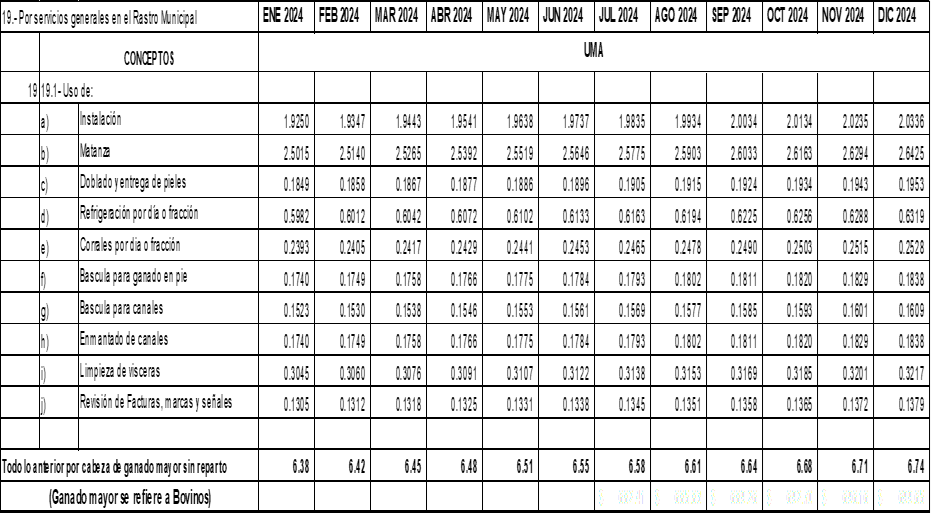 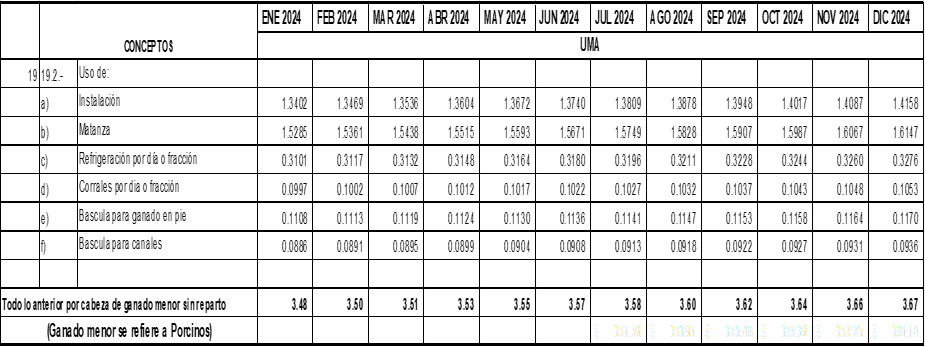 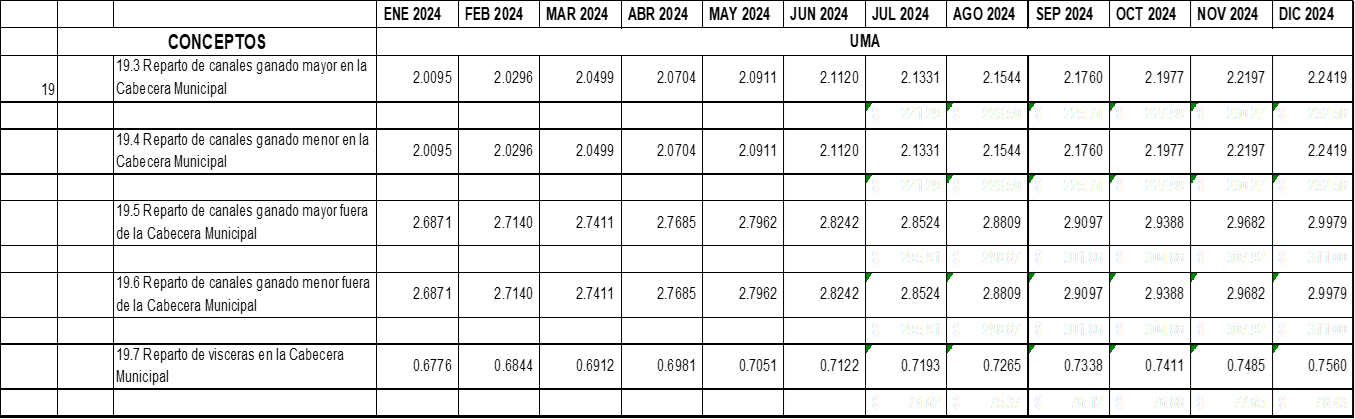 CONCEPTO TASABecerradas, novilladas, jaripeos, rodeos, coleaderos y charreadas.10%Box, lucha, artes marciales y otros similares.10%Carreras: Caballos, automóviles, motocicletas, bicicletas y otros similares.15%Cinematográficos.8%Circos.8%Peleas de gallos.15%Espectáculos teatrales, revistas, variedades, conciertos y conferencias.8%Exhibiciones y concursos.10%Espectáculos deportivos.8%Los demás espectáculos.10%CONCEPTOUMAS1.1Pavimentación con concreto hidráulico de 15 cm de espesor en material tipo "b" (por metro cuadrado).5.521.2Pavimentación con concreto hidráulico de 15 cm de espesor en material tipo "b" por M2 (Siempre y cuando cuente con escritura y el pago del 100% por anticipado, además de que este tipo de obra no deberá de exceder el 20% de las obras realizadas por el Consejo de Urbanización Municipal.11.041.3Pavimentación con concreto asfaltico 5 cm de espesor material tipo “B”3.871.4Riego de sello (3/82)a razón de 1.5Lts/m22.241.5Toma y /o descarga domiciliaria (Por lote).26.741.6Toma-descarga en paquete (Por lote)53.481.7Reparación y/o reposición de bancas (Por pieza)67.001.8Reparación y o reposición de botes de basura.55.001.9Topes con concreto hidráulico 10 cm de espesor.7.621.10Topes de asfalto6.221.11Recarpeteo Integral Asfaltico Espesor 4 cm m2 3.421.12Registro sanitario22.171.13Caja de banqueta para lectura de Agua Potable13.52INMUEBLE MUNICIPALUMAS Auditorio de las Tres Culturas.158Teatro de Cámara.70Sala de exposiciones del Centro Cultural San Antonio 11.15Auditorio del Museo de la Ciudad10Gimnasio Municipal José Pistolas Meneses (Por evento).57.46Poli foro Municipal (Por evento).172.39Centro Acuático Cuauhtémoc (Por día).80.33Estadio Olímpico (Por evento).55.79Estadio Monumental (Por día).55.79INMUEBLE MUNICIPAL UMASAuditorio de las Tres Culturas.34.64Teatro de Cámara.20Auditorio del Museo de la Ciudad5Sala de exposiciones del Centro Cultural San Antonio.5.57Gimnasio Municipal José Pistolas Meneses (Por evento).17.29Poliforo Municipal (Por evento).55.79Centro Acuático Cuauhtémoc (Por día).57.46Estadio Olímpico (Por evento).22.87Estadio monumental (Por día).22.87ESPACIO DEPORTIVO  UMAPolideportivos Cuauhtémoc.16.73Estadio Monumental.16.73Poliforo Municipal.16.73Gimnasio Municipal “José Pistolas Meneses”16.73Parque Focholo 5.58Parque Ecológico5.58Parque Infantil Apaches5.58Parque Águilas5.58Estadio Olímpico 16.73Campo Pepe Lasso16.73Estadio Faja de Oro 16.73UNIDAD: GIMNASIO MUNICIPAL, POLIFORO CUAUHTÉMOC, POLIDEPORTIVOS, ESTADIO OLÍMPICO, ESTADIO FAJA DE ORO, PARQUE APACHES, PARQUE AGUILAS, PARQUE BICENTENARIO, PARQUE FOCHOLO, ESTADIO MONUMENTAL, PARQUE TIGRES, CAMPO PEPE LASSO.UNIDAD: GIMNASIO MUNICIPAL, POLIFORO CUAUHTÉMOC, POLIDEPORTIVOS, ESTADIO OLÍMPICO, ESTADIO FAJA DE ORO, PARQUE APACHES, PARQUE AGUILAS, PARQUE BICENTENARIO, PARQUE FOCHOLO, ESTADIO MONUMENTAL, PARQUE TIGRES, CAMPO PEPE LASSO.UNIDAD: GIMNASIO MUNICIPAL, POLIFORO CUAUHTÉMOC, POLIDEPORTIVOS, ESTADIO OLÍMPICO, ESTADIO FAJA DE ORO, PARQUE APACHES, PARQUE AGUILAS, PARQUE BICENTENARIO, PARQUE FOCHOLO, ESTADIO MONUMENTAL, PARQUE TIGRES, CAMPO PEPE LASSO.GIROUMASUMASGIROFIN SEMEVENTOALIMENTOS (barbacoa, crepas, wafles, elotes, comida rápida, otros)    1.671.11ALIMENTOS (barbacoa, crepas, wafles, elotes, comida rápida, otros)    1.671.11BEBIDAS (agua fresca, café, agua natural, refrescos, jugos, bebidas preparadas sin alcohol, otros)1.110.89BEBIDAS (agua fresca, café, agua natural, refrescos, jugos, bebidas preparadas sin alcohol, otros)1.110.89MISCELANEOS (naturistas, miel, pan, frutas, raspados, yogurt, otros)1.110.55MISCELANEOS (naturistas, miel, pan, frutas, raspados, yogurt, otros)1.110.55SERVICIOS (peluches, juguetes, cerámicas, adornos para el cabello, otros)1.110.55SERVICIOS (peluches, juguetes, cerámicas, adornos para el cabello, otros)1.110.55JUEGOS   MECANICOS Y MOTORIZADOS (brinca brinca, bungie, carros eléctricos, juegos mecánicos, trenecito, otros)       1.671.11JUEGOS   MECANICOS Y MOTORIZADOS (brinca brinca, bungie, carros eléctricos, juegos mecánicos, trenecito, otros)       1.671.11JUEGOS EDUCATIVOS Y RECREATIVOS (ruleta, golfito, canicas, lotería, otros)  1.110.55JUEGOS EDUCATIVOS Y RECREATIVOS (ruleta, golfito, canicas, lotería, otros)  1.110.55AMBULANTES (frituras, algodones, paletas, bolis, otros) 0.550.33CONCEPTOTARIFA UMASGlucosa0.54Urea0.45Creatinina0.45Ácido Úrico0.54Colesterol0.64HDL0.64Triglicéridos0.64Hemoglobina glicosilada1.39Biometría hepáticaBiometría hepática0.84Grupo sanguíneo y RHGrupo sanguíneo y RH0.54Sífilis (USR, RPR VDRL)Sífilis (USR, RPR VDRL)0.79Perfil ReumáticoPerfil Reumático2.08Rxn febrilesRxn febriles0.79HIVHIV1.53CoproparasitoscópicoCoproparasitoscópico0.79CoprológicoCoprológico0.99Examen general de orinaExamen general de orina0.64TP Tiempo de protrombinaTP Tiempo de protrombina0.74TPT Tiempo de tromboplastinaTPT Tiempo de tromboplastina0.74VSGVSG0.64ReticulocitisReticulocitis0.49Diferencial manualDiferencial manual1.39Biometría hemática 5 partes en diferencial Biometría hemática 5 partes en diferencial 0.84Prueba de embarazoPrueba de embarazo0.64Prueba rápidas COVIDPrueba rápidas COVID1.98 Perfil hepático4.34Antígeno prostático2.41CONCEPTOTARIFA UMASConsulta médica0.72Consulta psicológica0.72Terapia física0.72CLAVECONCEPTOTARIFA (UMAS)I.- Infracciones por estacionamiento.I.- Infracciones por estacionamiento.I-1Parada de camión.3.36I-2Zona prohibida.3.36I-3Batería no permitida.3.36I-4En sentido contrario.3.36I-5Frente a hidrante.4.39I-6Más del 45 cm. del cordón.3.36I-7Más de tiempo permitido.3.36I-8Sobre la banqueta.3.36I-9Doble fila.7.00II.- Infracciones de vehículos en circulación.II.- Infracciones de vehículos en circulación.II-1Remolcar sin permiso.3.36II-2No obedecer preferencia de paso vehicular.3.36II-3Adelantar en bocacalle.3.36II-4Obstruir circulación.3.36II-5No utilizar luz direccional.3.36II-6Carril indebido.3.36II-7Reversa más de 10 mts o en bocacalle.3.36II-8Invadir línea de peatones.3.36II-9Cuatro personas en cabina3.36II-10No conservar la distancia entre vehículos.3.36II-11Cortar glorieta.3.36II-12Vuelta en “u” prohibida.3.36II-13Vuelta prohibida.3.36II-14Omitir alto reglamentario.8.07II-15Sentido contrario.3.36II-16No ceder paso de peatones.4.47II-17No obedecer señalamientos del oficial.4.47II-18No dar paso a vehículo oficial con dispositivos de emergencia.7.71II-19No respetar zona escolar, sepelios o manifestaciones.7.71II-20No hacer alto en cruce de ferrocarril.7.71II-21Desplazamientos incorrectos.3.36II-22Falta de precaución. 3.36II-23Zigzag.3.36III.- Falta de luces o defectuosas.III.- Falta de luces o defectuosas.III-1Bicicletas.1.12III-2 Motocicletas.2.24III-3Falta de luz posterior.3.36III-4Falta de luz delantera.3.36III-5Falta de luces posteriores.4.47III-6Falta de luces delanteras.4.47IV.- Matriculas de circulación.IV.- Matriculas de circulación.IV-1Transitar con matrícula de demostración más de 5  días.2.24IV-2Transitar sin matrícula bicicletas.1.12IV-3Transitar sin matrícula motocicletas.2.24IV-4Matriculas ocultas o ilegales.5.47IV-5Falta de engomado.5.47IV-6Falta de matrícula.5.47IV-7Matriculas extemporáneas.5.47IV-8Falta de dos matriculas.7.71V.- Falta de documentos.V.- Falta de documentos.V-1Tarjeta de circulación.3.36V-2Licencia vencida.4.47V-3Menor sin licencia.8.71V-4Conducir sin licencia.4.69V-5Negar documentación o proporcionar datos falsos.8.07VI.- Velocidad.VI.- Velocidad.VI-1Exceso de velocidad.12.00VI-2Exceso de velocidad transporte público.16.40VI-3Exceso de velocidad escuelas, hospitales y templos.16.40VII.- Otras infracciones.VII.- Otras infracciones.VII-1Fanales deslumbrantes.3.36VII-2Falta de espejo retrovisor o limpia brisas.3.36VII-3Contaminación.3.36VII-4Falta de casco.4.79VII-5Uso de sirena faros rojos.7.71VII-6Dirección en malas condiciones.3.36VII-7Frenos defectuosos.4.47VII-8Reparación o abandono de vehículos en vía pública.4.47VII-9Utilizar teléfono celular mientras conduce.10.00VII-10Transitar sin constancia de accidente.9.94VII-11polarizado frontal3.36VII-12  Polarizado en vidrios laterales y/o trasero en tono no permitido.3.36VIII.- Infracciones consideradas cómo graves.VIII.- Infracciones consideradas cómo graves.VIII-0Aliento alcohólico.7.00VIII-1Matrículas sobrepuestas.18.02VIII-2Choque.6.96VIII-3Volcadura.12.05VIII-4Atropello a personas.12.05VIII-5Abandono de personas lesionadas.23.99VIII-6Primer grado de ebriedad.45.00VIII-7Segundo grado de ebriedad.65.00VIII-8Tercer grado de ebriedad.85.00VIII-9Pasarse luz roja.9.57VIII-10Fuga y/o persecución.45.00VIII-11Agresión verbal al oficial.15.00VIII-12Agresión física al oficial.30.00VIII-13Estacionarse en zona para personas con discapacidad.22.00VIII-14No utilizar cinturón de seguridad.5.31VIII-15Falta de seguro vehicular o vencido. 17.16VIII-16Salida de camino.5.80VIII-17Derribamiento de cables.11.84VIII-18Fuga de conductor.40.00IX.- Infracciones cometidas por vehículos de transporte IX.- Infracciones cometidas por vehículos de transporte IX-1Originar desparrame de material.5.47IX-2Cargar o descargar fuera de horario.3.36IX-3Fuera de ruta.7.71IX-4Exceso de velocidad.7.71IX-5Omitir alto en cruce de ferrocarril.17.75IX-6Falta de razón social.3.36IX-7Falta de boletos al pasaje.3.36IX-8Falta de alumbrado en cabina.2.24IX-9Falta de alumbrado en plataforma.3.36IX-10Falta de abanderamiento en carga saliente.3.36IX-11Permitir pasaje en estado de ebriedad o intoxicación.3.36IX-12Levantar o dejar pasaje fuera de parada.5.47IX-13Exceso de pasaje.5.47IX-14Pasaje en estribo.5.47IX-15Abastecer combustible con pasaje a bordo.12.43IX-16Estacionado fuera de terminal.5.47CLAVECONCEPTOUMASI.- Multas por infracciones al Reglamento de Protección Civil.I.- Multas por infracciones al Reglamento de Protección Civil.I-1Falta señalización.19.49I-2Lotes baldíos sucios.18.38I-3Falta de extintores.21.61I-4Falta de capacitación.21.61I-5No permitir la inspección.21.61I-6Realizar llamadas en falso.21.61I-7Falta de programa interno.30.46I-8Mantener animales peligrosos sin supervisión.69.18I-9Tirar hidrocarburos a suelo abierto.77.8I-10Falta de salidas de emergencias.129.87I-11Tirar material peligroso a suelo abierto.172.95I-12Almacenar pólvora sin autorización.172.95I-13Almacenar hidrocarburos.224.11I-14Bloquear salidas de emergencia.237.9I-15No dar cumplimiento a las resoluciones de la autoridad en materia de protección civil.237.9I-16Bloquear ríos o arroyos naturales.259.74I-17Omitir las medidas de seguridad.345.93I-18Hacer trasiego de gas en vía pública a tanques no estacionarios.433.28I-19Construir en zonas de riesgo.519.48I-20Presentar documentación apócrifa.691.87En caso de reincidencia se aplicará el doble de la sanción aplicada por primera vez, sin exceder los $155,015.00 (ciento cincuenta y cinco mil quince pesos 00/100 M.N.)En caso de reincidencia se aplicará el doble de la sanción aplicada por primera vez, sin exceder los $155,015.00 (ciento cincuenta y cinco mil quince pesos 00/100 M.N.)1,729.69CONCEPTOUMASPor falta de licencia de construcción se sancionará con una multa correspondiente al 20% sobre el valor total de la licencia de construcción.Multa por lotificación de predios sin autorización por hectárea.De 11.15 hasta 59.76CONCEPTOCONCEPTO UMAS Multa cuando el infractor no hubiera cumplido con los plazos y condiciones impuestas por la autoridad con las medidas correctivas o de urgente aplicación ordenadas.Multa cuando el infractor no hubiera cumplido con los plazos y condiciones impuestas por la autoridad con las medidas correctivas o de urgente aplicación ordenadas. De 1.11 hasta   410.06 En caso de reincidencia, cuando las infracciones generen efectos negativos al ambiente, (si el infractor fuese jornalero, obrero o trabajador, no podrá ser sancionado con multa mayor del importe de su jornal o salario de un día. Tratándose de trabajadores no asalariados, la multa no excederá del equivalente de un día de sus ingresos). De 2.23 hasta 585.80 Multa por quema de rastrojo por hectárea.Multa por quema de rastrojo por hectárea. De 11.49 hasta 57.46 Multa por disposición inadecuada de llantas de desecho.Multa por disposición inadecuada de llantas de desecho.2.87CONCEPTOUMAMultas a establecimientos clandestinos.334.74CONCEPTOUMASCONCEPTOUMASMultas por omitir depósito de moneda en el aparato de estaciono metro.Multas por omitir depósito de moneda en el aparato de estaciono metro.1.6CuauhtémocCoeficiente de distribuciónFondo General de Participaciones (FGP)3.766751 %Fondo de Fomento Municipal 70% (FFM)3.766751 %Fondo de Fomento Municipal 30% (FFM)0.000000 %Impuestos Sobre Producción y Servicios en materia de cervezas, bebidas alcohólicas y tabacos labrados (IEPS)3.776751 %Fondo de Fiscalización y Recaudación (FOFIR)3.776751 %Impuestos Sobre Autos Nuevos (ISAN)3.776751 %ISR Bienes Inmuebles3.776751 %Impuesto Sobre Tenencia y Uso de Vehículos3.776751 %Participaciones de Cuotas de Gasolina y Diésel (PCG) 70%4.827481 %Participaciones de Cuotas de Gasolina y Diésel (PCG) 30%4.827481 %SECRETARIADIP. DIANA IVETTE PEREDA GUTIÉRREZEN FUNCIONES DESECRETARIADIP. ANDREA DANIELA FLORES CHACÓNGPO.CONCEPTOSCONCEPTOSCONCEPTOS UMAS 1.Por disciplinas culturales y deportivas impartidas.Por disciplinas culturales y deportivas impartidas.Por disciplinas culturales y deportivas impartidas.1.1.- Por la Academia Municipal de Artes, todas las disciplinas:1.1.- Por la Academia Municipal de Artes, todas las disciplinas:1.1.- Por la Academia Municipal de Artes, todas las disciplinas:a)Inscripción.Inscripción. 1.67 b)Mensualidad.Mensualidad. 3.34 1.1.2.- Ingreso al Museo de la Ciudad por persona de lunes a sábado1.1.2.- Ingreso al Museo de la Ciudad por persona de lunes a sábado1.1.2.- Ingreso al Museo de la Ciudad por persona de lunes a sábado.20a)Domingos, niños y niñas, estudiantes, grupos escolares, investigadores, maestros y   adultos mayores.Domingos, niños y niñas, estudiantes, grupos escolares, investigadores, maestros y   adultos mayores.EXENTO1.2. Por el Instituto Municipal de Cultura Física y Deporte:1.2. Por el Instituto Municipal de Cultura Física y Deporte:1.2. Por el Instituto Municipal de Cultura Física y Deporte:Natación:Natación:Natación:a)Tarifa mensual por usuario:Tarifa mensual por usuario: 6 Becas: Becas:Previamente al otorgamiento de una beca o descuento en la tarifa mensual, se realizará un estudio socioeconómico por parte del personal del Instituto Municipal de Cultura Física y Deporte, pudiendo beneficiarse el usuario con una beca de descuento por el 50%, 70% o el 100% del cobro de la mensualidad, lo anterior atendiendo al grado de vulnerabilidad económica en que se encuentre el usuario y/o el número de hijos que sobrepase el paquete familiar, personas  con discapacidad quedarán exentas del pago.Previamente al otorgamiento de una beca o descuento en la tarifa mensual, se realizará un estudio socioeconómico por parte del personal del Instituto Municipal de Cultura Física y Deporte, pudiendo beneficiarse el usuario con una beca de descuento por el 50%, 70% o el 100% del cobro de la mensualidad, lo anterior atendiendo al grado de vulnerabilidad económica en que se encuentre el usuario y/o el número de hijos que sobrepase el paquete familiar, personas  con discapacidad quedarán exentas del pago.b) Paquete familiar (tarifa mensual).Paquete familiar (tarifa mensual).20.08El paquete consta de 4 personas, los padres y dos hijos.El paquete consta de 4 personas, los padres y dos hijos.c)Clases de actividad física (zumba, acondicionamiento físico, pilates, yoga, fitness, etc.)  (mensual)Clases de actividad física (zumba, acondicionamiento físico, pilates, yoga, fitness, etc.)  (mensual)3.34d)Credencialización del Registro Municipal del Deporte. (por deportista)Credencialización del Registro Municipal del Deporte. (por deportista)0.17   e)Examen médico. (por persona)Examen médico. (por persona)0.66f)Inscripción anual Inscripción anual 1.93Tarifa para publicidad en los diferentes espacios deportivos municipales (el costo es por metro cuadrado, será por temporada de la liga y/o por día)Tarifa para publicidad en los diferentes espacios deportivos municipales (el costo es por metro cuadrado, será por temporada de la liga y/o por día)Tarifa para publicidad en los diferentes espacios deportivos municipales (el costo es por metro cuadrado, será por temporada de la liga y/o por día)a) En bardas y fachadas por anuncios        comerciales, a excepción de aquellas cuyas pinturas son patrocinadas por alguna empresa y sirven para mejorar la imagen del local comercial y hace referencia a la razón social y/o giro comercial del mismo. Cuota por metro cuadrado por día.a) En bardas y fachadas por anuncios        comerciales, a excepción de aquellas cuyas pinturas son patrocinadas por alguna empresa y sirven para mejorar la imagen del local comercial y hace referencia a la razón social y/o giro comercial del mismo. Cuota por metro cuadrado por día.a) En bardas y fachadas por anuncios        comerciales, a excepción de aquellas cuyas pinturas son patrocinadas por alguna empresa y sirven para mejorar la imagen del local comercial y hace referencia a la razón social y/o giro comercial del mismo. Cuota por metro cuadrado por día.0.93b) Lonas con publicidad comercial, por día, a excepción de aquellas que son adosadas a la pared para promover la razón social y/o giro comercial y ofertar productos.b) Lonas con publicidad comercial, por día, a excepción de aquellas que son adosadas a la pared para promover la razón social y/o giro comercial y ofertar productos.b) Lonas con publicidad comercial, por día, a excepción de aquellas que son adosadas a la pared para promover la razón social y/o giro comercial y ofertar productos.1.11Curso de Verano Polideportivo, por un periodo de dos semanas. (por persona)Curso de Verano Polideportivo, por un periodo de dos semanas. (por persona)Curso de Verano Polideportivo, por un periodo de dos semanas. (por persona) 2.24A toda persona que ostente credencial de INSEN, jubilados y/o pensionados, se le otorgará un descuento del 50% en el importe de la disciplina a la cual desee inscribirse.A toda persona que ostente credencial de INSEN, jubilados y/o pensionados, se le otorgará un descuento del 50% en el importe de la disciplina a la cual desee inscribirse.A toda persona que ostente credencial de INSEN, jubilados y/o pensionados, se le otorgará un descuento del 50% en el importe de la disciplina a la cual desee inscribirse.2.Por los servicios que presta la Dirección de Desarrollo Urbano y Ecología Municipal, alineamiento de predios, licencias de uso de suelo, asignación de números oficiales, servicios, certificados, constancias y expedición de documentos.Por los servicios que presta la Dirección de Desarrollo Urbano y Ecología Municipal, alineamiento de predios, licencias de uso de suelo, asignación de números oficiales, servicios, certificados, constancias y expedición de documentos.Por los servicios que presta la Dirección de Desarrollo Urbano y Ecología Municipal, alineamiento de predios, licencias de uso de suelo, asignación de números oficiales, servicios, certificados, constancias y expedición de documentos.2.1.- Alineamiento físico de predios2.1.- Alineamiento físico de predios2.1.- Alineamiento físico de predios 4.96 a) Por cada m2 excedente de 1,600m2Por cada m2 excedente de 1,600m2 0.003 b)Constancia de medidas y colindancias Constancia de medidas y colindancias  5.12 c)     Alineamiento físico de predios en Fraccionamiento Real del Monte, Col. La Manga, Granjas Familiares y  La Cima.Alineamiento físico de predios en Fraccionamiento Real del Monte, Col. La Manga, Granjas Familiares y  La Cima. 9.29 d)Alineamiento físico de predios en campos menonitas. Alineamiento físico de predios en campos menonitas.  12.72 e)Alineamiento de postes cada uno (topografía)Alineamiento de postes cada uno (topografía)3.12f)Alineamiento de mobiliario urbano (cada uno)Alineamiento de mobiliario urbano (cada uno)3.122.2.- Licencia de uso de suelo2.2.- Licencia de uso de suelo2.2.- Licencia de uso de sueloa) Dentro de la mancha urbanaDentro de la mancha urbana1.   Uso habitacional1.   Uso habitacional 13.94 2.    Uso comercial o servicios2.    Uso comercial o servicios16.943       industrial Pesada3       industrial Pesada31.354.   Gasolineras, gaseras, panteones, recolectoras de desechos tóxicos y giros similares.4.   Gasolineras, gaseras, panteones, recolectoras de desechos tóxicos y giros similares.31.355. Cambio de uso de suelo a zonificación Industrial por m2.5. Cambio de uso de suelo a zonificación Industrial por m2.0.42b) Fuera de la mancha urbana.Fuera de la mancha urbana. 28.35 c) Reconsideraciones procedentes de la inspección física.Reconsideraciones procedentes de la inspección física. 4.60 2.3.- Constancia de alineamiento habitacional, comercial o de servicios.2.3.- Constancia de alineamiento habitacional, comercial o de servicios.2.3.- Constancia de alineamiento habitacional, comercial o de servicios. 1.90 a) Número oficial. Número oficial. 1.06 2.4.- Otros Servicios:2.4.- Otros Servicios:2.4.- Otros Servicios:a)Traspaso de lote por metro cuadrado en colonias administradas por el municipioTraspaso de lote por metro cuadrado en colonias administradas por el municipio1.     Colonias Reforma, Periodista, Introductores y Tablajeros1.     Colonias Reforma, Periodista, Introductores y Tablajeros0.082.   Colonia Ampliación República, Empleado Municipal, Benito Juárez, Ampliación Villa, Venustiano Carranza, Pascual Orozco, industrial y Pemex.2.   Colonia Ampliación República, Empleado Municipal, Benito Juárez, Ampliación Villa, Venustiano Carranza, Pascual Orozco, industrial y Pemex. 0.12 3.     Colonia República, Barrio Viejo, Progreso y Burócrata.3.     Colonia República, Barrio Viejo, Progreso y Burócrata. 0.20 b) Titulación Titulación1.   Colonia Reforma, Periodista, lotes hasta de 250.00 m21.   Colonia Reforma, Periodista, lotes hasta de 250.00 m212.5 2.   Por cada m2 excedente a los 250.00 m22.   Por cada m2 excedente a los 250.00 m2 0.07 3.       Colonia Ampliación República, Empleado Municipal, Benito Juárez, Ampliación Villa, Venustiano Carranza, Pascual Orozco, Industrial, Pemex (incluye titulación, traslación de dominio, plano y avalúo) por m2.3.       Colonia Ampliación República, Empleado Municipal, Benito Juárez, Ampliación Villa, Venustiano Carranza, Pascual Orozco, Industrial, Pemex (incluye titulación, traslación de dominio, plano y avalúo) por m2. 0.31 4.      Colonia República, Barrio Viejo, Progreso, Burócrata y Barrio Lerdo por m24.      Colonia República, Barrio Viejo, Progreso, Burócrata y Barrio Lerdo por m2 0.36 5. Zona Centro por m25. Zona Centro por m2 0.61 6. Colonia Margaritas (Álvaro Obregón) y Anáhuac por m26. Colonia Margaritas (Álvaro Obregón) y Anáhuac por m2 0.12 7.   Introductores y Tablajeros7.   Introductores y Tablajeros 0.12 8.   Fraccionamiento Las Águilas, Moisés Caraveo, San Cristóbal, Bicentenario, San Gabriel, San Rafael Etapas I y II, Los Girasoles, Lomas del Valle, Los Alamitos y Los Pinos, por m28.   Fraccionamiento Las Águilas, Moisés Caraveo, San Cristóbal, Bicentenario, San Gabriel, San Rafael Etapas I y II, Los Girasoles, Lomas del Valle, Los Alamitos y Los Pinos, por m20.169.   Colonia Ladrilleros Etapas I y II, por m29.   Colonia Ladrilleros Etapas I y II, por m2 0.03 10. Fraccionamiento presidentes Etapa I y II, por m210. Fraccionamiento presidentes Etapa I y II, por m2 0.16 11.   Colonia La Manga frente a carretera, por m211.   Colonia La Manga frente a carretera, por m20.12 12.   Resto de la Colonia La Manga, por m212.   Resto de la Colonia La Manga, por m2 0.04 13.  Otros (Su costo será de acuerdo al importe que tiene la colonia más próxima)13.  Otros (Su costo será de acuerdo al importe que tiene la colonia más próxima)c) Venta de terrenos por m2 en colonias administradas por el MunicipioVenta de terrenos por m2 en colonias administradas por el Municipio1.   Colonia Reforma, Ampliación República, Colonia Periodista, Colonia Benito Juárez-Focholo1.   Colonia Reforma, Ampliación República, Colonia Periodista, Colonia Benito Juárez-Focholo 0.83 2.   Colonia República2.   Colonia República 1.17 3.     Ampliación Barrio Lerdo, Colonia Empleado Municipal3.     Ampliación Barrio Lerdo, Colonia Empleado Municipal1.004 4.  Colonia Progreso4.  Colonia Progreso 1.67 5.  Ladrilleros ll Etapa5.  Ladrilleros ll Etapa 0.58 NOTA: En casos especiales donde los servicios sean completos, se solicitará avalúo.NOTA: En casos especiales donde los servicios sean completos, se solicitará avalúo.2.5.- Certificados, constancias y expedición de documentos de la Dirección de Desarrollo Urbano y Ecología.2.5.- Certificados, constancias y expedición de documentos de la Dirección de Desarrollo Urbano y Ecología.2.5.- Certificados, constancias y expedición de documentos de la Dirección de Desarrollo Urbano y Ecología.a) Copia del Reglamento de Construcción Copia del Reglamento de Construcción 4.09 b)Copia del Reglamento de FraccionamientoCopia del Reglamento de Fraccionamiento 4.09 c)Copia del Plan Director Urbano y/o Atlas de riesgosCopia del Plan Director Urbano y/o Atlas de riesgos 18.70d)Copia del Reglamento de EcologíaCopia del Reglamento de Ecología 4.09 e)Atlas de riesgos (Impreso)Atlas de riesgos (Impreso) 45.86 f)Alta y/o refrendo como perito constructor (pago anual cada uno). El pago de refrendo deberá efectuarse durante el mes de enero.Alta y/o refrendo como perito constructor (pago anual cada uno). El pago de refrendo deberá efectuarse durante el mes de enero. 13.11 El pago y/o refrendo como perito valuador, no aplica para ejercer como perito constructor. El registro y refrendo de perito valuador no son equivalentes a los registros y refrendos de peritos constructores, para que la autoridad municipal los acredite con el carácter de peritos en estas materias, deberán cubrirse los pagos de derechos municipales que correspondan.El pago y/o refrendo como perito valuador, no aplica para ejercer como perito constructor. El registro y refrendo de perito valuador no son equivalentes a los registros y refrendos de peritos constructores, para que la autoridad municipal los acredite con el carácter de peritos en estas materias, deberán cubrirse los pagos de derechos municipales que correspondan.g)Certificación de licencia de construcciónCertificación de licencia de construcción 1.90 h)Constancia de factibilidadConstancia de factibilidad 14.74 i)Certificado de localización de inmuebles, negociaciones y convenios.Certificado de localización de inmuebles, negociaciones y convenios.4.09j)Inaceptabilidad por obra públicaInaceptabilidad por obra pública2.73 k)Certificación de la existencia, inexistencia o grado de adelanto de una obra o construcción y terminación de la misma:Certificación de la existencia, inexistencia o grado de adelanto de una obra o construcción y terminación de la misma:1.  Fraccionamiento1.  Fraccionamiento 4.85 2.  Finca y/o lote2.  Finca y/o lote 1.90 l)Constancia de zonificación de acuerdo al Plan Director Urbano del Centro de Población CuauhtémocConstancia de zonificación de acuerdo al Plan Director Urbano del Centro de Población Cuauhtémoc 4.59 m)Certificación de subdivisión, fusión o relotificación de lotesCertificación de subdivisión, fusión o relotificación de lotes 2.73 n)Certificación de autoconstrucción de vivienda y promoción de pavimentoCertificación de autoconstrucción de vivienda y promoción de pavimento 2.73 o)Reimpresión de constanciasReimpresión de constancias1.502. 6.-Verificación de lote o construcción para rectificación por manifestación.2. 6.-Verificación de lote o construcción para rectificación por manifestación.2. 6.-Verificación de lote o construcción para rectificación por manifestación. 1.31 2.7.- Avalúos para titulación de predios.2.7.- Avalúos para titulación de predios.2.7.- Avalúos para titulación de predios. 7.14 3.Por licencias de construcción, trámites de subdivisión, fusión y relotificación, derechos de urbanización, segregación de fracción de lotes y pruebas de estabilidad.Por licencias de construcción, trámites de subdivisión, fusión y relotificación, derechos de urbanización, segregación de fracción de lotes y pruebas de estabilidad.Por licencias de construcción, trámites de subdivisión, fusión y relotificación, derechos de urbanización, segregación de fracción de lotes y pruebas de estabilidad.3.1.- Revisión de planos por m23.1.- Revisión de planos por m23.1.- Revisión de planos por m2 0.03 3.2.- Costo del permiso de construcción por m23.2.- Costo del permiso de construcción por m23.2.- Costo del permiso de construcción por m2a)De casa habitaciónDe casa habitación1.    Autoconstrucción hasta 60m21.    Autoconstrucción hasta 60m2 EXENTO 2.    Construcción nueva de 1 a 60 m22.    Construcción nueva de 1 a 60 m2 0.22 3.    Ampliación de 1 a 60 m23.    Ampliación de 1 a 60 m20.11 Las siguientes tarifas aplican tanto para construcción nueva como para ampliación:Las siguientes tarifas aplican tanto para construcción nueva como para ampliación:4.    De 60 a 100.99 m24.    De 60 a 100.99 m20.305.    De 101 a 150.99 m25.    De 101 a 150.99 m2 0.31 6.    De 151 a 300.99 m26.    De 151 a 300.99 m2 0.37 7.    De 301 a 350.99 m27.    De 301 a 350.99 m2 0.39 8.    De 351 en adelante8.    De 351 en adelante 0.44 b)De Locales comerciales y de otros inmuebles e instalacionesDe Locales comerciales y de otros inmuebles e instalaciones1.   De 1 a 60.99 m21.   De 1 a 60.99 m2 0.18 2.   De 61 a 100.99 m22.   De 61 a 100.99 m2 0.29 3.   De 101 a 150.99 m23.   De 101 a 150.99 m20.30 4.   De 151 a 200.99 m24.   De 151 a 200.99 m2 0.31 5.   De 201 a 250.99 m25.   De 201 a 250.99 m2 0.32 6.   De 251 a 300.99 m26.   De 251 a 300.99 m2 0.36 7.   De 301 a 350.99 m27.   De 301 a 350.99 m20.40 8.   De 351 en adelante8.   De 351 en adelante 0.42 c)Edificios para uso educativo (escuelas, universidades, academias y similares)Edificios para uso educativo (escuelas, universidades, academias y similares)1.   Públicos1.   Públicos Exento 2.   Privados2.   Privados0.35 d)Edificios destinados a atención de Salud (clínicas, hospitales, sanatorios y similares)Edificios destinados a atención de Salud (clínicas, hospitales, sanatorios y similares)1.   Públicos1.   Públicos Exento 2.   Privados2.   Privados0.36e)Edificios destinados a reuniones (Asociaciones civiles, religiosas, deportivas o similares)Edificios destinados a reuniones (Asociaciones civiles, religiosas, deportivas o similares)1.  No Lucrativos1.  No Lucrativos Exento 2.  Lucrativos2.  Lucrativos0.35f)Edificios destinados a atención PúblicaEdificios destinados a atención Pública Exento g)Edificios destinados a Centros Correccionales (Cárceles, centros de detención y similares)Edificios destinados a Centros Correccionales (Cárceles, centros de detención y similares) Exento h)Mercados y similaresMercados y similares1.  Públicos1.  Públicos Exento 2.  Privados2.  Privados 0.36 i)Tratándose de estaciones de servicio de gasolineras o gaseras, las áreas de tanques de almacenamiento, así como los dispensarios, serán considerados como superficie de construcción (Nota: La circulación se cobra aparte)Tratándose de estaciones de servicio de gasolineras o gaseras, las áreas de tanques de almacenamiento, así como los dispensarios, serán considerados como superficie de construcción (Nota: La circulación se cobra aparte) 0.36 j)Negocios tales como oficinas, bancos, gasolineras, restaurantes y similares.Negocios tales como oficinas, bancos, gasolineras, restaurantes y similares. 0.36 3.3.- Construcción, adecuaciones, mejoramientos de viviendas y locales comerciales y otros inmuebles por m2.3.3.- Construcción, adecuaciones, mejoramientos de viviendas y locales comerciales y otros inmuebles por m2.3.3.- Construcción, adecuaciones, mejoramientos de viviendas y locales comerciales y otros inmuebles por m2.a)Cambio de techumbre habitacionalCambio de techumbre habitacional0.10 b)Cambio de techumbre comercialCambio de techumbre comercial 0.14 c)Demolición de casas habitación, locales comerciales, etc.Demolición de casas habitación, locales comerciales, etc.0.08 d)Construcción de áreas recreativas, albercas, canchas de juego, etc. (lucrativas)Construcción de áreas recreativas, albercas, canchas de juego, etc. (lucrativas)1.  Abierta1.  Abierta0.082.  Cerrada2.  Cerrada 0.35 e)Remodelaciones interiores a fincas habitacionales o comerciales que afecten parte de la estructura.Remodelaciones interiores a fincas habitacionales o comerciales que afecten parte de la estructura. 0.18 f)Construcción y/o ampliación de bodegasConstrucción y/o ampliación de bodegas1.    1 a 100 m21.    1 a 100 m2 0.11 2.    101 m2 en adelante2.    101 m2 en adelante 0.27 g)Construcción y/o ampliación de tejabanes.Construcción y/o ampliación de tejabanes.1.- 1 a 100 m21.- 1 a 100 m2 0.08 2.- 101 m2 en adelante2.- 101 m2 en adelante 0.11 h)Construcción y/o ampliación de naves industriales y centros o plazas comerciales y similaresConstrucción y/o ampliación de naves industriales y centros o plazas comerciales y similares 0.30i)Edificios destinados a:Edificios destinados a:1.   Hoteles, moteles, dormitorios, casas de huéspedes y similares.1.   Hoteles, moteles, dormitorios, casas de huéspedes y similares. 0.37 2.   Conventos, albergues, asilos y similares.2.   Conventos, albergues, asilos y similares. Exento3.   Otros no contemplados en los puntos anteriores 1.5% del presupuesto de la construcción autorizado por la Dirección de Obras Públicas Municipales y la Dirección de Desarrollo Urbano.3.   Otros no contemplados en los puntos anteriores 1.5% del presupuesto de la construcción autorizado por la Dirección de Obras Públicas Municipales y la Dirección de Desarrollo Urbano.4.   Construcción invernaderos y similares por m24.   Construcción invernaderos y similares por m2 0.0078j)Construcción y trabajos de terracerías no destinadas a la vivienda (Plataformas, rellenos sanitarios, instalaciones especiales, sub estaciones eléctricas) por m3.Construcción y trabajos de terracerías no destinadas a la vivienda (Plataformas, rellenos sanitarios, instalaciones especiales, sub estaciones eléctricas) por m3.0.05 k) Instalaciones especiales por m2 (Celdas solares, torres eólicas, plantas tratadoras). Instalaciones especiales por m2 (Celdas solares, torres eólicas, plantas tratadoras).1.Fuera de la mancha urbana.0.10 2.Dentro de la mancha urbana. 0.13 3.Instalaciones especiales con fin público. Exento l)Construcción y/o instalación de estructuras para antena de comunicaciones (televisión, radio, telefonía o similares) m2.Construcción y/o instalación de estructuras para antena de comunicaciones (televisión, radio, telefonía o similares) m2.1.De 1 a 14.99 metros de altura. 792.23 2.De 15 metros de altura en adelante.1018.74 m) Construcción de subestaciones eléctricas habitacional y comercial. Construcción de subestaciones eléctricas habitacional y comercial.27.25 n)Construcción de subestaciones eléctricas industriales por m2 de área desplantada o instalaciones especiales.Construcción de subestaciones eléctricas industriales por m2 de área desplantada o instalaciones especiales. 0.27 o)Instalaciones (carpas, lonas)Instalaciones (carpas, lonas)1.- Carpas y lonas de sombra permanente por m21.- Carpas y lonas de sombra permanente por m2 0.06 p)Por la elaboración de mantas en servicios de obraPor la elaboración de mantas en servicios de obra 9.20 3.4.- Permiso de apertura de zanjas en la vía pública, hasta un metro de ancho (aplica solo en concreto, asfalto y banqueta).3.4.- Permiso de apertura de zanjas en la vía pública, hasta un metro de ancho (aplica solo en concreto, asfalto y banqueta).3.4.- Permiso de apertura de zanjas en la vía pública, hasta un metro de ancho (aplica solo en concreto, asfalto y banqueta). 9.20 Costo de reposición por metro lineal:Costo de reposición por metro lineal:a) De asfalto con reposición por parte del municipio por ml (ancho promedio 60 cm). De asfalto con reposición por parte del municipio por ml (ancho promedio 60 cm).8.80b)De concreto con reposición por parte del municipio por ml (ancho promedio 60 cm).De concreto con reposición por parte del municipio por ml (ancho promedio 60 cm). 9.88 c)Material de terracería, por ml, zanja de 60 cm por 70 cm de profundidad.Material de terracería, por ml, zanja de 60 cm por 70 cm de profundidad. 0.94 d)Material de terracería fuera de la mancha urbana, 60cm por 70cm de profundidad. (Por metro lineal).Material de terracería fuera de la mancha urbana, 60cm por 70cm de profundidad. (Por metro lineal).4.76e)Permiso de apertura en terracería para instalación de agua y drenaje (cuota única) exento de permiso de apertura.Permiso de apertura en terracería para instalación de agua y drenaje (cuota única) exento de permiso de apertura. 0.95 3.5.- Construcción de Topes, por metro lineal.3.5.- Construcción de Topes, por metro lineal.3.5.- Construcción de Topes, por metro lineal. 3.51 3.6.- Reposición o construcción de:3.6.- Reposición o construcción de:3.6.- Reposición o construcción de:a)Bardas por metro lineal habitacional o comercialBardas por metro lineal habitacional o comercial 0.14 b) Banquetas por metro cuadrado habitacional Banquetas por metro cuadrado habitacional Exento c)Banquetas por metro cuadrado comercialBanquetas por metro cuadrado comercial Exento 3.7.- Instalación o habilitación de asfalto, concreto, etc., en gasolineras, gaseras.3.7.- Instalación o habilitación de asfalto, concreto, etc., en gasolineras, gaseras.3.7.- Instalación o habilitación de asfalto, concreto, etc., en gasolineras, gaseras.a)En áreas de maniobras y de circulaciónEn áreas de maniobras y de circulación 0.08 b)En áreas para cajones de estacionamiento (lucrativos)En áreas para cajones de estacionamiento (lucrativos) 0.14 3.8.- Subdivisión, fusión, relotificación de lotes (cobro únicamente de la superficie a fusionar, subdividir o relotificar y no del total del predio)3.8.- Subdivisión, fusión, relotificación de lotes (cobro únicamente de la superficie a fusionar, subdividir o relotificar y no del total del predio)3.8.- Subdivisión, fusión, relotificación de lotes (cobro únicamente de la superficie a fusionar, subdividir o relotificar y no del total del predio)a)Costo por trámite de fusión; de subdivisión o de relotificación de lotes urbanos por metro cuadrado.Costo por trámite de fusión; de subdivisión o de relotificación de lotes urbanos por metro cuadrado. 0.04 b)Pago de derechos de urbanización para regularizar asentamientos por metro cuadrado de terreno.Pago de derechos de urbanización para regularizar asentamientos por metro cuadrado de terreno. 0.08 c)En los lotes originales de granjas familiares y lotificaciones fuera de la mancha urbana por metro lineal de frente.En los lotes originales de granjas familiares y lotificaciones fuera de la mancha urbana por metro lineal de frente.0.94 d)Costo por trámite de fusión, de subdivisión o de relotificación de lotes rústicos por metro cuadrado.Costo por trámite de fusión, de subdivisión o de relotificación de lotes rústicos por metro cuadrado..0015 e)Costo por cada metro cuadrado excedente de 100,000 m2 (10has) a (50 has)Costo por cada metro cuadrado excedente de 100,000 m2 (10has) a (50 has).00033f)Costo máximo a partir de 500,000 m2 (50 has) excedente en delante.Costo máximo a partir de 500,000 m2 (50 has) excedente en delante. 597.63      g)Costo por trámite de fusión, de subdivisión o de relotificación de lotes suburbanos por metro cuadradoCosto por trámite de fusión, de subdivisión o de relotificación de lotes suburbanos por metro cuadrado           0.015h)Costo máximo por escritura a subdividir o por fusión (varias escrituras) urbano, suburbano, rustico.Costo máximo por escritura a subdividir o por fusión (varias escrituras) urbano, suburbano, rustico.        467.67Para efectos de la presente tarifa, deberá entenderse por:Para efectos de la presente tarifa, deberá entenderse por:Para efectos de la presente tarifa, deberá entenderse por:Predio Urbano. - Aquel que se encuentre dentro del límite de la mancha urbana y cuente con servicios básicos, o en el cual exista una acción urbana aprobada por el H. Ayuntamiento a nivel de anteproyecto o proyecto ejecutivo, para tales efectos deberá así mismo atenderse al uso de suelo marcado en el Plan Director del Centro de Población Cuauhtémoc.Predio Urbano. - Aquel que se encuentre dentro del límite de la mancha urbana y cuente con servicios básicos, o en el cual exista una acción urbana aprobada por el H. Ayuntamiento a nivel de anteproyecto o proyecto ejecutivo, para tales efectos deberá así mismo atenderse al uso de suelo marcado en el Plan Director del Centro de Población Cuauhtémoc.Predio Urbano. - Aquel que se encuentre dentro del límite de la mancha urbana y cuente con servicios básicos, o en el cual exista una acción urbana aprobada por el H. Ayuntamiento a nivel de anteproyecto o proyecto ejecutivo, para tales efectos deberá así mismo atenderse al uso de suelo marcado en el Plan Director del Centro de Población Cuauhtémoc.Predio No Urbano o Suburbano. - Aquel que se encuentre dentro del límite de la mancha urbana y que no cuente con servicios básicos dentro del predio y/o en sus colindancias.Predio No Urbano o Suburbano. - Aquel que se encuentre dentro del límite de la mancha urbana y que no cuente con servicios básicos dentro del predio y/o en sus colindancias.Predio No Urbano o Suburbano. - Aquel que se encuentre dentro del límite de la mancha urbana y que no cuente con servicios básicos dentro del predio y/o en sus colindancias.Predio Rústico.- Aquel que se encuentre fuera del límite de la mancha urbana, cuyo uso sea destinado para fines agrícolas, ganaderos, forestales y similares.Predio Rústico.- Aquel que se encuentre fuera del límite de la mancha urbana, cuyo uso sea destinado para fines agrícolas, ganaderos, forestales y similares.Predio Rústico.- Aquel que se encuentre fuera del límite de la mancha urbana, cuyo uso sea destinado para fines agrícolas, ganaderos, forestales y similares.3.9.- Pruebas de Estabilidad.3.9.- Pruebas de Estabilidad.3.9.- Pruebas de Estabilidad.a)Por la expedición de certificados de funcionalidad, seguridad estructural y aforo.Por la expedición de certificados de funcionalidad, seguridad estructural y aforo.4.614.Por supervisión y autorización de obras de urbanización en fraccionamientos, condominios y acciones de vivienda nueva de interés social.Por supervisión y autorización de obras de urbanización en fraccionamientos, condominios y acciones de vivienda nueva de interés social.Por supervisión y autorización de obras de urbanización en fraccionamientos, condominios y acciones de vivienda nueva de interés social.Por estos servicios se pagará el equivalente al 1.7% del costo de las obras de urbanización de fraccionamientos o condominios. Para fraccionamientos de interés social se aplicará el equivalente al 1.5% y para campestres el 1.7% del costo de las obras de urbanización.Este porcentaje se aplicará sobre la base del monto promedio por hectárea urbanizada, según la siguiente tabla:Por estos servicios se pagará el equivalente al 1.7% del costo de las obras de urbanización de fraccionamientos o condominios. Para fraccionamientos de interés social se aplicará el equivalente al 1.5% y para campestres el 1.7% del costo de las obras de urbanización.Este porcentaje se aplicará sobre la base del monto promedio por hectárea urbanizada, según la siguiente tabla:Por estos servicios se pagará el equivalente al 1.7% del costo de las obras de urbanización de fraccionamientos o condominios. Para fraccionamientos de interés social se aplicará el equivalente al 1.5% y para campestres el 1.7% del costo de las obras de urbanización.Este porcentaje se aplicará sobre la base del monto promedio por hectárea urbanizada, según la siguiente tabla:HABITACIONAL: (Fraccionamiento o Condominio)INFRAESTRUCTURAAéreaHíbridaSubterráneasFracc. Con lote predominante de 120.00 m2.2,250,000/ha1,970,000/ha1,800,000/haFracc. Con lote predominante de más de 120.00 m2 en adelante.2,560,000/ha2,190,000/ha1,990,000/haFracc.  Progresivo con lote predominante de 120.00 m2 en adelante.1,200,000/ha1,050,000/ha950,000/haCOMERCIAL: (Fraccionamiento o Condominio).INFRAESTRUCTURAAéreaHíbridaSubterráneasFracc. Con lote predominante de 200.00 m2.2,450,000/ha1,900,000/ha1,800,000/haFracc. Con lote predominante de 300.00 m2 o más.2,900,000/ha2,550,000/ha2,250,000/haINDUSTRIAL: (Fraccionamiento o Condominio)INFRAESTRUCTURAAéreaHíbridaSubterráneasFracc. Con lote predominante de 200.00 m22,450,000/ha1,950,000/ha1,900,000/haFracc. Con lote predominante de 300.00 m2 o más2,900,000/ha2,550,000/ha2,300,000/haCualquier tipo1,350,000/ha1,200,000/ha1,060,000/haCAMPESTRE: (Fraccionamiento o Condominio)INFRAESTRUCTURAAéreaCon servicios de agua potable, energía eléctrica y alumbrado público.180,000/haa) En los casos de condominio, además del 1.7% por concepto de urbanización, se incluirá lo correspondiente a la subdivisión de áreas comunes y privadas.a) En los casos de condominio, además del 1.7% por concepto de urbanización, se incluirá lo correspondiente a la subdivisión de áreas comunes y privadas.a) En los casos de condominio, además del 1.7% por concepto de urbanización, se incluirá lo correspondiente a la subdivisión de áreas comunes y privadas.a) En los casos de condominio, además del 1.7% por concepto de urbanización, se incluirá lo correspondiente a la subdivisión de áreas comunes y privadas.a) En los casos de condominio, además del 1.7% por concepto de urbanización, se incluirá lo correspondiente a la subdivisión de áreas comunes y privadas.a) En los casos de condominio, además del 1.7% por concepto de urbanización, se incluirá lo correspondiente a la subdivisión de áreas comunes y privadas.a) En los casos de condominio, además del 1.7% por concepto de urbanización, se incluirá lo correspondiente a la subdivisión de áreas comunes y privadas.a) En los casos de condominio, además del 1.7% por concepto de urbanización, se incluirá lo correspondiente a la subdivisión de áreas comunes y privadas.b) En caso de solicitar modificaciones a la supervisión y autorización inicial que modifique la geometría del proyecto de lotificación, estas solicitudes se considerarán como trámites iniciales, por tanto, se causará de nuevo el 1.7% sobre la superficie de los lotes modificados.b) En caso de solicitar modificaciones a la supervisión y autorización inicial que modifique la geometría del proyecto de lotificación, estas solicitudes se considerarán como trámites iniciales, por tanto, se causará de nuevo el 1.7% sobre la superficie de los lotes modificados.b) En caso de solicitar modificaciones a la supervisión y autorización inicial que modifique la geometría del proyecto de lotificación, estas solicitudes se considerarán como trámites iniciales, por tanto, se causará de nuevo el 1.7% sobre la superficie de los lotes modificados.b) En caso de solicitar modificaciones a la supervisión y autorización inicial que modifique la geometría del proyecto de lotificación, estas solicitudes se considerarán como trámites iniciales, por tanto, se causará de nuevo el 1.7% sobre la superficie de los lotes modificados.b) En caso de solicitar modificaciones a la supervisión y autorización inicial que modifique la geometría del proyecto de lotificación, estas solicitudes se considerarán como trámites iniciales, por tanto, se causará de nuevo el 1.7% sobre la superficie de los lotes modificados.b) En caso de solicitar modificaciones a la supervisión y autorización inicial que modifique la geometría del proyecto de lotificación, estas solicitudes se considerarán como trámites iniciales, por tanto, se causará de nuevo el 1.7% sobre la superficie de los lotes modificados.b) En caso de solicitar modificaciones a la supervisión y autorización inicial que modifique la geometría del proyecto de lotificación, estas solicitudes se considerarán como trámites iniciales, por tanto, se causará de nuevo el 1.7% sobre la superficie de los lotes modificados.b) En caso de solicitar modificaciones a la supervisión y autorización inicial que modifique la geometría del proyecto de lotificación, estas solicitudes se considerarán como trámites iniciales, por tanto, se causará de nuevo el 1.7% sobre la superficie de los lotes modificados.c) Revisión de anteproyecto de fraccionamientos por hectárea, (Costo Único)c) Revisión de anteproyecto de fraccionamientos por hectárea, (Costo Único)c) Revisión de anteproyecto de fraccionamientos por hectárea, (Costo Único)c) Revisión de anteproyecto de fraccionamientos por hectárea, (Costo Único)c) Revisión de anteproyecto de fraccionamientos por hectárea, (Costo Único)17.5717.5717.57d) Revisión de estudios de planeación por hectárea, (Costo Único).d) Revisión de estudios de planeación por hectárea, (Costo Único).d) Revisión de estudios de planeación por hectárea, (Costo Único).d) Revisión de estudios de planeación por hectárea, (Costo Único).d) Revisión de estudios de planeación por hectárea, (Costo Único).26.3126.3126.31e) Supervisión de fraccionamiento por metro cuadrado de vialidad.e) Supervisión de fraccionamiento por metro cuadrado de vialidad.e) Supervisión de fraccionamiento por metro cuadrado de vialidad.e) Supervisión de fraccionamiento por metro cuadrado de vialidad.e) Supervisión de fraccionamiento por metro cuadrado de vialidad.0.040.040.04Tratándose de acciones de vivienda nueva de interés social promovidas, tanto por organismos oficiales como por particulares, cuyo valor sea menor o igual al de la categoría que corresponda hasta $13,877.60 pesos conforme al fondo de operación y financiamiento bancario a la vivienda.Tratándose de acciones de vivienda nueva de interés social promovidas, tanto por organismos oficiales como por particulares, cuyo valor sea menor o igual al de la categoría que corresponda hasta $13,877.60 pesos conforme al fondo de operación y financiamiento bancario a la vivienda.Tratándose de acciones de vivienda nueva de interés social promovidas, tanto por organismos oficiales como por particulares, cuyo valor sea menor o igual al de la categoría que corresponda hasta $13,877.60 pesos conforme al fondo de operación y financiamiento bancario a la vivienda.Tratándose de acciones de vivienda nueva de interés social promovidas, tanto por organismos oficiales como por particulares, cuyo valor sea menor o igual al de la categoría que corresponda hasta $13,877.60 pesos conforme al fondo de operación y financiamiento bancario a la vivienda.Tratándose de acciones de vivienda nueva de interés social promovidas, tanto por organismos oficiales como por particulares, cuyo valor sea menor o igual al de la categoría que corresponda hasta $13,877.60 pesos conforme al fondo de operación y financiamiento bancario a la vivienda.f) Prueba de laboratorio por colado de vialidad de Fraccionamiento por muestraf) Prueba de laboratorio por colado de vialidad de Fraccionamiento por muestraf) Prueba de laboratorio por colado de vialidad de Fraccionamiento por muestraf) Prueba de laboratorio por colado de vialidad de Fraccionamiento por muestraf) Prueba de laboratorio por colado de vialidad de Fraccionamiento por muestra4.454.454.451.- Muestra por compactación1.- Muestra por compactación1.- Muestra por compactación1.- Muestra por compactación1.- Muestra por compactación1.141.141.14g) Subdivisión de vialidades, áreas verdes de convenio por m2g) Subdivisión de vialidades, áreas verdes de convenio por m2g) Subdivisión de vialidades, áreas verdes de convenio por m2g) Subdivisión de vialidades, áreas verdes de convenio por m2g) Subdivisión de vialidades, áreas verdes de convenio por m20.00150.00150.0015h) Derechos de urbanización por lotes de convenio por m2h) Derechos de urbanización por lotes de convenio por m2h) Derechos de urbanización por lotes de convenio por m2h) Derechos de urbanización por lotes de convenio por m2h) Derechos de urbanización por lotes de convenio por m20.0830.0830.083i) Derechos de construcción para viviendas nuevas menores de 60 metros cuadrados de construcción, en paquetes de un mínimo de diez viviendas (Por m2).i) Derechos de construcción para viviendas nuevas menores de 60 metros cuadrados de construcción, en paquetes de un mínimo de diez viviendas (Por m2).i) Derechos de construcción para viviendas nuevas menores de 60 metros cuadrados de construcción, en paquetes de un mínimo de diez viviendas (Por m2).i) Derechos de construcción para viviendas nuevas menores de 60 metros cuadrados de construcción, en paquetes de un mínimo de diez viviendas (Por m2).i) Derechos de construcción para viviendas nuevas menores de 60 metros cuadrados de construcción, en paquetes de un mínimo de diez viviendas (Por m2).0.180.180.18j) Derechos de construcción para viviendas nuevas de 61 a 100 metros cuadrados de construcción, en paquetes de un mínimo de diez viviendasj) Derechos de construcción para viviendas nuevas de 61 a 100 metros cuadrados de construcción, en paquetes de un mínimo de diez viviendasj) Derechos de construcción para viviendas nuevas de 61 a 100 metros cuadrados de construcción, en paquetes de un mínimo de diez viviendasj) Derechos de construcción para viviendas nuevas de 61 a 100 metros cuadrados de construcción, en paquetes de un mínimo de diez viviendasj) Derechos de construcción para viviendas nuevas de 61 a 100 metros cuadrados de construcción, en paquetes de un mínimo de diez viviendas1.   Valor del permiso, costo por metro cuadrado1.   Valor del permiso, costo por metro cuadrado1.   Valor del permiso, costo por metro cuadrado1.   Valor del permiso, costo por metro cuadrado1.   Valor del permiso, costo por metro cuadrado0.230.230.232.   Revisión de planos, costo por metro cuadrado2.   Revisión de planos, costo por metro cuadrado2.   Revisión de planos, costo por metro cuadrado2.   Revisión de planos, costo por metro cuadrado2.   Revisión de planos, costo por metro cuadrado0.020.020.023.   Constancia de alineamiento, por vivienda3.   Constancia de alineamiento, por vivienda3.   Constancia de alineamiento, por vivienda3.   Constancia de alineamiento, por vivienda3.   Constancia de alineamiento, por vivienda1.461.461.464.   Asignación de número oficial, por vivienda4.   Asignación de número oficial, por vivienda4.   Asignación de número oficial, por vivienda4.   Asignación de número oficial, por vivienda4.   Asignación de número oficial, por vivienda0.200.200.205.   Certificado de uso de suelo, por fraccionamiento5.   Certificado de uso de suelo, por fraccionamiento5.   Certificado de uso de suelo, por fraccionamiento5.   Certificado de uso de suelo, por fraccionamiento5.   Certificado de uso de suelo, por fraccionamiento25.2125.2125.215.Por la Fijación de anuncios y propaganda comercial:Por la Fijación de anuncios y propaganda comercial:Por la Fijación de anuncios y propaganda comercial:Por la Fijación de anuncios y propaganda comercial:Por la Fijación de anuncios y propaganda comercial:Otorgamiento de licencias, permisos o autorizaciones para colocación de anuncios y carteles o la realización de publicidad, excepto los que se realicen por medio de televisión, radio, periódicos y revistas, las siguientes tarifas:Otorgamiento de licencias, permisos o autorizaciones para colocación de anuncios y carteles o la realización de publicidad, excepto los que se realicen por medio de televisión, radio, periódicos y revistas, las siguientes tarifas:Otorgamiento de licencias, permisos o autorizaciones para colocación de anuncios y carteles o la realización de publicidad, excepto los que se realicen por medio de televisión, radio, periódicos y revistas, las siguientes tarifas:Otorgamiento de licencias, permisos o autorizaciones para colocación de anuncios y carteles o la realización de publicidad, excepto los que se realicen por medio de televisión, radio, periódicos y revistas, las siguientes tarifas:Otorgamiento de licencias, permisos o autorizaciones para colocación de anuncios y carteles o la realización de publicidad, excepto los que se realicen por medio de televisión, radio, periódicos y revistas, las siguientes tarifas:5.1.- Por anuncios eventuales con duración máxima de 30 días, se cobrará de acuerdo al tipo de anuncios o medio utilizado.5.1.- Por anuncios eventuales con duración máxima de 30 días, se cobrará de acuerdo al tipo de anuncios o medio utilizado.5.1.- Por anuncios eventuales con duración máxima de 30 días, se cobrará de acuerdo al tipo de anuncios o medio utilizado.5.1.- Por anuncios eventuales con duración máxima de 30 días, se cobrará de acuerdo al tipo de anuncios o medio utilizado.5.1.- Por anuncios eventuales con duración máxima de 30 días, se cobrará de acuerdo al tipo de anuncios o medio utilizado.a) Mantas con publicidad comercial, por día, a excepción de aquellas que son adosadas a la pared para promover la razón social y/o giro comercial y ofertar productos.a) Mantas con publicidad comercial, por día, a excepción de aquellas que son adosadas a la pared para promover la razón social y/o giro comercial y ofertar productos.a) Mantas con publicidad comercial, por día, a excepción de aquellas que son adosadas a la pared para promover la razón social y/o giro comercial y ofertar productos.a) Mantas con publicidad comercial, por día, a excepción de aquellas que son adosadas a la pared para promover la razón social y/o giro comercial y ofertar productos.a) Mantas con publicidad comercial, por día, a excepción de aquellas que son adosadas a la pared para promover la razón social y/o giro comercial y ofertar productos.0.130.130.13b) En bardas y fachadas por anuncios comerciales, a excepción de aquellas cuyas pinturas son patrocinadas por alguna empresa y sirven para mejorar la imagen del local comercial y hace referencia a la razón social y/o giro comercial del mismo. Cuota anual por m2 (únicamente cuando sea con fines lucrativos no se permite en casas habitación).b) En bardas y fachadas por anuncios comerciales, a excepción de aquellas cuyas pinturas son patrocinadas por alguna empresa y sirven para mejorar la imagen del local comercial y hace referencia a la razón social y/o giro comercial del mismo. Cuota anual por m2 (únicamente cuando sea con fines lucrativos no se permite en casas habitación).b) En bardas y fachadas por anuncios comerciales, a excepción de aquellas cuyas pinturas son patrocinadas por alguna empresa y sirven para mejorar la imagen del local comercial y hace referencia a la razón social y/o giro comercial del mismo. Cuota anual por m2 (únicamente cuando sea con fines lucrativos no se permite en casas habitación).b) En bardas y fachadas por anuncios comerciales, a excepción de aquellas cuyas pinturas son patrocinadas por alguna empresa y sirven para mejorar la imagen del local comercial y hace referencia a la razón social y/o giro comercial del mismo. Cuota anual por m2 (únicamente cuando sea con fines lucrativos no se permite en casas habitación).b) En bardas y fachadas por anuncios comerciales, a excepción de aquellas cuyas pinturas son patrocinadas por alguna empresa y sirven para mejorar la imagen del local comercial y hace referencia a la razón social y/o giro comercial del mismo. Cuota anual por m2 (únicamente cuando sea con fines lucrativos no se permite en casas habitación).0.930.930.93c) Fianza por retirar 1 manta o 10 pendones contratadosc) Fianza por retirar 1 manta o 10 pendones contratadosc) Fianza por retirar 1 manta o 10 pendones contratadosc) Fianza por retirar 1 manta o 10 pendones contratadosc) Fianza por retirar 1 manta o 10 pendones contratados19.6719.6719.675.2.- Constancia de seguridad estructural: (instalados o por instalar) cuota anual.5.2.- Constancia de seguridad estructural: (instalados o por instalar) cuota anual.5.2.- Constancia de seguridad estructural: (instalados o por instalar) cuota anual.5.2.- Constancia de seguridad estructural: (instalados o por instalar) cuota anual.5.2.- Constancia de seguridad estructural: (instalados o por instalar) cuota anual.a) Unipolar.a) Unipolar.a) Unipolar.a) Unipolar.a) Unipolar.1.    Pantalla Espectacular hasta 12.81 m x 6.88m1.    Pantalla Espectacular hasta 12.81 m x 6.88m1.    Pantalla Espectacular hasta 12.81 m x 6.88m1.    Pantalla Espectacular hasta 12.81 m x 6.88m1.    Pantalla Espectacular hasta 12.81 m x 6.88m51.8251.8251.822.    Pantalla Espectacular hasta 12.81 m x 3.8m2.    Pantalla Espectacular hasta 12.81 m x 3.8m2.    Pantalla Espectacular hasta 12.81 m x 3.8m2.    Pantalla Espectacular hasta 12.81 m x 3.8m2.    Pantalla Espectacular hasta 12.81 m x 3.8m25.9325.9325.933.    Pantalla Espectacular hasta 6.9m x 3.17m3.    Pantalla Espectacular hasta 6.9m x 3.17m3.    Pantalla Espectacular hasta 6.9m x 3.17m3.    Pantalla Espectacular hasta 6.9m x 3.17m3.    Pantalla Espectacular hasta 6.9m x 3.17m17.4017.4017.40b) Cartelera.b) Cartelera.b) Cartelera.b) Cartelera.b) Cartelera.35.6135.6135.61c) Paleta.c) Paleta.c) Paleta.c) Paleta.c) Paleta.17.4017.4017.40d) Bandera.d) Bandera.d) Bandera.d) Bandera.d) Bandera.17.4017.4017.40e) Adosados a fachada con fines lucrativos.e) Adosados a fachada con fines lucrativos.e) Adosados a fachada con fines lucrativos.e) Adosados a fachada con fines lucrativos.e) Adosados a fachada con fines lucrativos.17.4017.4017.40f) Colgantes.f) Colgantes.f) Colgantes.f) Colgantes.f) Colgantes.17.4017.4017.40g) Mixtosg) Mixtosg) Mixtosg) Mixtosg) Mixtos17.4017.4017.40h) Otrosh) Otrosh) Otrosh) Otrosh) Otros17.4017.4017.405.3.- Por instalación de anuncios nuevos y/o reubicados. Se entiende por anuncio reubicado, todo aquel que modifique su estructura original. Cuota anual.5.3.- Por instalación de anuncios nuevos y/o reubicados. Se entiende por anuncio reubicado, todo aquel que modifique su estructura original. Cuota anual.5.3.- Por instalación de anuncios nuevos y/o reubicados. Se entiende por anuncio reubicado, todo aquel que modifique su estructura original. Cuota anual.5.3.- Por instalación de anuncios nuevos y/o reubicados. Se entiende por anuncio reubicado, todo aquel que modifique su estructura original. Cuota anual.5.3.- Por instalación de anuncios nuevos y/o reubicados. Se entiende por anuncio reubicado, todo aquel que modifique su estructura original. Cuota anual.a) Unipolar.a) Unipolar.a) Unipolar.a) Unipolar.a) Unipolar.1.   Pantalla Espectacular de 12.81 m x 6.88m1.   Pantalla Espectacular de 12.81 m x 6.88m1.   Pantalla Espectacular de 12.81 m x 6.88m1.   Pantalla Espectacular de 12.81 m x 6.88m1.   Pantalla Espectacular de 12.81 m x 6.88m88.6188.6188.61 2.   Pantalla Espectacular de 12.81 m x 3.8m 2.   Pantalla Espectacular de 12.81 m x 3.8m 2.   Pantalla Espectacular de 12.81 m x 3.8m 2.   Pantalla Espectacular de 12.81 m x 3.8m 2.   Pantalla Espectacular de 12.81 m x 3.8m68.6068.6068.60 3.   Pantalla Espectacular de 6.9m x 3.17m 3.   Pantalla Espectacular de 6.9m x 3.17m 3.   Pantalla Espectacular de 6.9m x 3.17m 3.   Pantalla Espectacular de 6.9m x 3.17m 3.   Pantalla Espectacular de 6.9m x 3.17m53.5553.5553.55b) Cartelerab) Cartelerab) Cartelerab) Cartelerab) Cartelera73.7373.7373.73c)Paletac)Paletac)Paletac)Paletac)Paleta36.8836.8836.88d)Banderad)Banderad)Banderad)Banderad)Bandera36.8836.8836.88e) Adosados a fachadae) Adosados a fachadae) Adosados a fachadae) Adosados a fachadae) Adosados a fachada17.4017.4017.40f) Colgantesf) Colgantesf) Colgantesf) Colgantesf) Colgantes17.4017.4017.40g) Otrosg) Otrosg) Otrosg) Otrosg) Otros36.8836.8836.885.4.- Para instalaciones cuyo fin no sea lucrativo y su publicidad corresponda exclusivamente al giro de la negociación en que se encuentra instalado, su costo será:5.4.- Para instalaciones cuyo fin no sea lucrativo y su publicidad corresponda exclusivamente al giro de la negociación en que se encuentra instalado, su costo será:5.4.- Para instalaciones cuyo fin no sea lucrativo y su publicidad corresponda exclusivamente al giro de la negociación en que se encuentra instalado, su costo será:5.4.- Para instalaciones cuyo fin no sea lucrativo y su publicidad corresponda exclusivamente al giro de la negociación en que se encuentra instalado, su costo será:5.4.- Para instalaciones cuyo fin no sea lucrativo y su publicidad corresponda exclusivamente al giro de la negociación en que se encuentra instalado, su costo será:a) Unipolara) Unipolara) Unipolara) Unipolara) Unipolar29.2629.2629.26b) Cartelerab) Cartelerab) Cartelerab) Cartelerab) Cartelera29.2629.2629.26c)Paletac)Paletac)Paletac)Paletac)Paleta8.808.808.80d) Banderad) Banderad) Banderad) Banderad) Bandera8.808.808.80e) Adosados a fachadae) Adosados a fachadae) Adosados a fachadae) Adosados a fachadae) Adosados a fachada17.4017.4017.40f) Colgantesf) Colgantesf) Colgantesf) Colgantesf) Colgantes17.4017.4017.405.5.- Por instalación o utilización por un periodo determinado de anuncios en postería, por poste y por día, con una superficie máxima del pendón de 0.75 metros cuadrados. (lucrativos)5.5.- Por instalación o utilización por un periodo determinado de anuncios en postería, por poste y por día, con una superficie máxima del pendón de 0.75 metros cuadrados. (lucrativos)5.5.- Por instalación o utilización por un periodo determinado de anuncios en postería, por poste y por día, con una superficie máxima del pendón de 0.75 metros cuadrados. (lucrativos)5.5.- Por instalación o utilización por un periodo determinado de anuncios en postería, por poste y por día, con una superficie máxima del pendón de 0.75 metros cuadrados. (lucrativos)5.5.- Por instalación o utilización por un periodo determinado de anuncios en postería, por poste y por día, con una superficie máxima del pendón de 0.75 metros cuadrados. (lucrativos)0.120.120.125.6.- Por la instalación de pantallas electrónicas por m2. (Únicamente cuando sea con fines lucrativos, no se permite en casas habitación). 5.6.- Por la instalación de pantallas electrónicas por m2. (Únicamente cuando sea con fines lucrativos, no se permite en casas habitación). 5.6.- Por la instalación de pantallas electrónicas por m2. (Únicamente cuando sea con fines lucrativos, no se permite en casas habitación). 5.6.- Por la instalación de pantallas electrónicas por m2. (Únicamente cuando sea con fines lucrativos, no se permite en casas habitación). 5.6.- Por la instalación de pantallas electrónicas por m2. (Únicamente cuando sea con fines lucrativos, no se permite en casas habitación). 16.7316.7316.735.7 Cuota anual de pantallas electrónicas (Únicamente cuando sea con fines lucrativos).  El pago deberá efectuarse durante el mes de enero.5.7 Cuota anual de pantallas electrónicas (Únicamente cuando sea con fines lucrativos).  El pago deberá efectuarse durante el mes de enero.5.7 Cuota anual de pantallas electrónicas (Únicamente cuando sea con fines lucrativos).  El pago deberá efectuarse durante el mes de enero.5.7 Cuota anual de pantallas electrónicas (Únicamente cuando sea con fines lucrativos).  El pago deberá efectuarse durante el mes de enero.5.7 Cuota anual de pantallas electrónicas (Únicamente cuando sea con fines lucrativos).  El pago deberá efectuarse durante el mes de enero.51.8251.8251.826.Por servicios prestados por el Departamento de Ecología.Por servicios prestados por el Departamento de Ecología.Por servicios prestados por el Departamento de Ecología.Por servicios prestados por el Departamento de Ecología.Por servicios prestados por el Departamento de Ecología.6.1.- Autorización para combustión a cielo abierto por evento en el ámbito doméstico (Por evento).6.1.- Autorización para combustión a cielo abierto por evento en el ámbito doméstico (Por evento).6.1.- Autorización para combustión a cielo abierto por evento en el ámbito doméstico (Por evento).6.1.- Autorización para combustión a cielo abierto por evento en el ámbito doméstico (Por evento).6.1.- Autorización para combustión a cielo abierto por evento en el ámbito doméstico (Por evento).17.7417.7417.746.2.- Por el servicio de medición de ruido y emisión del reporte correspondiente (Por evento).6.2.- Por el servicio de medición de ruido y emisión del reporte correspondiente (Por evento).6.2.- Por el servicio de medición de ruido y emisión del reporte correspondiente (Por evento).6.2.- Por el servicio de medición de ruido y emisión del reporte correspondiente (Por evento).6.2.- Por el servicio de medición de ruido y emisión del reporte correspondiente (Por evento).32.0532.0532.056.3.- Otorgamiento de dictamen técnico de las actividades relacionadas con la prevención y el control de la contaminación atmosférica (Por dictamen).6.3.- Otorgamiento de dictamen técnico de las actividades relacionadas con la prevención y el control de la contaminación atmosférica (Por dictamen).6.3.- Otorgamiento de dictamen técnico de las actividades relacionadas con la prevención y el control de la contaminación atmosférica (Por dictamen).6.3.- Otorgamiento de dictamen técnico de las actividades relacionadas con la prevención y el control de la contaminación atmosférica (Por dictamen).6.3.- Otorgamiento de dictamen técnico de las actividades relacionadas con la prevención y el control de la contaminación atmosférica (Por dictamen).12.1212.1212.126.4.- Recepción, evaluación y autorización de la licencia ambiental de operación (Vigencia indefinida).6.4.- Recepción, evaluación y autorización de la licencia ambiental de operación (Vigencia indefinida).6.4.- Recepción, evaluación y autorización de la licencia ambiental de operación (Vigencia indefinida).6.4.- Recepción, evaluación y autorización de la licencia ambiental de operación (Vigencia indefinida).6.4.- Recepción, evaluación y autorización de la licencia ambiental de operación (Vigencia indefinida).24.1424.1424.146.5.- Verificación del cumplimiento de las medidas de prevención y mitigación (Por unidad).6.5.- Verificación del cumplimiento de las medidas de prevención y mitigación (Por unidad).6.5.- Verificación del cumplimiento de las medidas de prevención y mitigación (Por unidad).6.5.- Verificación del cumplimiento de las medidas de prevención y mitigación (Por unidad).6.5.- Verificación del cumplimiento de las medidas de prevención y mitigación (Por unidad).8.028.028.026.6.- Registro como recolector de escombro generado en la construcción por unidad móvil (Vigencia anual).6.6.- Registro como recolector de escombro generado en la construcción por unidad móvil (Vigencia anual).6.6.- Registro como recolector de escombro generado en la construcción por unidad móvil (Vigencia anual).6.6.- Registro como recolector de escombro generado en la construcción por unidad móvil (Vigencia anual).6.6.- Registro como recolector de escombro generado en la construcción por unidad móvil (Vigencia anual).24.0324.0324.036.7- Registro en el padrón de prestador de servicio de recolección de residuos sólidos no peligrosos (Por unidad recolectora).6.7- Registro en el padrón de prestador de servicio de recolección de residuos sólidos no peligrosos (Por unidad recolectora).6.7- Registro en el padrón de prestador de servicio de recolección de residuos sólidos no peligrosos (Por unidad recolectora).6.7- Registro en el padrón de prestador de servicio de recolección de residuos sólidos no peligrosos (Por unidad recolectora).6.7- Registro en el padrón de prestador de servicio de recolección de residuos sólidos no peligrosos (Por unidad recolectora).16.7416.7416.746.8.- Recepción, evaluación y resolución de informe preventivo para construcción de estructuras para antena de comunicación.6.8.- Recepción, evaluación y resolución de informe preventivo para construcción de estructuras para antena de comunicación.6.8.- Recepción, evaluación y resolución de informe preventivo para construcción de estructuras para antena de comunicación.6.8.- Recepción, evaluación y resolución de informe preventivo para construcción de estructuras para antena de comunicación.6.8.- Recepción, evaluación y resolución de informe preventivo para construcción de estructuras para antena de comunicación.40.0640.0640.066.9.- Autorización por desmonte de predios.6.9.- Autorización por desmonte de predios.6.9.- Autorización por desmonte de predios.6.9.- Autorización por desmonte de predios.6.9.- Autorización por desmonte de predios.a) Superficies de 0.1 hasta 0.5 hectáreas (Por predio).a) Superficies de 0.1 hasta 0.5 hectáreas (Por predio).a) Superficies de 0.1 hasta 0.5 hectáreas (Por predio).a) Superficies de 0.1 hasta 0.5 hectáreas (Por predio).a) Superficies de 0.1 hasta 0.5 hectáreas (Por predio).b) Superficies mayores de 0.5 hectáreas (por hectárea)b) Superficies mayores de 0.5 hectáreas (por hectárea)b) Superficies mayores de 0.5 hectáreas (por hectárea)b) Superficies mayores de 0.5 hectáreas (por hectárea)b) Superficies mayores de 0.5 hectáreas (por hectárea)120.20120.20120.206.10.- Dictamen técnico para la determinación de derribo de arbolado y especies vegetales, cuando se acredite estar ocasionando un daño o infraestructura y/o construcciones (costo por dictamen)6.10.- Dictamen técnico para la determinación de derribo de arbolado y especies vegetales, cuando se acredite estar ocasionando un daño o infraestructura y/o construcciones (costo por dictamen)6.10.- Dictamen técnico para la determinación de derribo de arbolado y especies vegetales, cuando se acredite estar ocasionando un daño o infraestructura y/o construcciones (costo por dictamen)6.10.- Dictamen técnico para la determinación de derribo de arbolado y especies vegetales, cuando se acredite estar ocasionando un daño o infraestructura y/o construcciones (costo por dictamen)6.10.- Dictamen técnico para la determinación de derribo de arbolado y especies vegetales, cuando se acredite estar ocasionando un daño o infraestructura y/o construcciones (costo por dictamen)8.018.018.016.11.- Servicio de tareas de capacitación concientización, restauración ambiental, talleres y dinámicas en centros de trabajo para personas físicas o morales con actividad empresarial (Por evento).6.11.- Servicio de tareas de capacitación concientización, restauración ambiental, talleres y dinámicas en centros de trabajo para personas físicas o morales con actividad empresarial (Por evento).6.11.- Servicio de tareas de capacitación concientización, restauración ambiental, talleres y dinámicas en centros de trabajo para personas físicas o morales con actividad empresarial (Por evento).6.11.- Servicio de tareas de capacitación concientización, restauración ambiental, talleres y dinámicas en centros de trabajo para personas físicas o morales con actividad empresarial (Por evento).6.11.- Servicio de tareas de capacitación concientización, restauración ambiental, talleres y dinámicas en centros de trabajo para personas físicas o morales con actividad empresarial (Por evento).16.0416.0416.046.12.- Por letrero oficial de no tirar basura y/o escombro en predios baldíos de particulares, sin perjuicio de la procedencia o no del otorgamiento respectivo.6.12.- Por letrero oficial de no tirar basura y/o escombro en predios baldíos de particulares, sin perjuicio de la procedencia o no del otorgamiento respectivo.6.12.- Por letrero oficial de no tirar basura y/o escombro en predios baldíos de particulares, sin perjuicio de la procedencia o no del otorgamiento respectivo.6.12.- Por letrero oficial de no tirar basura y/o escombro en predios baldíos de particulares, sin perjuicio de la procedencia o no del otorgamiento respectivo.6.12.- Por letrero oficial de no tirar basura y/o escombro en predios baldíos de particulares, sin perjuicio de la procedencia o no del otorgamiento respectivo.13.1313.1313.136.13.- Autorización para actividades eventuales que generen emisiones de ruido:6.13.- Autorización para actividades eventuales que generen emisiones de ruido:6.13.- Autorización para actividades eventuales que generen emisiones de ruido:6.13.- Autorización para actividades eventuales que generen emisiones de ruido:6.13.- Autorización para actividades eventuales que generen emisiones de ruido:a)    Autorización para actividades eventuales que generen emisiones de ruido, vibraciones, energía térmica, lumínica y olores, por un período continuo no mayor a tres díasa)    Autorización para actividades eventuales que generen emisiones de ruido, vibraciones, energía térmica, lumínica y olores, por un período continuo no mayor a tres díasa)    Autorización para actividades eventuales que generen emisiones de ruido, vibraciones, energía térmica, lumínica y olores, por un período continuo no mayor a tres díasa)    Autorización para actividades eventuales que generen emisiones de ruido, vibraciones, energía térmica, lumínica y olores, por un período continuo no mayor a tres díasa)    Autorización para actividades eventuales que generen emisiones de ruido, vibraciones, energía térmica, lumínica y olores, por un período continuo no mayor a tres días6.06.06.0b) Autorización para actividades que generen emisión de ruido por el uso de dispositivos sonoros para propaganda y/o publicidad por día y por fuente móvil.b) Autorización para actividades que generen emisión de ruido por el uso de dispositivos sonoros para propaganda y/o publicidad por día y por fuente móvil.b) Autorización para actividades que generen emisión de ruido por el uso de dispositivos sonoros para propaganda y/o publicidad por día y por fuente móvil.b) Autorización para actividades que generen emisión de ruido por el uso de dispositivos sonoros para propaganda y/o publicidad por día y por fuente móvil.b) Autorización para actividades que generen emisión de ruido por el uso de dispositivos sonoros para propaganda y/o publicidad por día y por fuente móvil.0.930.930.93c) Establecimientos comerciales por el uso de dispositivos sonoros 4 hrs. diarias y 3 días a la semana, como máximo 68 decibeles.c) Establecimientos comerciales por el uso de dispositivos sonoros 4 hrs. diarias y 3 días a la semana, como máximo 68 decibeles.c) Establecimientos comerciales por el uso de dispositivos sonoros 4 hrs. diarias y 3 días a la semana, como máximo 68 decibeles.c) Establecimientos comerciales por el uso de dispositivos sonoros 4 hrs. diarias y 3 días a la semana, como máximo 68 decibeles.c) Establecimientos comerciales por el uso de dispositivos sonoros 4 hrs. diarias y 3 días a la semana, como máximo 68 decibeles.8.598.598.596.14.- Para permiso de derribo de árbol(es)6.14.- Para permiso de derribo de árbol(es)6.14.- Para permiso de derribo de árbol(es)6.14.- Para permiso de derribo de árbol(es)6.14.- Para permiso de derribo de árbol(es)** Previa entrega en reposición de 5 árboles por árbol a derribar.** Previa entrega en reposición de 5 árboles por árbol a derribar.** Previa entrega en reposición de 5 árboles por árbol a derribar.** Previa entrega en reposición de 5 árboles por árbol a derribar.** Previa entrega en reposición de 5 árboles por árbol a derribar.a) De un árbol dentro en la mancha urbanaa) De un árbol dentro en la mancha urbanaa) De un árbol dentro en la mancha urbanaa) De un árbol dentro en la mancha urbanaa) De un árbol dentro en la mancha urbana111b) De un árbol fuera de la mancha urbanab) De un árbol fuera de la mancha urbanab) De un árbol fuera de la mancha urbanab) De un árbol fuera de la mancha urbanab) De un árbol fuera de la mancha urbana2226.15- Cuota por acciones de remediación por hectárea.6.15- Cuota por acciones de remediación por hectárea.6.15- Cuota por acciones de remediación por hectárea.6.15- Cuota por acciones de remediación por hectárea.6.15- Cuota por acciones de remediación por hectárea.0.610.610.616.16.- Cuota por disposición de llanta.6.16.- Cuota por disposición de llanta.6.16.- Cuota por disposición de llanta.6.16.- Cuota por disposición de llanta.6.16.- Cuota por disposición de llanta.a)   Chica (Rin 15" o menor).  Chica (Rin 15" o menor).  Chica (Rin 15" o menor).  Chica (Rin 15" o menor).  Chica (Rin 15" o menor).0.110.110.11b) Mediana (Rin de 16" a 20”). Mediana (Rin de 16" a 20”). Mediana (Rin de 16" a 20”). Mediana (Rin de 16" a 20”). Mediana (Rin de 16" a 20”).0.220.220.22c) Grande (Rin 19.5" a 24.52”).   Grande (Rin 19.5" a 24.52”).   Grande (Rin 19.5" a 24.52”).   Grande (Rin 19.5" a 24.52”).   Grande (Rin 19.5" a 24.52”).  0.550.550.55d) Agrícolas (Rin 24.5 o mayor). Agrícolas (Rin 24.5 o mayor). Agrícolas (Rin 24.5 o mayor). Agrícolas (Rin 24.5 o mayor). Agrícolas (Rin 24.5 o mayor).1.141.141.147.Legalización de firmas, constancias, certificados y expedición de documentos municipales.   Legalización de firmas, constancias, certificados y expedición de documentos municipales.   Legalización de firmas, constancias, certificados y expedición de documentos municipales.   Legalización de firmas, constancias, certificados y expedición de documentos municipales.   Legalización de firmas, constancias, certificados y expedición de documentos municipales.   7.1.- Legalización de firmas, expedición de constancias y certificación de documentos expedidos de la Tesorería Municipal y el Departamento de Catastro.7.1.- Legalización de firmas, expedición de constancias y certificación de documentos expedidos de la Tesorería Municipal y el Departamento de Catastro.7.1.- Legalización de firmas, expedición de constancias y certificación de documentos expedidos de la Tesorería Municipal y el Departamento de Catastro.7.1.- Legalización de firmas, expedición de constancias y certificación de documentos expedidos de la Tesorería Municipal y el Departamento de Catastro.7.1.- Legalización de firmas, expedición de constancias y certificación de documentos expedidos de la Tesorería Municipal y el Departamento de Catastro. a) Constancia de no adeudos, certificación fiscal y/o copia de certificado de pago de la Tesorería Municipal. Constancia de no adeudos, certificación fiscal y/o copia de certificado de pago de la Tesorería Municipal. Constancia de no adeudos, certificación fiscal y/o copia de certificado de pago de la Tesorería Municipal. Constancia de no adeudos, certificación fiscal y/o copia de certificado de pago de la Tesorería Municipal. Constancia de no adeudos, certificación fiscal y/o copia de certificado de pago de la Tesorería Municipal.1.901.901.90b) Oficio de cancelación de embargo para Registro Público de la Propiedad. Oficio de cancelación de embargo para Registro Público de la Propiedad. Oficio de cancelación de embargo para Registro Público de la Propiedad. Oficio de cancelación de embargo para Registro Público de la Propiedad. Oficio de cancelación de embargo para Registro Público de la Propiedad.1.901.901.90c)Avalúos Catastrales para Traslación de Dominio (como cuota mínima $570.00) Avalúos Catastrales para Traslación de Dominio (como cuota mínima $570.00) Avalúos Catastrales para Traslación de Dominio (como cuota mínima $570.00) Avalúos Catastrales para Traslación de Dominio (como cuota mínima $570.00) Avalúos Catastrales para Traslación de Dominio (como cuota mínima $570.00) 3.0 al millar3.0 al millar3.0 al millard)Planos catastrales.Planos catastrales.Planos catastrales.Planos catastrales.Planos catastrales. 1.   Hasta 200 m2 de construcción 1.   Hasta 200 m2 de construcción 1.   Hasta 200 m2 de construcción 1.   Hasta 200 m2 de construcción 1.   Hasta 200 m2 de construcción4.514.514.51 2.   Más de 200 m2 de construcción 2.   Más de 200 m2 de construcción 2.   Más de 200 m2 de construcción 2.   Más de 200 m2 de construcción 2.   Más de 200 m2 de construcción7.757.757.75 3.   Copia de Plano o avalúo catastral 3.   Copia de Plano o avalúo catastral 3.   Copia de Plano o avalúo catastral 3.   Copia de Plano o avalúo catastral 3.   Copia de Plano o avalúo catastral0.300.300.30e)Certificación de documentos catastrales (Avalúos catastrales)Certificación de documentos catastrales (Avalúos catastrales)Certificación de documentos catastrales (Avalúos catastrales)Certificación de documentos catastrales (Avalúos catastrales)Certificación de documentos catastrales (Avalúos catastrales)1.901.901.90f)Impresiones imagen satelital escala 1:4500 tamaño carta a colorImpresiones imagen satelital escala 1:4500 tamaño carta a colorImpresiones imagen satelital escala 1:4500 tamaño carta a colorImpresiones imagen satelital escala 1:4500 tamaño carta a colorImpresiones imagen satelital escala 1:4500 tamaño carta a color1.191.191.19g)Impresiones imagen satelital escala 1:4500 de 90x60 cros. a colorImpresiones imagen satelital escala 1:4500 de 90x60 cros. a colorImpresiones imagen satelital escala 1:4500 de 90x60 cros. a colorImpresiones imagen satelital escala 1:4500 de 90x60 cros. a colorImpresiones imagen satelital escala 1:4500 de 90x60 cros. a color5.965.965.96h)Impresiones plano de la ciudad por colonias escala 1:12500 a colorImpresiones plano de la ciudad por colonias escala 1:12500 a colorImpresiones plano de la ciudad por colonias escala 1:12500 a colorImpresiones plano de la ciudad por colonias escala 1:12500 a colorImpresiones plano de la ciudad por colonias escala 1:12500 a color6.026.026.02i)Impresiones plano de la ciudad sectorizado escala 1:8000 a colorImpresiones plano de la ciudad sectorizado escala 1:8000 a colorImpresiones plano de la ciudad sectorizado escala 1:8000 a colorImpresiones plano de la ciudad sectorizado escala 1:8000 a colorImpresiones plano de la ciudad sectorizado escala 1:8000 a color8.368.368.36j)Impresiones plano de la ciudad colonias escala 1:8000 a colorImpresiones plano de la ciudad colonias escala 1:8000 a colorImpresiones plano de la ciudad colonias escala 1:8000 a colorImpresiones plano de la ciudad colonias escala 1:8000 a colorImpresiones plano de la ciudad colonias escala 1:8000 a color8.368.368.36k)Plano de la ciudad digitalizadoPlano de la ciudad digitalizadoPlano de la ciudad digitalizadoPlano de la ciudad digitalizadoPlano de la ciudad digitalizado14.3314.3314.33l)Impresión de planos por metro cuadradoImpresión de planos por metro cuadradoImpresión de planos por metro cuadradoImpresión de planos por metro cuadradoImpresión de planos por metro cuadrado2.932.932.93m)Imagen digital por km2Imagen digital por km2Imagen digital por km2Imagen digital por km2Imagen digital por km25.965.965.96n)Impresión de plano del MunicipioImpresión de plano del MunicipioImpresión de plano del MunicipioImpresión de plano del MunicipioImpresión de plano del Municipio5.375.375.37o)Imagen satelital de la mancha urbana de 90 x 1.20 cm.Imagen satelital de la mancha urbana de 90 x 1.20 cm.Imagen satelital de la mancha urbana de 90 x 1.20 cm.Imagen satelital de la mancha urbana de 90 x 1.20 cm.Imagen satelital de la mancha urbana de 90 x 1.20 cm.11.9311.9311.93p)Formatos para traslación de dominioFormatos para traslación de dominioFormatos para traslación de dominioFormatos para traslación de dominioFormatos para traslación de dominio0.170.170.17q)Alta y/o refrendo como Perito Valuador (pago anual c/u). El pago de refrendo deberá efectuarse durante el mes de enero.Alta y/o refrendo como Perito Valuador (pago anual c/u). El pago de refrendo deberá efectuarse durante el mes de enero.Alta y/o refrendo como Perito Valuador (pago anual c/u). El pago de refrendo deberá efectuarse durante el mes de enero.Alta y/o refrendo como Perito Valuador (pago anual c/u). El pago de refrendo deberá efectuarse durante el mes de enero.Alta y/o refrendo como Perito Valuador (pago anual c/u). El pago de refrendo deberá efectuarse durante el mes de enero.13.7913.7913.79El pago y/o refrendo como perito constructor director responsable de obra, no aplica para ejercer como perito valuador. El registro y refrendo de perito constructor no son equivalentes a los registros y refrendos de peritos valuadores, para que la autoridad municipal los acredite con el carácter de peritos en estas materias, deberán cubrirse los pagos de los derechos municipales que correspondan.El pago y/o refrendo como perito constructor director responsable de obra, no aplica para ejercer como perito valuador. El registro y refrendo de perito constructor no son equivalentes a los registros y refrendos de peritos valuadores, para que la autoridad municipal los acredite con el carácter de peritos en estas materias, deberán cubrirse los pagos de los derechos municipales que correspondan.El pago y/o refrendo como perito constructor director responsable de obra, no aplica para ejercer como perito valuador. El registro y refrendo de perito constructor no son equivalentes a los registros y refrendos de peritos valuadores, para que la autoridad municipal los acredite con el carácter de peritos en estas materias, deberán cubrirse los pagos de los derechos municipales que correspondan.El pago y/o refrendo como perito constructor director responsable de obra, no aplica para ejercer como perito valuador. El registro y refrendo de perito constructor no son equivalentes a los registros y refrendos de peritos valuadores, para que la autoridad municipal los acredite con el carácter de peritos en estas materias, deberán cubrirse los pagos de los derechos municipales que correspondan.El pago y/o refrendo como perito constructor director responsable de obra, no aplica para ejercer como perito valuador. El registro y refrendo de perito constructor no son equivalentes a los registros y refrendos de peritos valuadores, para que la autoridad municipal los acredite con el carácter de peritos en estas materias, deberán cubrirse los pagos de los derechos municipales que correspondan.7.2. Expedición de documentos de la Secretaría Municipal.7.2. Expedición de documentos de la Secretaría Municipal.7.2. Expedición de documentos de la Secretaría Municipal.7.2. Expedición de documentos de la Secretaría Municipal.7.2. Expedición de documentos de la Secretaría Municipal.a)Legalización de firmas, expedición y certificados de documentos por cada una.($10.00 por las subsecuentes)Legalización de firmas, expedición y certificados de documentos por cada una.($10.00 por las subsecuentes)Legalización de firmas, expedición y certificados de documentos por cada una.($10.00 por las subsecuentes)Legalización de firmas, expedición y certificados de documentos por cada una.($10.00 por las subsecuentes)Legalización de firmas, expedición y certificados de documentos por cada una.($10.00 por las subsecuentes)1.7361.7361.736b)Certificación de residencia y carta de identidad cada una.Certificación de residencia y carta de identidad cada una.Certificación de residencia y carta de identidad cada una.Certificación de residencia y carta de identidad cada una.Certificación de residencia y carta de identidad cada una.        0.572        0.572        0.572c)Constancia de dependencia económica e ingresos.Constancia de dependencia económica e ingresos.Constancia de dependencia económica e ingresos.Constancia de dependencia económica e ingresos.Constancia de dependencia económica e ingresos.2.072.072.07d)Reposición de tarjeta de sanidad  Reposición de tarjeta de sanidad  Reposición de tarjeta de sanidad  Reposición de tarjeta de sanidad  Reposición de tarjeta de sanidad  0.390.390.39e)Examen médico de sanidadExamen médico de sanidadExamen médico de sanidadExamen médico de sanidadExamen médico de sanidad2.462.462.467.3 Expedición de documentos del Consejo de Urbanización Municipal7.3 Expedición de documentos del Consejo de Urbanización Municipal7.3 Expedición de documentos del Consejo de Urbanización Municipal7.3 Expedición de documentos del Consejo de Urbanización Municipal7.3 Expedición de documentos del Consejo de Urbanización Municipala)Constancia de no adeudo de pavimentoConstancia de no adeudo de pavimentoConstancia de no adeudo de pavimentoConstancia de no adeudo de pavimentoConstancia de no adeudo de pavimento1.901.901.908.- Proveedores del Municipio.8.- Proveedores del Municipio.8.- Proveedores del Municipio.8.- Proveedores del Municipio.8.- Proveedores del Municipio.a)Por pertenecer al Padrón de Proveedores del MunicipioPor pertenecer al Padrón de Proveedores del MunicipioPor pertenecer al Padrón de Proveedores del MunicipioPor pertenecer al Padrón de Proveedores del MunicipioPor pertenecer al Padrón de Proveedores del Municipio 1.   Inscripción al Padrón de Proveedores del Municipio 1.   Inscripción al Padrón de Proveedores del Municipio 1.   Inscripción al Padrón de Proveedores del Municipio 1.   Inscripción al Padrón de Proveedores del Municipio 1.   Inscripción al Padrón de Proveedores del Municipio15.3915.3915.39 2.   Refrendo anual  2.   Refrendo anual  2.   Refrendo anual  2.   Refrendo anual  2.   Refrendo anual 10.6810.6810.68Se exentará del pago de refrendo a aquellos proveedores cuyas ventas efectuadas al Municipio durante el año anterior, no rebasaron la cantidad de $36,000.00 y que se encuentre inscrito en el padrón de proveedores del Municipio.Se exentará del pago de refrendo a aquellos proveedores cuyas ventas efectuadas al Municipio durante el año anterior, no rebasaron la cantidad de $36,000.00 y que se encuentre inscrito en el padrón de proveedores del Municipio.Se exentará del pago de refrendo a aquellos proveedores cuyas ventas efectuadas al Municipio durante el año anterior, no rebasaron la cantidad de $36,000.00 y que se encuentre inscrito en el padrón de proveedores del Municipio.Se exentará del pago de refrendo a aquellos proveedores cuyas ventas efectuadas al Municipio durante el año anterior, no rebasaron la cantidad de $36,000.00 y que se encuentre inscrito en el padrón de proveedores del Municipio.Se exentará del pago de refrendo a aquellos proveedores cuyas ventas efectuadas al Municipio durante el año anterior, no rebasaron la cantidad de $36,000.00 y que se encuentre inscrito en el padrón de proveedores del Municipio.3. Costo de bases del Comité de Adquisiciones, Arrendamiento y de Servicios.  3. Costo de bases del Comité de Adquisiciones, Arrendamiento y de Servicios.  3. Costo de bases del Comité de Adquisiciones, Arrendamiento y de Servicios.  3. Costo de bases del Comité de Adquisiciones, Arrendamiento y de Servicios.  3. Costo de bases del Comité de Adquisiciones, Arrendamiento y de Servicios.  a) Licitación publicaa) Licitación publicaa) Licitación publicaa) Licitación publicaa) Licitación publica16.7416.7416.74b) Invitación a cuando menos 3b) Invitación a cuando menos 3b) Invitación a cuando menos 3b) Invitación a cuando menos 3b) Invitación a cuando menos 316.7416.7416.744. Costo de las bases del Comité de Obras Públicas y Servicios relacionados con las mismas.4. Costo de las bases del Comité de Obras Públicas y Servicios relacionados con las mismas.4. Costo de las bases del Comité de Obras Públicas y Servicios relacionados con las mismas.4. Costo de las bases del Comité de Obras Públicas y Servicios relacionados con las mismas.4. Costo de las bases del Comité de Obras Públicas y Servicios relacionados con las mismas. a).  Licitación pública a).  Licitación pública a).  Licitación pública a).  Licitación pública a).  Licitación pública18.9618.9618.96 b).  Invitación a cuando menos 3 b).  Invitación a cuando menos 3 b).  Invitación a cuando menos 3 b).  Invitación a cuando menos 3 b).  Invitación a cuando menos 310.6810.6810.685.  Costo de las bases del Comité de Obras Públicas y Servicios Relacionados con las Mismas del Consejo de Urbanización Municipal de Cuauhtémoc Chihuahua.5.  Costo de las bases del Comité de Obras Públicas y Servicios Relacionados con las Mismas del Consejo de Urbanización Municipal de Cuauhtémoc Chihuahua.5.  Costo de las bases del Comité de Obras Públicas y Servicios Relacionados con las Mismas del Consejo de Urbanización Municipal de Cuauhtémoc Chihuahua.5.  Costo de las bases del Comité de Obras Públicas y Servicios Relacionados con las Mismas del Consejo de Urbanización Municipal de Cuauhtémoc Chihuahua.5.  Costo de las bases del Comité de Obras Públicas y Servicios Relacionados con las Mismas del Consejo de Urbanización Municipal de Cuauhtémoc Chihuahua.18.9618.9618.969Por ocupación de la vía pública de vendedores ambulantes de puestos fijos y semifijos, por el uso de infraestructura propiedad del Municipio y arrendamiento del Mercado Municipal.   Por ocupación de la vía pública de vendedores ambulantes de puestos fijos y semifijos, por el uso de infraestructura propiedad del Municipio y arrendamiento del Mercado Municipal.   Por ocupación de la vía pública de vendedores ambulantes de puestos fijos y semifijos, por el uso de infraestructura propiedad del Municipio y arrendamiento del Mercado Municipal.   Por ocupación de la vía pública de vendedores ambulantes de puestos fijos y semifijos, por el uso de infraestructura propiedad del Municipio y arrendamiento del Mercado Municipal.   Por ocupación de la vía pública de vendedores ambulantes de puestos fijos y semifijos, por el uso de infraestructura propiedad del Municipio y arrendamiento del Mercado Municipal.   9.1.- Estacionamiento frente a aparato de cobro o estacionómetro por hora9.1.- Estacionamiento frente a aparato de cobro o estacionómetro por hora9.1.- Estacionamiento frente a aparato de cobro o estacionómetro por hora9.1.- Estacionamiento frente a aparato de cobro o estacionómetro por hora9.1.- Estacionamiento frente a aparato de cobro o estacionómetro por hora$4.00$4.00$4.009.2.- De vendedores ambulantes de puestos fijos y semifijos.9.2.- De vendedores ambulantes de puestos fijos y semifijos.9.2.- De vendedores ambulantes de puestos fijos y semifijos.9.2.- De vendedores ambulantes de puestos fijos y semifijos.9.2.- De vendedores ambulantes de puestos fijos y semifijos. a)Por pago de cuota diaria:Por pago de cuota diaria:Por pago de cuota diaria:Por pago de cuota diaria:Por pago de cuota diaria:1. Ambulantes en vía pública puestos fijos y semifijos (locales)1. Ambulantes en vía pública puestos fijos y semifijos (locales)1. Ambulantes en vía pública puestos fijos y semifijos (locales)1. Ambulantes en vía pública puestos fijos y semifijos (locales)1. Ambulantes en vía pública puestos fijos y semifijos (locales)0.160.160.16 2. Ambulantes en vía pública puestos fijos y semifijos (Ramo Alimentos) 2. Ambulantes en vía pública puestos fijos y semifijos (Ramo Alimentos) 2. Ambulantes en vía pública puestos fijos y semifijos (Ramo Alimentos) 2. Ambulantes en vía pública puestos fijos y semifijos (Ramo Alimentos) 2. Ambulantes en vía pública puestos fijos y semifijos (Ramo Alimentos)0.200.200.203. Ambulantes en vía pública (foráneos)3. Ambulantes en vía pública (foráneos)3. Ambulantes en vía pública (foráneos)3. Ambulantes en vía pública (foráneos)3. Ambulantes en vía pública (foráneos)1.791.791.794. Vendedores ambulantes en el panteón municipal. Cuota diaria4. Vendedores ambulantes en el panteón municipal. Cuota diaria4. Vendedores ambulantes en el panteón municipal. Cuota diaria4. Vendedores ambulantes en el panteón municipal. Cuota diaria4. Vendedores ambulantes en el panteón municipal. Cuota diaria1.291.291.295. Distribución de volantes para uso comercial, por persona. Cuota diaria5. Distribución de volantes para uso comercial, por persona. Cuota diaria5. Distribución de volantes para uso comercial, por persona. Cuota diaria5. Distribución de volantes para uso comercial, por persona. Cuota diaria5. Distribución de volantes para uso comercial, por persona. Cuota diaria1.451.451.456. Permiso por instalación de módulos de información comercial. Cuota diaria6. Permiso por instalación de módulos de información comercial. Cuota diaria6. Permiso por instalación de módulos de información comercial. Cuota diaria6. Permiso por instalación de módulos de información comercial. Cuota diaria6. Permiso por instalación de módulos de información comercial. Cuota diaria1.621.621.627. Derechos de piso para vendedores ambulantes en diversos eventos7. Derechos de piso para vendedores ambulantes en diversos eventos7. Derechos de piso para vendedores ambulantes en diversos eventos7. Derechos de piso para vendedores ambulantes en diversos eventos7. Derechos de piso para vendedores ambulantes en diversos eventos0.790.790.79 b)Por pago de cuota anual, si se paga en el mes de enero:Por pago de cuota anual, si se paga en el mes de enero:Por pago de cuota anual, si se paga en el mes de enero:Por pago de cuota anual, si se paga en el mes de enero:Por pago de cuota anual, si se paga en el mes de enero:1. Vendedores ambulantes en vía pública puestos fijos y semifijos (locales)1. Vendedores ambulantes en vía pública puestos fijos y semifijos (locales)1. Vendedores ambulantes en vía pública puestos fijos y semifijos (locales)1. Vendedores ambulantes en vía pública puestos fijos y semifijos (locales)1. Vendedores ambulantes en vía pública puestos fijos y semifijos (locales)26.7926.7926.792.  Vendedores ambulantes en vía pública puestos fijos (ramo alimentos)2.  Vendedores ambulantes en vía pública puestos fijos (ramo alimentos)2.  Vendedores ambulantes en vía pública puestos fijos (ramo alimentos)2.  Vendedores ambulantes en vía pública puestos fijos (ramo alimentos)2.  Vendedores ambulantes en vía pública puestos fijos (ramo alimentos)38.7738.7738.77 c)Permiso para realización de encuestas de mercadeo y otras. (cuota única)Permiso para realización de encuestas de mercadeo y otras. (cuota única)Permiso para realización de encuestas de mercadeo y otras. (cuota única)Permiso para realización de encuestas de mercadeo y otras. (cuota única)Permiso para realización de encuestas de mercadeo y otras. (cuota única)13.2813.2813.289.3.- Arrendamiento del Mercado Municipal.9.3.- Arrendamiento del Mercado Municipal.9.3.- Arrendamiento del Mercado Municipal.9.3.- Arrendamiento del Mercado Municipal.9.3.- Arrendamiento del Mercado Municipal.a)Cuota mensual por metro cuadradoCuota mensual por metro cuadradoCuota mensual por metro cuadradoCuota mensual por metro cuadradoCuota mensual por metro cuadrado0.830.830.83b)Si se realiza el pago de todo el año, durante el mes de enero.Si se realiza el pago de todo el año, durante el mes de enero.Si se realiza el pago de todo el año, durante el mes de enero.Si se realiza el pago de todo el año, durante el mes de enero.Si se realiza el pago de todo el año, durante el mes de enero.0.580.580.5810.Sobre cementerios municipales.Sobre cementerios municipales.Sobre cementerios municipales.Sobre cementerios municipales.Sobre cementerios municipales.10.1.- Tierra, fosa, marca y autorización de inhumaciones a perpetuidad.10.1.- Tierra, fosa, marca y autorización de inhumaciones a perpetuidad.10.1.- Tierra, fosa, marca y autorización de inhumaciones a perpetuidad.10.1.- Tierra, fosa, marca y autorización de inhumaciones a perpetuidad.10.1.- Tierra, fosa, marca y autorización de inhumaciones a perpetuidad.a)  Adultosa)  Adultosa)  Adultosa)  Adultosa)  Adultos151515 b)  Infantes          b)  Infantes          b)  Infantes          b)  Infantes          b)  Infantes                     10            10            1011.Licencias, permisos y autorizaciones para eventos sociales, espectáculos públicos, instalaciones de circos y juegos electromecánicos.Licencias, permisos y autorizaciones para eventos sociales, espectáculos públicos, instalaciones de circos y juegos electromecánicos.Licencias, permisos y autorizaciones para eventos sociales, espectáculos públicos, instalaciones de circos y juegos electromecánicos.Licencias, permisos y autorizaciones para eventos sociales, espectáculos públicos, instalaciones de circos y juegos electromecánicos.Licencias, permisos y autorizaciones para eventos sociales, espectáculos públicos, instalaciones de circos y juegos electromecánicos.11.1.- Permiso para instalación de Circos hasta por 7 días.11.1.- Permiso para instalación de Circos hasta por 7 días.11.1.- Permiso para instalación de Circos hasta por 7 días.11.1.- Permiso para instalación de Circos hasta por 7 días.11.1.- Permiso para instalación de Circos hasta por 7 días.a)Circo grande (Con un aforo de más de 200 personas)Circo grande (Con un aforo de más de 200 personas)Circo grande (Con un aforo de más de 200 personas)Circo grande (Con un aforo de más de 200 personas)Circo grande (Con un aforo de más de 200 personas)82.3682.3682.36Día adicional.Día adicional.Día adicional.Día adicional.Día adicional.14.0814.0814.08b)Circo mediano (Con un aforo de 101 a 200 personas).Circo mediano (Con un aforo de 101 a 200 personas).Circo mediano (Con un aforo de 101 a 200 personas).Circo mediano (Con un aforo de 101 a 200 personas).Circo mediano (Con un aforo de 101 a 200 personas).35.1035.1035.10Día adicional.Día adicional.Día adicional.Día adicional.Día adicional.7.087.087.08c)Circo chico (Con un aforo de hasta 100 personas).Circo chico (Con un aforo de hasta 100 personas).Circo chico (Con un aforo de hasta 100 personas).Circo chico (Con un aforo de hasta 100 personas).Circo chico (Con un aforo de hasta 100 personas).21.3321.3321.33Día adicional.Día adicional.Día adicional.Día adicional.Día adicional.4.274.274.2711.2.- Derechos de inspección y vigilancia para la realización de eventos sociales como:11.2.- Derechos de inspección y vigilancia para la realización de eventos sociales como:11.2.- Derechos de inspección y vigilancia para la realización de eventos sociales como:11.2.- Derechos de inspección y vigilancia para la realización de eventos sociales como:11.2.- Derechos de inspección y vigilancia para la realización de eventos sociales como:a)Derechos por inspección y vigilancia de Gobernación Municipal en eventos no considerados masivos.Derechos por inspección y vigilancia de Gobernación Municipal en eventos no considerados masivos.Derechos por inspección y vigilancia de Gobernación Municipal en eventos no considerados masivos.Derechos por inspección y vigilancia de Gobernación Municipal en eventos no considerados masivos.Derechos por inspección y vigilancia de Gobernación Municipal en eventos no considerados masivos.          6.3          6.3          6.3b)Espectáculos masivos (más de 1,000 personas).Espectáculos masivos (más de 1,000 personas).Espectáculos masivos (más de 1,000 personas).Espectáculos masivos (más de 1,000 personas).Espectáculos masivos (más de 1,000 personas).        62.3        62.3        62.3c)Derecho de inspección y vigilancia de Gobernación Municipal para eventos de 0-100 personas en un horario de 15:00 a 21:00 horas.Derecho de inspección y vigilancia de Gobernación Municipal para eventos de 0-100 personas en un horario de 15:00 a 21:00 horas.Derecho de inspección y vigilancia de Gobernación Municipal para eventos de 0-100 personas en un horario de 15:00 a 21:00 horas.Derecho de inspección y vigilancia de Gobernación Municipal para eventos de 0-100 personas en un horario de 15:00 a 21:00 horas.Derecho de inspección y vigilancia de Gobernación Municipal para eventos de 0-100 personas en un horario de 15:00 a 21:00 horas.         0.60         0.60         0.60d)Derecho para eventos en lugares con licencias de salón de fiestas.Derecho para eventos en lugares con licencias de salón de fiestas.Derecho para eventos en lugares con licencias de salón de fiestas.Derecho para eventos en lugares con licencias de salón de fiestas.Derecho para eventos en lugares con licencias de salón de fiestas.ExentoExentoExento11.3.- Permisos para la instalación de juegos mecánicos, inflables. (Cuota diaria). 11.3.- Permisos para la instalación de juegos mecánicos, inflables. (Cuota diaria). 11.3.- Permisos para la instalación de juegos mecánicos, inflables. (Cuota diaria). 11.3.- Permisos para la instalación de juegos mecánicos, inflables. (Cuota diaria). 11.3.- Permisos para la instalación de juegos mecánicos, inflables. (Cuota diaria). 4.024.024.02Fianza para limpieza del área.Fianza para limpieza del área.Fianza para limpieza del área.Fianza para limpieza del área.Fianza para limpieza del área.19.3119.3119.3111.4.- Anuencia favorable para el trámite de licencia para el funcionamiento de establecimientos comerciales cuya actividad preponderante sea la explotación de máquinas de habilidad y destreza y centros de apuestas remotas.11.4.- Anuencia favorable para el trámite de licencia para el funcionamiento de establecimientos comerciales cuya actividad preponderante sea la explotación de máquinas de habilidad y destreza y centros de apuestas remotas.11.4.- Anuencia favorable para el trámite de licencia para el funcionamiento de establecimientos comerciales cuya actividad preponderante sea la explotación de máquinas de habilidad y destreza y centros de apuestas remotas.11.4.- Anuencia favorable para el trámite de licencia para el funcionamiento de establecimientos comerciales cuya actividad preponderante sea la explotación de máquinas de habilidad y destreza y centros de apuestas remotas.11.4.- Anuencia favorable para el trámite de licencia para el funcionamiento de establecimientos comerciales cuya actividad preponderante sea la explotación de máquinas de habilidad y destreza y centros de apuestas remotas.a) Anuencia favorable. Anuencia favorable. Anuencia favorable. Anuencia favorable. Anuencia favorable.3530.363530.363530.36b) Refrendo anual. Refrendo anual. Refrendo anual. Refrendo anual. Refrendo anual.3530.363530.363530.36c)Modificación a la anuencia otorgada (cambio de domicilio, nombre, etc.).Modificación a la anuencia otorgada (cambio de domicilio, nombre, etc.).Modificación a la anuencia otorgada (cambio de domicilio, nombre, etc.).Modificación a la anuencia otorgada (cambio de domicilio, nombre, etc.).Modificación a la anuencia otorgada (cambio de domicilio, nombre, etc.).776.88776.88776.8812.Inspección, revisión y vigilancia.Inspección, revisión y vigilancia.Inspección, revisión y vigilancia.Inspección, revisión y vigilancia.Inspección, revisión y vigilancia.12.1.- Permisos para venta de cerveza en diversos eventos y espectáculos públicos.12.1.- Permisos para venta de cerveza en diversos eventos y espectáculos públicos.12.1.- Permisos para venta de cerveza en diversos eventos y espectáculos públicos.12.1.- Permisos para venta de cerveza en diversos eventos y espectáculos públicos.12.1.- Permisos para venta de cerveza en diversos eventos y espectáculos públicos.a)  De 1 hasta 10 cartones y/o charolas de cerveza.a)  De 1 hasta 10 cartones y/o charolas de cerveza.a)  De 1 hasta 10 cartones y/o charolas de cerveza.a)  De 1 hasta 10 cartones y/o charolas de cerveza.a)  De 1 hasta 10 cartones y/o charolas de cerveza.32.1832.1832.18b)  De 11 hasta 25 cartones y/o charolas de cerveza.b)  De 11 hasta 25 cartones y/o charolas de cerveza.b)  De 11 hasta 25 cartones y/o charolas de cerveza.b)  De 11 hasta 25 cartones y/o charolas de cerveza.b)  De 11 hasta 25 cartones y/o charolas de cerveza.60.3460.3460.34c)  De 26 hasta 50 cartones y/o charolas de cerveza.c)  De 26 hasta 50 cartones y/o charolas de cerveza.c)  De 26 hasta 50 cartones y/o charolas de cerveza.c)  De 26 hasta 50 cartones y/o charolas de cerveza.c)  De 26 hasta 50 cartones y/o charolas de cerveza.102.86102.86102.8612.2.- Anuencia favorable para el trámite de licencias nuevas para establecimientos en los cuales se expenden, distribuyen o ingieren bebidas alcohólicas.12.2.- Anuencia favorable para el trámite de licencias nuevas para establecimientos en los cuales se expenden, distribuyen o ingieren bebidas alcohólicas.12.2.- Anuencia favorable para el trámite de licencias nuevas para establecimientos en los cuales se expenden, distribuyen o ingieren bebidas alcohólicas.12.2.- Anuencia favorable para el trámite de licencias nuevas para establecimientos en los cuales se expenden, distribuyen o ingieren bebidas alcohólicas.12.2.- Anuencia favorable para el trámite de licencias nuevas para establecimientos en los cuales se expenden, distribuyen o ingieren bebidas alcohólicas.727.27727.27727.2712.3.- Anuencia favorable para el trámite de licencias nuevas para establecimientos con giro de restaurant.12.3.- Anuencia favorable para el trámite de licencias nuevas para establecimientos con giro de restaurant.12.3.- Anuencia favorable para el trámite de licencias nuevas para establecimientos con giro de restaurant.12.3.- Anuencia favorable para el trámite de licencias nuevas para establecimientos con giro de restaurant.12.3.- Anuencia favorable para el trámite de licencias nuevas para establecimientos con giro de restaurant.363.64363.64363.6412.4.- Anuencia favorable para el trámite de licencias nuevas para establecimientos con giro de abarrotes persona física.12.4.- Anuencia favorable para el trámite de licencias nuevas para establecimientos con giro de abarrotes persona física.12.4.- Anuencia favorable para el trámite de licencias nuevas para establecimientos con giro de abarrotes persona física.12.4.- Anuencia favorable para el trámite de licencias nuevas para establecimientos con giro de abarrotes persona física.12.4.- Anuencia favorable para el trámite de licencias nuevas para establecimientos con giro de abarrotes persona física.181.82181.82181.8212.5.- Anuencia favorable para trámite de nuevas licencias de establecimientos con giro boutique especializados en la venta exclusiva de cerveza   artesanal y vinos de mesa nacionales; elaborados en el Estado de Chihuahua para su consumo con alimentos, con posibilidad de producir, almacenar, distribuir y vender en envase cerrado y copeo.12.5.- Anuencia favorable para trámite de nuevas licencias de establecimientos con giro boutique especializados en la venta exclusiva de cerveza   artesanal y vinos de mesa nacionales; elaborados en el Estado de Chihuahua para su consumo con alimentos, con posibilidad de producir, almacenar, distribuir y vender en envase cerrado y copeo.12.5.- Anuencia favorable para trámite de nuevas licencias de establecimientos con giro boutique especializados en la venta exclusiva de cerveza   artesanal y vinos de mesa nacionales; elaborados en el Estado de Chihuahua para su consumo con alimentos, con posibilidad de producir, almacenar, distribuir y vender en envase cerrado y copeo.12.5.- Anuencia favorable para trámite de nuevas licencias de establecimientos con giro boutique especializados en la venta exclusiva de cerveza   artesanal y vinos de mesa nacionales; elaborados en el Estado de Chihuahua para su consumo con alimentos, con posibilidad de producir, almacenar, distribuir y vender en envase cerrado y copeo.12.5.- Anuencia favorable para trámite de nuevas licencias de establecimientos con giro boutique especializados en la venta exclusiva de cerveza   artesanal y vinos de mesa nacionales; elaborados en el Estado de Chihuahua para su consumo con alimentos, con posibilidad de producir, almacenar, distribuir y vender en envase cerrado y copeo.102.28102.28102.2812.6.- Anuencia favorable para modificación de licencias para establecimientos en los cuales se expenden, distribuyen o ingieren bebidas alcohólicas.12.6.- Anuencia favorable para modificación de licencias para establecimientos en los cuales se expenden, distribuyen o ingieren bebidas alcohólicas.12.6.- Anuencia favorable para modificación de licencias para establecimientos en los cuales se expenden, distribuyen o ingieren bebidas alcohólicas.12.6.- Anuencia favorable para modificación de licencias para establecimientos en los cuales se expenden, distribuyen o ingieren bebidas alcohólicas.12.6.- Anuencia favorable para modificación de licencias para establecimientos en los cuales se expenden, distribuyen o ingieren bebidas alcohólicas.436.22436.22436.2212.7.- Anuencia favorable para modificación de licencias para restaurantes en los cuales se expenden, distribuyen o ingieren bebidas alcohólicas.12.7.- Anuencia favorable para modificación de licencias para restaurantes en los cuales se expenden, distribuyen o ingieren bebidas alcohólicas.12.7.- Anuencia favorable para modificación de licencias para restaurantes en los cuales se expenden, distribuyen o ingieren bebidas alcohólicas.12.7.- Anuencia favorable para modificación de licencias para restaurantes en los cuales se expenden, distribuyen o ingieren bebidas alcohólicas.12.7.- Anuencia favorable para modificación de licencias para restaurantes en los cuales se expenden, distribuyen o ingieren bebidas alcohólicas.218.11218.11218.1112.8.- Anuencia favorable para el trámite de cambio de domicilio con giro de abarrotes con venta de cerveza.12.8.- Anuencia favorable para el trámite de cambio de domicilio con giro de abarrotes con venta de cerveza.12.8.- Anuencia favorable para el trámite de cambio de domicilio con giro de abarrotes con venta de cerveza.12.8.- Anuencia favorable para el trámite de cambio de domicilio con giro de abarrotes con venta de cerveza.12.8.- Anuencia favorable para el trámite de cambio de domicilio con giro de abarrotes con venta de cerveza.92.9392.9392.9312.9.- Servicios de vigilancia en eventos sociales como bodas, 15 años, graduaciones y bailes en general, o en espectáculos públicos que así lo requieran (cuota por elemento de seguridad).12.9.- Servicios de vigilancia en eventos sociales como bodas, 15 años, graduaciones y bailes en general, o en espectáculos públicos que así lo requieran (cuota por elemento de seguridad).12.9.- Servicios de vigilancia en eventos sociales como bodas, 15 años, graduaciones y bailes en general, o en espectáculos públicos que así lo requieran (cuota por elemento de seguridad).12.9.- Servicios de vigilancia en eventos sociales como bodas, 15 años, graduaciones y bailes en general, o en espectáculos públicos que así lo requieran (cuota por elemento de seguridad).12.9.- Servicios de vigilancia en eventos sociales como bodas, 15 años, graduaciones y bailes en general, o en espectáculos públicos que así lo requieran (cuota por elemento de seguridad).6.626.626.6212.10.- Por el servicio del Departamento de Bomberos y Protección Civil.12.10.- Por el servicio del Departamento de Bomberos y Protección Civil.12.10.- Por el servicio del Departamento de Bomberos y Protección Civil.12.10.- Por el servicio del Departamento de Bomberos y Protección Civil.12.10.- Por el servicio del Departamento de Bomberos y Protección Civil.a)a) Inspección sobre el cumplimiento de las medidas de prevención y seguridad a petición del solicitante. Inspección sobre el cumplimiento de las medidas de prevención y seguridad a petición del solicitante. Inspección sobre el cumplimiento de las medidas de prevención y seguridad a petición del solicitante.7.817.817.81b)b)Cursos de capacitación impartidos en la Ciudad (costo por persona y por curso) Cuando el grupo sea más de 16 personas se otorga un descuento del 20 %Cursos de capacitación impartidos en la Ciudad (costo por persona y por curso) Cuando el grupo sea más de 16 personas se otorga un descuento del 20 %Cursos de capacitación impartidos en la Ciudad (costo por persona y por curso) Cuando el grupo sea más de 16 personas se otorga un descuento del 20 %1. Primeros auxilios1. Primeros auxilios1. Primeros auxilios7772. Manejo de extintores y combate de incendios2. Manejo de extintores y combate de incendios2. Manejo de extintores y combate de incendios6663. Evaluación y simulacro3. Evaluación y simulacro3. Evaluación y simulacro4.064.064.064. Brigadas de tráfico y manejo de contingencias4. Brigadas de tráfico y manejo de contingencias4. Brigadas de tráfico y manejo de contingencias6665. Búsqueda y rescate5. Búsqueda y rescate5. Búsqueda y rescate4.064.064.06c)c) Aprobación del Plan de Contingencias. Aprobación del Plan de Contingencias. Aprobación del Plan de Contingencias.1. Rodeos, coleaderos, kermeses, festivales, actos cívicos y similares1. Rodeos, coleaderos, kermeses, festivales, actos cívicos y similares1. Rodeos, coleaderos, kermeses, festivales, actos cívicos y similares8.098.098.092. Conciertos, eventos masivos2. Conciertos, eventos masivos2. Conciertos, eventos masivos18.7518.7518.753. Empresas, Instituciones3. Empresas, Instituciones3. Empresas, Institucionesa) 1-10a) 1-10a) 1-1022.3222.3222.32b) 11-30b) 11-30b) 11-3033.1433.1433.14c) 31-100c) 31-100c) 31-10054.6854.6854.68d) 101 o másd) 101 o másd) 101 o más75.8875.8875.88d)d)Dictámenes, aprobaciones y evaluación de riesgos.Dictámenes, aprobaciones y evaluación de riesgos.Dictámenes, aprobaciones y evaluación de riesgos.Aprobación de proyectosAprobación de proyectosAprobación de proyectos11.1611.1611.16Dictámenes de riesgo.Dictámenes de riesgo.Dictámenes de riesgo.11.1611.1611.16Otros servicios (animales, árboles, etc)Otros servicios (animales, árboles, etc)Otros servicios (animales, árboles, etc)           3.34           3.34           3.34e)e)Derribo de árbolesDerribo de árbolesDerribo de árbolesHasta 3m de alturaHasta 3m de alturaHasta 3m de altura999De 3m a 10m de alturaDe 3m a 10m de alturaDe 3m a 10m de altura171717 De 11 m de altura en adelante De 11 m de altura en adelante De 11 m de altura en adelante282828Otros servicios. (Animales, Arboles, etc.)Otros servicios. (Animales, Arboles, etc.)Otros servicios. (Animales, Arboles, etc.)3.343.343.34      f)      f)Intervención en siniestro de alto riesgoIntervención en siniestro de alto riesgoIntervención en siniestro de alto riesgoDe dos a cuatro horas de atención en servicio por máquina  De dos a cuatro horas de atención en servicio por máquina  De dos a cuatro horas de atención en servicio por máquina  161616De cuatro horas en delante de atención en servicio por máquinaDe cuatro horas en delante de atención en servicio por máquinaDe cuatro horas en delante de atención en servicio por máquina          32          32          32    g)    g)     Reincidencia por omisión después de la atención de la emergencia     Reincidencia por omisión después de la atención de la emergencia     Reincidencia por omisión después de la atención de la emergenciaReincidencia por primera ocasión por hora y máquinaReincidencia por primera ocasión por hora y máquinaReincidencia por primera ocasión por hora y máquina         20         20         20Reincidencia por segunda ocasión por hora y máquinaReincidencia por segunda ocasión por hora y máquinaReincidencia por segunda ocasión por hora y máquina         40         40         40    h)    h)Servicio de vigilancia especial por hora de servicio (elemento y máquina extintora)Servicio de vigilancia especial por hora de servicio (elemento y máquina extintora)Servicio de vigilancia especial por hora de servicio (elemento y máquina extintora)Servicios por resguardo de maniobras peligrosas (bajo riesgo)Servicios por resguardo de maniobras peligrosas (bajo riesgo)Servicios por resguardo de maniobras peligrosas (bajo riesgo)          6          6          6Servicios por resguardo de maniobras peligrosas (alto riesgo)Servicios por resguardo de maniobras peligrosas (alto riesgo)Servicios por resguardo de maniobras peligrosas (alto riesgo)         10         10         10      i)      i)       Reporte por falsa alarma       Reporte por falsa alarma       Reporte por falsa alarma         25         25         2513.Por Servicios Generales del Municipio:Por Servicios Generales del Municipio:Por Servicios Generales del Municipio:Por Servicios Generales del Municipio:Por Servicios Generales del Municipio:13.1.- Costo por hora en el uso de maquinaria.13.1.- Costo por hora en el uso de maquinaria.13.1.- Costo por hora en el uso de maquinaria.13.1.- Costo por hora en el uso de maquinaria.13.1.- Costo por hora en el uso de maquinaria.a) Moto conformadora 12 Caterpillar.a) Moto conformadora 12 Caterpillar.a) Moto conformadora 12 Caterpillar.a) Moto conformadora 12 Caterpillar.a) Moto conformadora 12 Caterpillar.1) 12 H.1) 12 H.1) 12 H.1) 12 H.1) 12 H.21.4521.4521.452) 12 M.2) 12 M.2) 12 M.2) 12 M.2) 12 M.17.5717.5717.57b) Tractor D-6 Caterpillar.b) Tractor D-6 Caterpillar.b) Tractor D-6 Caterpillar.b) Tractor D-6 Caterpillar.b) Tractor D-6 Caterpillar.20.9520.9520.95c) Compactador rodillo liso vibratorio.c) Compactador rodillo liso vibratorio.c) Compactador rodillo liso vibratorio.c) Compactador rodillo liso vibratorio.c) Compactador rodillo liso vibratorio.20.1720.1720.17d) Retroexcavadora 416 Caterpillar.d) Retroexcavadora 416 Caterpillar.d) Retroexcavadora 416 Caterpillar.d) Retroexcavadora 416 Caterpillar.d) Retroexcavadora 416 Caterpillar.8.948.948.94e) Camión volteo Cap. 12m3.e) Camión volteo Cap. 12m3.e) Camión volteo Cap. 12m3.e) Camión volteo Cap. 12m3.e) Camión volteo Cap. 12m3.11.5911.5911.59f) Pipa Cap. 10,000 Its. Kodiak Chevrolet.f) Pipa Cap. 10,000 Its. Kodiak Chevrolet.f) Pipa Cap. 10,000 Its. Kodiak Chevrolet.f) Pipa Cap. 10,000 Its. Kodiak Chevrolet.f) Pipa Cap. 10,000 Its. Kodiak Chevrolet.19.1619.1619.16g) Tractor Bulldozer D-8T.g) Tractor Bulldozer D-8T.g) Tractor Bulldozer D-8T.g) Tractor Bulldozer D-8T.g) Tractor Bulldozer D-8T.41.041.041.014.Por el servicio público de aseo, recolección, transporte y confinamiento de basura:Por el servicio público de aseo, recolección, transporte y confinamiento de basura:Por el servicio público de aseo, recolección, transporte y confinamiento de basura:Por el servicio público de aseo, recolección, transporte y confinamiento de basura:Por el servicio público de aseo, recolección, transporte y confinamiento de basura:14.1.- Tratándose de establecimientos no destinados a vivienda, se causará este derecho con base en el volumen promedio diario de desechos sólidos no peligrosos que generen, y se cobrará conforme a la siguiente tarifa mensual:14.1.- Tratándose de establecimientos no destinados a vivienda, se causará este derecho con base en el volumen promedio diario de desechos sólidos no peligrosos que generen, y se cobrará conforme a la siguiente tarifa mensual:14.1.- Tratándose de establecimientos no destinados a vivienda, se causará este derecho con base en el volumen promedio diario de desechos sólidos no peligrosos que generen, y se cobrará conforme a la siguiente tarifa mensual:14.1.- Tratándose de establecimientos no destinados a vivienda, se causará este derecho con base en el volumen promedio diario de desechos sólidos no peligrosos que generen, y se cobrará conforme a la siguiente tarifa mensual:14.1.- Tratándose de establecimientos no destinados a vivienda, se causará este derecho con base en el volumen promedio diario de desechos sólidos no peligrosos que generen, y se cobrará conforme a la siguiente tarifa mensual: En zona urbana: En zona urbana: En zona urbana: En zona urbana: En zona urbana:a) Depósitos de 200 litrosa) Depósitos de 200 litrosa) Depósitos de 200 litrosa) Depósitos de 200 litrosa) Depósitos de 200 litros4.704.704.70b) Contenedores: recolección diaria por contenedorb) Contenedores: recolección diaria por contenedorb) Contenedores: recolección diaria por contenedorb) Contenedores: recolección diaria por contenedorb) Contenedores: recolección diaria por contenedor23.4923.4923.49 Si la frecuencia de recolección solicitada fuera menor a 30 veces por mes, esta se calculará dividiendo la cuota mensual entre 30 y multiplicándola por la frecuencia de recolección solicitada de manera mensual. Si la frecuencia de recolección solicitada fuera menor a 30 veces por mes, esta se calculará dividiendo la cuota mensual entre 30 y multiplicándola por la frecuencia de recolección solicitada de manera mensual. Si la frecuencia de recolección solicitada fuera menor a 30 veces por mes, esta se calculará dividiendo la cuota mensual entre 30 y multiplicándola por la frecuencia de recolección solicitada de manera mensual. Si la frecuencia de recolección solicitada fuera menor a 30 veces por mes, esta se calculará dividiendo la cuota mensual entre 30 y multiplicándola por la frecuencia de recolección solicitada de manera mensual. Si la frecuencia de recolección solicitada fuera menor a 30 veces por mes, esta se calculará dividiendo la cuota mensual entre 30 y multiplicándola por la frecuencia de recolección solicitada de manera mensual.14.2.- Tratándose de establecimientos no destinados a vivienda, se causará este derecho con base en el volumen promedio diario de desechos sólidos no peligrosos que generen, se podrá pagar la tarifa anterior en forma anual, de la siguiente forma:14.2.- Tratándose de establecimientos no destinados a vivienda, se causará este derecho con base en el volumen promedio diario de desechos sólidos no peligrosos que generen, se podrá pagar la tarifa anterior en forma anual, de la siguiente forma:14.2.- Tratándose de establecimientos no destinados a vivienda, se causará este derecho con base en el volumen promedio diario de desechos sólidos no peligrosos que generen, se podrá pagar la tarifa anterior en forma anual, de la siguiente forma:14.2.- Tratándose de establecimientos no destinados a vivienda, se causará este derecho con base en el volumen promedio diario de desechos sólidos no peligrosos que generen, se podrá pagar la tarifa anterior en forma anual, de la siguiente forma:14.2.- Tratándose de establecimientos no destinados a vivienda, se causará este derecho con base en el volumen promedio diario de desechos sólidos no peligrosos que generen, se podrá pagar la tarifa anterior en forma anual, de la siguiente forma:En zona urbana:En zona urbana:En zona urbana:En zona urbana:En zona urbana:a)  Depósitos de 200 litrosa)  Depósitos de 200 litrosa)  Depósitos de 200 litrosa)  Depósitos de 200 litrosa)  Depósitos de 200 litros43.38 43.38 43.38 b) Contenedores: por cada metro cúbicob) Contenedores: por cada metro cúbicob) Contenedores: por cada metro cúbicob) Contenedores: por cada metro cúbicob) Contenedores: por cada metro cúbico216.91216.91216.9114.3 Por utilizar las instalaciones del centro de transferencia y/o del relleno sanitario para depositar llantas y/o residuos líquidos o semi solidos permitidos, se cobrará conforme a la siguiente tarifa:14.3 Por utilizar las instalaciones del centro de transferencia y/o del relleno sanitario para depositar llantas y/o residuos líquidos o semi solidos permitidos, se cobrará conforme a la siguiente tarifa:14.3 Por utilizar las instalaciones del centro de transferencia y/o del relleno sanitario para depositar llantas y/o residuos líquidos o semi solidos permitidos, se cobrará conforme a la siguiente tarifa:14.3 Por utilizar las instalaciones del centro de transferencia y/o del relleno sanitario para depositar llantas y/o residuos líquidos o semi solidos permitidos, se cobrará conforme a la siguiente tarifa:14.3 Por utilizar las instalaciones del centro de transferencia y/o del relleno sanitario para depositar llantas y/o residuos líquidos o semi solidos permitidos, se cobrará conforme a la siguiente tarifa:a) Llanta de transporte chicoa) Llanta de transporte chicoa) Llanta de transporte chicoa) Llanta de transporte chicoa) Llanta de transporte chico0.110.110.11b) Llanta de Tracto camión o camiónb) Llanta de Tracto camión o camiónb) Llanta de Tracto camión o camiónb) Llanta de Tracto camión o camiónb) Llanta de Tracto camión o camión0.160.160.16c) Llanta de Tractor agrícola grande c) Llanta de Tractor agrícola grande c) Llanta de Tractor agrícola grande c) Llanta de Tractor agrícola grande c) Llanta de Tractor agrícola grande 0.270.270.27d)Llanta de Maquinaria pesadad)Llanta de Maquinaria pesadad)Llanta de Maquinaria pesadad)Llanta de Maquinaria pesadad)Llanta de Maquinaria pesada0.330.330.33e) Residuos líquidos o semi sólidos permitidos, transportados en pipa o tanque por M3e) Residuos líquidos o semi sólidos permitidos, transportados en pipa o tanque por M3e) Residuos líquidos o semi sólidos permitidos, transportados en pipa o tanque por M3e) Residuos líquidos o semi sólidos permitidos, transportados en pipa o tanque por M3e) Residuos líquidos o semi sólidos permitidos, transportados en pipa o tanque por M31.431.431.4314.4.- Trabajos especiales o adicionales en el manejo de residuos sólidos no peligrosos por tonelada.14.4.- Trabajos especiales o adicionales en el manejo de residuos sólidos no peligrosos por tonelada.14.4.- Trabajos especiales o adicionales en el manejo de residuos sólidos no peligrosos por tonelada.14.4.- Trabajos especiales o adicionales en el manejo de residuos sólidos no peligrosos por tonelada.14.4.- Trabajos especiales o adicionales en el manejo de residuos sólidos no peligrosos por tonelada.4.824.824.8214.4.1. Recolección de ramas de poda y/o limpieza de patios, una pick up de tonelada con remolque14.4.1. Recolección de ramas de poda y/o limpieza de patios, una pick up de tonelada con remolque14.4.1. Recolección de ramas de poda y/o limpieza de patios, una pick up de tonelada con remolque14.4.1. Recolección de ramas de poda y/o limpieza de patios, una pick up de tonelada con remolque14.4.1. Recolección de ramas de poda y/o limpieza de patios, una pick up de tonelada con remolque7.007.007.0014.4.2. Recolección de ramas de poda y/o limpieza de patios, una pick up sin remolque14.4.2. Recolección de ramas de poda y/o limpieza de patios, una pick up sin remolque14.4.2. Recolección de ramas de poda y/o limpieza de patios, una pick up sin remolque14.4.2. Recolección de ramas de poda y/o limpieza de patios, una pick up sin remolque14.4.2. Recolección de ramas de poda y/o limpieza de patios, una pick up sin remolque3.53.53.514.5.- Limpieza de lotes baldíos14.5.- Limpieza de lotes baldíos14.5.- Limpieza de lotes baldíos14.5.- Limpieza de lotes baldíos14.5.- Limpieza de lotes baldíosa) En forma manual hasta 1,000 m2, por m2a) En forma manual hasta 1,000 m2, por m2a) En forma manual hasta 1,000 m2, por m2a) En forma manual hasta 1,000 m2, por m2a) En forma manual hasta 1,000 m2, por m20.040.040.04b) En forma mecanizada de 1,000 m2 en adelante, por m2b) En forma mecanizada de 1,000 m2 en adelante, por m2b) En forma mecanizada de 1,000 m2 en adelante, por m2b) En forma mecanizada de 1,000 m2 en adelante, por m2b) En forma mecanizada de 1,000 m2 en adelante, por m20.040.040.0414.6.- Limpieza de áreas con barrido mecanizado a un radio de 3 Km. de lugar de resguardo de la barredora (por hora)14.6.- Limpieza de áreas con barrido mecanizado a un radio de 3 Km. de lugar de resguardo de la barredora (por hora)14.6.- Limpieza de áreas con barrido mecanizado a un radio de 3 Km. de lugar de resguardo de la barredora (por hora)14.6.- Limpieza de áreas con barrido mecanizado a un radio de 3 Km. de lugar de resguardo de la barredora (por hora)14.6.- Limpieza de áreas con barrido mecanizado a un radio de 3 Km. de lugar de resguardo de la barredora (por hora)18.3718.3718.37 Cuota adicional por km. Cuota adicional por km. Cuota adicional por km. Cuota adicional por km. Cuota adicional por km.0.330.330.3314.7.- Recolección de llantas de vehículos y otros no especificados, en establecimientos no destinados a vivienda por pieza.14.7.- Recolección de llantas de vehículos y otros no especificados, en establecimientos no destinados a vivienda por pieza.14.7.- Recolección de llantas de vehículos y otros no especificados, en establecimientos no destinados a vivienda por pieza.14.7.- Recolección de llantas de vehículos y otros no especificados, en establecimientos no destinados a vivienda por pieza.14.7.- Recolección de llantas de vehículos y otros no especificados, en establecimientos no destinados a vivienda por pieza.0.240.240.2414.8.- Por recolección de animales muertos:14.8.- Por recolección de animales muertos:14.8.- Por recolección de animales muertos:14.8.- Por recolección de animales muertos:14.8.- Por recolección de animales muertos:a) Menores a 50 kg.a) Menores a 50 kg.a) Menores a 50 kg.a) Menores a 50 kg.a) Menores a 50 kg.0.240.240.24b) De 51 a 250 kg.b) De 51 a 250 kg.b) De 51 a 250 kg.b) De 51 a 250 kg.b) De 51 a 250 kg.2.232.232.23c) De más 251 kg. en adelantec) De más 251 kg. en adelantec) De más 251 kg. en adelantec) De más 251 kg. en adelantec) De más 251 kg. en adelante5.185.185.1814.9 Por daños ocasionados a contenedores por caso de choque o vandalismo14.9 Por daños ocasionados a contenedores por caso de choque o vandalismo14.9 Por daños ocasionados a contenedores por caso de choque o vandalismo14.9 Por daños ocasionados a contenedores por caso de choque o vandalismo14.9 Por daños ocasionados a contenedores por caso de choque o vandalismoPérdida totalPérdida totalPérdida totalPérdida totalPérdida total87.3487.3487.34Daños parciales  Daños parciales  Daños parciales  Daños parciales  Daños parciales  43.6743.6743.6715. Por Servicio de Alumbrado Público.Por Servicio de Alumbrado Público.Por Servicio de Alumbrado Público.Por Servicio de Alumbrado Público.Por Servicio de Alumbrado Público.La base gravable es el costo anual global aproximado que se le genera al municipio por la prestación del servicio de alumbrado público en todo el territorio municipal.Se considera como costo anual global aproximado del servicio de alumbrado público, la suma de ejercicio fiscal 2023, incluyendo este último, por el concepto de suministro de energía eléctrica.Para efectos de actualizar la suma total antes referida, podrá ser traída a valor presente tras la aplicación de un factor de actualización que se obtendrá dividendo el Índice Nacional de Precios al Consumidor o cualquier indicador que en su momento lo sustituya, correspondiente  al mes de diciembre del año en que se realiza el cálculo, entre el Índice Nacional de Precios al Consumidor o cualquier indicador que en su momento lo sustituya, correspondiente al mes de diciembre del año inmediato anterior, siendo el valor para el año fiscal la tarifa única siguiente:TARIFA DERECHO DE ALUMBRADO PÚBLICO (ILUMINACIÓN PARA LA SEGURIDAD Y PAZ)La base gravable es el costo anual global aproximado que se le genera al municipio por la prestación del servicio de alumbrado público en todo el territorio municipal.Se considera como costo anual global aproximado del servicio de alumbrado público, la suma de ejercicio fiscal 2023, incluyendo este último, por el concepto de suministro de energía eléctrica.Para efectos de actualizar la suma total antes referida, podrá ser traída a valor presente tras la aplicación de un factor de actualización que se obtendrá dividendo el Índice Nacional de Precios al Consumidor o cualquier indicador que en su momento lo sustituya, correspondiente  al mes de diciembre del año en que se realiza el cálculo, entre el Índice Nacional de Precios al Consumidor o cualquier indicador que en su momento lo sustituya, correspondiente al mes de diciembre del año inmediato anterior, siendo el valor para el año fiscal la tarifa única siguiente:TARIFA DERECHO DE ALUMBRADO PÚBLICO (ILUMINACIÓN PARA LA SEGURIDAD Y PAZ)La base gravable es el costo anual global aproximado que se le genera al municipio por la prestación del servicio de alumbrado público en todo el territorio municipal.Se considera como costo anual global aproximado del servicio de alumbrado público, la suma de ejercicio fiscal 2023, incluyendo este último, por el concepto de suministro de energía eléctrica.Para efectos de actualizar la suma total antes referida, podrá ser traída a valor presente tras la aplicación de un factor de actualización que se obtendrá dividendo el Índice Nacional de Precios al Consumidor o cualquier indicador que en su momento lo sustituya, correspondiente  al mes de diciembre del año en que se realiza el cálculo, entre el Índice Nacional de Precios al Consumidor o cualquier indicador que en su momento lo sustituya, correspondiente al mes de diciembre del año inmediato anterior, siendo el valor para el año fiscal la tarifa única siguiente:TARIFA DERECHO DE ALUMBRADO PÚBLICO (ILUMINACIÓN PARA LA SEGURIDAD Y PAZ)La base gravable es el costo anual global aproximado que se le genera al municipio por la prestación del servicio de alumbrado público en todo el territorio municipal.Se considera como costo anual global aproximado del servicio de alumbrado público, la suma de ejercicio fiscal 2023, incluyendo este último, por el concepto de suministro de energía eléctrica.Para efectos de actualizar la suma total antes referida, podrá ser traída a valor presente tras la aplicación de un factor de actualización que se obtendrá dividendo el Índice Nacional de Precios al Consumidor o cualquier indicador que en su momento lo sustituya, correspondiente  al mes de diciembre del año en que se realiza el cálculo, entre el Índice Nacional de Precios al Consumidor o cualquier indicador que en su momento lo sustituya, correspondiente al mes de diciembre del año inmediato anterior, siendo el valor para el año fiscal la tarifa única siguiente:TARIFA DERECHO DE ALUMBRADO PÚBLICO (ILUMINACIÓN PARA LA SEGURIDAD Y PAZ)La base gravable es el costo anual global aproximado que se le genera al municipio por la prestación del servicio de alumbrado público en todo el territorio municipal.Se considera como costo anual global aproximado del servicio de alumbrado público, la suma de ejercicio fiscal 2023, incluyendo este último, por el concepto de suministro de energía eléctrica.Para efectos de actualizar la suma total antes referida, podrá ser traída a valor presente tras la aplicación de un factor de actualización que se obtendrá dividendo el Índice Nacional de Precios al Consumidor o cualquier indicador que en su momento lo sustituya, correspondiente  al mes de diciembre del año en que se realiza el cálculo, entre el Índice Nacional de Precios al Consumidor o cualquier indicador que en su momento lo sustituya, correspondiente al mes de diciembre del año inmediato anterior, siendo el valor para el año fiscal la tarifa única siguiente:TARIFA DERECHO DE ALUMBRADO PÚBLICO (ILUMINACIÓN PARA LA SEGURIDAD Y PAZ)MENSUAL $49.83MENSUAL $49.83MENSUAL $49.83MENSUAL $49.83BIMESTRAL$99.66Para el caso de los terrenos baldíos, urbanos y semiurbanos y/o en desuso, que no son usuarios de la Comisión Federal de Electricidad, se establece una cuota por Derecho de Alumbrado Público (Iluminación para la Seguridad y la Paz) mensual, misma que deberá causarse en las mismas fechas que el impuesto predial, en las oficinas de la Tesorería Municipal, o bien, en los organismos o empresas autorizadas para tal efecto, previo convenio respectivo, quienes expedirán el recibo correspondiente.Para el caso de los terrenos baldíos, urbanos y semiurbanos y/o en desuso, que no son usuarios de la Comisión Federal de Electricidad, se establece una cuota por Derecho de Alumbrado Público (Iluminación para la Seguridad y la Paz) mensual, misma que deberá causarse en las mismas fechas que el impuesto predial, en las oficinas de la Tesorería Municipal, o bien, en los organismos o empresas autorizadas para tal efecto, previo convenio respectivo, quienes expedirán el recibo correspondiente.Para el caso de los terrenos baldíos, urbanos y semiurbanos y/o en desuso, que no son usuarios de la Comisión Federal de Electricidad, se establece una cuota por Derecho de Alumbrado Público (Iluminación para la Seguridad y la Paz) mensual, misma que deberá causarse en las mismas fechas que el impuesto predial, en las oficinas de la Tesorería Municipal, o bien, en los organismos o empresas autorizadas para tal efecto, previo convenio respectivo, quienes expedirán el recibo correspondiente.Para el caso de los terrenos baldíos, urbanos y semiurbanos y/o en desuso, que no son usuarios de la Comisión Federal de Electricidad, se establece una cuota por Derecho de Alumbrado Público (Iluminación para la Seguridad y la Paz) mensual, misma que deberá causarse en las mismas fechas que el impuesto predial, en las oficinas de la Tesorería Municipal, o bien, en los organismos o empresas autorizadas para tal efecto, previo convenio respectivo, quienes expedirán el recibo correspondiente.Para el caso de los terrenos baldíos, urbanos y semiurbanos y/o en desuso, que no son usuarios de la Comisión Federal de Electricidad, se establece una cuota por Derecho de Alumbrado Público (Iluminación para la Seguridad y la Paz) mensual, misma que deberá causarse en las mismas fechas que el impuesto predial, en las oficinas de la Tesorería Municipal, o bien, en los organismos o empresas autorizadas para tal efecto, previo convenio respectivo, quienes expedirán el recibo correspondiente.Para el caso de los terrenos baldíos, urbanos y semiurbanos y/o en desuso, que no son usuarios de la Comisión Federal de Electricidad, se establece una cuota por Derecho de Alumbrado Público (Iluminación para la Seguridad y la Paz) mensual, misma que deberá causarse en las mismas fechas que el impuesto predial, en las oficinas de la Tesorería Municipal, o bien, en los organismos o empresas autorizadas para tal efecto, previo convenio respectivo, quienes expedirán el recibo correspondiente.Para el caso de los terrenos baldíos, urbanos y semiurbanos y/o en desuso, que no son usuarios de la Comisión Federal de Electricidad, se establece una cuota por Derecho de Alumbrado Público (Iluminación para la Seguridad y la Paz) mensual, misma que deberá causarse en las mismas fechas que el impuesto predial, en las oficinas de la Tesorería Municipal, o bien, en los organismos o empresas autorizadas para tal efecto, previo convenio respectivo, quienes expedirán el recibo correspondiente.Para el caso de los terrenos baldíos, urbanos y semiurbanos y/o en desuso, que no son usuarios de la Comisión Federal de Electricidad, se establece una cuota por Derecho de Alumbrado Público (Iluminación para la Seguridad y la Paz) mensual, misma que deberá causarse en las mismas fechas que el impuesto predial, en las oficinas de la Tesorería Municipal, o bien, en los organismos o empresas autorizadas para tal efecto, previo convenio respectivo, quienes expedirán el recibo correspondiente.15.1. Por daños y perjuicios ocasionados a los arbotantes, propiedad del municipio en accidentes viales.15.1. Por daños y perjuicios ocasionados a los arbotantes, propiedad del municipio en accidentes viales.15.1. Por daños y perjuicios ocasionados a los arbotantes, propiedad del municipio en accidentes viales.15.1. Por daños y perjuicios ocasionados a los arbotantes, propiedad del municipio en accidentes viales.15.1. Por daños y perjuicios ocasionados a los arbotantes, propiedad del municipio en accidentes viales.15.1. Por daños y perjuicios ocasionados a los arbotantes, propiedad del municipio en accidentes viales.15.1. Por daños y perjuicios ocasionados a los arbotantes, propiedad del municipio en accidentes viales.15.1. Por daños y perjuicios ocasionados a los arbotantes, propiedad del municipio en accidentes viales.a)   Costo 7 metrosa)   Costo 7 metrosa)   Costo 7 metrosa)   Costo 7 metrosa)   Costo 7 metrosa)   Costo 7 metrosa)   Costo 7 metrosa)   Costo 7 metros58.0b)   Costo 9 metrosb)   Costo 9 metrosb)   Costo 9 metrosb)   Costo 9 metrosb)   Costo 9 metrosb)   Costo 9 metrosb)   Costo 9 metrosb)   Costo 9 metros68.0c)   Costo 11 metrosc)   Costo 11 metrosc)   Costo 11 metrosc)   Costo 11 metrosc)   Costo 11 metrosc)   Costo 11 metrosc)   Costo 11 metrosc)   Costo 11 metros97.0d)   Based)   Based)   Based)   Based)   Based)   Based)   Based)   Base37.0e)   Brazo de arbotantee)   Brazo de arbotantee)   Brazo de arbotantee)   Brazo de arbotantee)   Brazo de arbotantee)   Brazo de arbotantee)   Brazo de arbotantee)   Brazo de arbotante9.0f)     Lampara Ledf)     Lampara Ledf)     Lampara Ledf)     Lampara Ledf)     Lampara Ledf)     Lampara Ledf)     Lampara Ledf)     Lampara Led58.0g)   Lampara cobreg)   Lampara cobreg)   Lampara cobreg)   Lampara cobreg)   Lampara cobreg)   Lampara cobreg)   Lampara cobreg)   Lampara cobre22.015.2. Por daños o perjuicios ocasionados a las áreas de Parques y Jardines15.2. Por daños o perjuicios ocasionados a las áreas de Parques y Jardines15.2. Por daños o perjuicios ocasionados a las áreas de Parques y Jardines15.2. Por daños o perjuicios ocasionados a las áreas de Parques y Jardines15.2. Por daños o perjuicios ocasionados a las áreas de Parques y Jardines15.2. Por daños o perjuicios ocasionados a las áreas de Parques y Jardines15.2. Por daños o perjuicios ocasionados a las áreas de Parques y Jardines15.2. Por daños o perjuicios ocasionados a las áreas de Parques y Jardines     a) Bancas      a) Bancas      a) Bancas      a) Bancas      a) Bancas      a) Bancas      a) Bancas      a) Bancas 54.0     b) Derribo de árboles      b) Derribo de árboles      b) Derribo de árboles      b) Derribo de árboles      b) Derribo de árboles      b) Derribo de árboles      b) Derribo de árboles      b) Derribo de árboles 17.015.3 Árboles derribados por motivo de accidente vial:  15.3 Árboles derribados por motivo de accidente vial:  15.3 Árboles derribados por motivo de accidente vial:  15.3 Árboles derribados por motivo de accidente vial:  15.3 Árboles derribados por motivo de accidente vial:  15.3 Árboles derribados por motivo de accidente vial:  15.3 Árboles derribados por motivo de accidente vial:  15.3 Árboles derribados por motivo de accidente vial:       a) Encinos de 50 cm s 2 metros     a) Encinos de 50 cm s 2 metros     a) Encinos de 50 cm s 2 metros     a) Encinos de 50 cm s 2 metros     a) Encinos de 50 cm s 2 metros     a) Encinos de 50 cm s 2 metros     a) Encinos de 50 cm s 2 metros     a) Encinos de 50 cm s 2 metros17.0     b) Encinos de 2 a 4 metros     b) Encinos de 2 a 4 metros     b) Encinos de 2 a 4 metros     b) Encinos de 2 a 4 metros     b) Encinos de 2 a 4 metros     b) Encinos de 2 a 4 metros     b) Encinos de 2 a 4 metros     b) Encinos de 2 a 4 metros54.0     c) Encinos de más de 4 metros     c) Encinos de más de 4 metros     c) Encinos de más de 4 metros     c) Encinos de más de 4 metros     c) Encinos de más de 4 metros     c) Encinos de más de 4 metros     c) Encinos de más de 4 metros     c) Encinos de más de 4 metros57.0     d) Pinos de 50 cm a 2 metros     d) Pinos de 50 cm a 2 metros     d) Pinos de 50 cm a 2 metros     d) Pinos de 50 cm a 2 metros     d) Pinos de 50 cm a 2 metros     d) Pinos de 50 cm a 2 metros     d) Pinos de 50 cm a 2 metros     d) Pinos de 50 cm a 2 metros7.0     e) Pinos de 2 a 4 metros     e) Pinos de 2 a 4 metros     e) Pinos de 2 a 4 metros     e) Pinos de 2 a 4 metros     e) Pinos de 2 a 4 metros     e) Pinos de 2 a 4 metros     e) Pinos de 2 a 4 metros     e) Pinos de 2 a 4 metros54.0      f) Pinos de más de 4 metros      f) Pinos de más de 4 metros      f) Pinos de más de 4 metros      f) Pinos de más de 4 metros      f) Pinos de más de 4 metros      f) Pinos de más de 4 metros      f) Pinos de más de 4 metros      f) Pinos de más de 4 metros57.0     g) Truenos de 50 cm a 2 metros     g) Truenos de 50 cm a 2 metros     g) Truenos de 50 cm a 2 metros     g) Truenos de 50 cm a 2 metros     g) Truenos de 50 cm a 2 metros     g) Truenos de 50 cm a 2 metros     g) Truenos de 50 cm a 2 metros     g) Truenos de 50 cm a 2 metros2.0h)   Truenos de 2 a 4 metrosh)   Truenos de 2 a 4 metrosh)   Truenos de 2 a 4 metrosh)   Truenos de 2 a 4 metrosh)   Truenos de 2 a 4 metrosh)   Truenos de 2 a 4 metrosh)   Truenos de 2 a 4 metrosh)   Truenos de 2 a 4 metros7.0     i) Cedro de 50 cm a 2 metros     i) Cedro de 50 cm a 2 metros     i) Cedro de 50 cm a 2 metros     i) Cedro de 50 cm a 2 metros     i) Cedro de 50 cm a 2 metros     i) Cedro de 50 cm a 2 metros     i) Cedro de 50 cm a 2 metros     i) Cedro de 50 cm a 2 metros13.0     j) Cedro de 2 a 4 metros     j) Cedro de 2 a 4 metros     j) Cedro de 2 a 4 metros     j) Cedro de 2 a 4 metros     j) Cedro de 2 a 4 metros     j) Cedro de 2 a 4 metros     j) Cedro de 2 a 4 metros     j) Cedro de 2 a 4 metros54.0     k) Cedro de más de 4 metros     k) Cedro de más de 4 metros     k) Cedro de más de 4 metros     k) Cedro de más de 4 metros     k) Cedro de más de 4 metros     k) Cedro de más de 4 metros     k) Cedro de más de 4 metros     k) Cedro de más de 4 metros57.0     l) Ciprés italiano de 50 cm a 2 metros     l) Ciprés italiano de 50 cm a 2 metros     l) Ciprés italiano de 50 cm a 2 metros     l) Ciprés italiano de 50 cm a 2 metros     l) Ciprés italiano de 50 cm a 2 metros     l) Ciprés italiano de 50 cm a 2 metros     l) Ciprés italiano de 50 cm a 2 metros     l) Ciprés italiano de 50 cm a 2 metros4.0    m) Ciprés italiano de 2 a 4 metros    m) Ciprés italiano de 2 a 4 metros    m) Ciprés italiano de 2 a 4 metros    m) Ciprés italiano de 2 a 4 metros    m) Ciprés italiano de 2 a 4 metros    m) Ciprés italiano de 2 a 4 metros    m) Ciprés italiano de 2 a 4 metros    m) Ciprés italiano de 2 a 4 metros19.0     n) Ciprés italiano de más de 4 metros       n) Ciprés italiano de más de 4 metros       n) Ciprés italiano de más de 4 metros       n) Ciprés italiano de más de 4 metros       n) Ciprés italiano de más de 4 metros       n) Ciprés italiano de más de 4 metros       n) Ciprés italiano de más de 4 metros       n) Ciprés italiano de más de 4 metros  21.0     ñ) Fresno de 50 cm a 2 metros     ñ) Fresno de 50 cm a 2 metros     ñ) Fresno de 50 cm a 2 metros     ñ) Fresno de 50 cm a 2 metros     ñ) Fresno de 50 cm a 2 metros     ñ) Fresno de 50 cm a 2 metros     ñ) Fresno de 50 cm a 2 metros     ñ) Fresno de 50 cm a 2 metros7.0     o) Fresno de 2 a 4 metros         o) Fresno de 2 a 4 metros         o) Fresno de 2 a 4 metros         o) Fresno de 2 a 4 metros         o) Fresno de 2 a 4 metros         o) Fresno de 2 a 4 metros         o) Fresno de 2 a 4 metros         o) Fresno de 2 a 4 metros    17.0     p) Fresno de más de 4 metros                                p) Fresno de más de 4 metros                                p) Fresno de más de 4 metros                                p) Fresno de más de 4 metros                                p) Fresno de más de 4 metros                                p) Fresno de más de 4 metros                                p) Fresno de más de 4 metros                                p) Fresno de más de 4 metros                           21.0 16. Por servicios generales del CMACC (Centro Municipal de Adopción y Contención Canina). 16. Por servicios generales del CMACC (Centro Municipal de Adopción y Contención Canina). 16. Por servicios generales del CMACC (Centro Municipal de Adopción y Contención Canina). 16. Por servicios generales del CMACC (Centro Municipal de Adopción y Contención Canina). 16. Por servicios generales del CMACC (Centro Municipal de Adopción y Contención Canina). 16. Por servicios generales del CMACC (Centro Municipal de Adopción y Contención Canina). 16. Por servicios generales del CMACC (Centro Municipal de Adopción y Contención Canina). 16. Por servicios generales del CMACC (Centro Municipal de Adopción y Contención Canina).16.1.- Captura de canes en vía pública reclamados16.1.- Captura de canes en vía pública reclamados16.1.- Captura de canes en vía pública reclamados16.1.- Captura de canes en vía pública reclamados16.1.- Captura de canes en vía pública reclamados16.1.- Captura de canes en vía pública reclamados16.1.- Captura de canes en vía pública reclamados16.1.- Captura de canes en vía pública reclamadosa)  a)  VacunadosVacunadosVacunados2.02.0b)  b)  No vacunadosNo vacunadosNo vacunados4.04.016.2.- Cirugía de esterilización16.3 Eutanasia a solicitud del propietario16.2.- Cirugía de esterilización16.3 Eutanasia a solicitud del propietario16.2.- Cirugía de esterilización16.3 Eutanasia a solicitud del propietario16.2.- Cirugía de esterilización16.3 Eutanasia a solicitud del propietario16.2.- Cirugía de esterilización16.3 Eutanasia a solicitud del propietario3.01.03.01.017.17.Por servicios prestados por la Dirección de Seguridad PúblicaPor servicios prestados por la Dirección de Seguridad PúblicaPor servicios prestados por la Dirección de Seguridad PúblicaPor servicios prestados por la Dirección de Seguridad PúblicaPor servicios prestados por la Dirección de Seguridad Pública17.1.- Expedición de constancia de antecedentes policiacos17.1.- Expedición de constancia de antecedentes policiacos17.1.- Expedición de constancia de antecedentes policiacos17.1.- Expedición de constancia de antecedentes policiacos17.1.- Expedición de constancia de antecedentes policiacos1.111.1117.2. Por Servicios del Departamento de Vialidad17.2. Por Servicios del Departamento de Vialidad17.2. Por Servicios del Departamento de Vialidad17.2. Por Servicios del Departamento de Vialidad17.2. Por Servicios del Departamento de Vialidada)a)Pago para evento particular (desfiles y exhibiciones en vía pública)Pago para evento particular (desfiles y exhibiciones en vía pública)Pago para evento particular (desfiles y exhibiciones en vía pública)6.896.89b)b)Examen licencia de conducirExamen licencia de conducirExamen licencia de conducir1.221.22c)c)Cursos teóricos y prácticos para personas moralesCursos teóricos y prácticos para personas moralesCursos teóricos y prácticos para personas morales2.232.23d)d)Constancia para obtener licencia en el extranjeroConstancia para obtener licencia en el extranjeroConstancia para obtener licencia en el extranjero1.331.33e)e)Permiso para circular sin placas.Permiso para circular sin placas.Permiso para circular sin placas.0.310.31f)f)Permiso para carga y descargaPermiso para carga y descargaPermiso para carga y descarga0.310.31g)g)Factibilidad de señalética para fraccionamientos y constructoras de nueva creación de seguridad pública e impacto vialFactibilidad de señalética para fraccionamientos y constructoras de nueva creación de seguridad pública e impacto vialFactibilidad de señalética para fraccionamientos y constructoras de nueva creación de seguridad pública e impacto vial78.1078.10h)h)Instalación de señalamiento graficoInstalación de señalamiento graficoInstalación de señalamiento grafico25.6725.67i)i)Tope de boyas x metro linealTope de boyas x metro linealTope de boyas x metro lineal6.706.7018.18.RematesRematesRematesRematesRemates18.1.- Se pagará a la Tesorería Municipal18.1.- Se pagará a la Tesorería Municipal18.1.- Se pagará a la Tesorería Municipal18.1.- Se pagará a la Tesorería Municipal18.1.- Se pagará a la Tesorería Municipala)  a)  5% Sobre las ventas relacionadas a las Herencias5% Sobre las ventas relacionadas a las Herencias5% Sobre las ventas relacionadas a las Herenciasb) b)  6% Cualquier otro remate de los particulares sobre el ingreso total de las ventas 6% Cualquier otro remate de los particulares sobre el ingreso total de las ventas 6% Cualquier otro remate de los particulares sobre el ingreso total de las ventas19.Servicios Generales del Rastro Cuauhtémoc TIF  19119.8 Refrigeración después de las primeras 48 hrs. Por día o fracción por canal. 0.77019.9 Servicios generales de matanza en becerros (as) provenientes de hatos en despoblado.2.62019.10 Servicios generales de matanza en cerdos cuyo peso en pie exceda los 150 kg. (por kg adicional)0.05019.11 Derecho por resello de canales que ingresen al Municipio.1.36019.12 Desecho por resello de carne en cajas que ingresen al Municipio por caja.0.44019.13 Expedición de pase para movilización de pieles (por piel)0.05219.14 Expedición de pases para aves0.08419.15 Expedición de enjambre de abeja, por pase 4.13719.16 Expedición de pases para animales exóticos de más de 500 kg.1.24819.17 Expedición de pases para animales exóticos de menos de 500 kg.0.62419.18 Alimentación y hospedaje por día, de ganado mayor o menor por cabeza0.83219.19 Revalidación de fierros1.97519.20 Legalización de facturas, marcas, fierros y señales, para otros trámites 0.06319.21 Carga de canales por unidad (Según Mes)UMAS ENE 20240.2337 FEB  20240.236 MAR 20240.2384 ABR 20240.2407 MAY 20240.2431 JUN 20240.2456 JUL 20240.248 AGO 20240.2505 SEP 20240.253 OCT 20240.2556 NOV 20240.2581 DIC 20240.260719.22 Expedición de pases de movilización de ganado.De acuerdo con el artículo 83 de la Ley de Ganadería del Estado de Chihuahua, el pase de ganado tendrá la misma tarifa en todo el territorio estatal, sin perjuicio de que la autoridad expedidora exente del pago, y será la siguiente:Concepto	No. De CabezasImporte por PaseGanado Mayor:Pastoreo	1a 1020.00	11 a 5050.00	51 a 10080.00	101 en delante150.00Movilización	1a 1030.00	11 a 5050.00	51 a 10080.00	101 en delante150.00Sacrificio	1a 1050.00	11 a 50100.00	51 a 100200.00	101 en delante500.00Exportación	1a 10100.00	11 a 50300.00	51 a 100500.00	101 en delante1,000.00Ganado Menor:Cría	1a 1010.00	11 a 5020.00	51 a 10050.00	101 en delante100.00Movilización	1a 1010.00	11 a 5020.00	51 a 10050.00	101 en delante100.00Sacrificio	1a 1030.00	11 a 5050.00	51 a 10080.00	101 en delante150.00Exportación	1a 1050.00	11 a 5080.00	51 a 100120.00	101 en delante200.00